2015-2016 GRADUATE CATALOG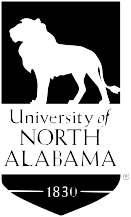 THE ONE HUNDRED AND EIGHTY-FIFTH YEARThe University of North Alabama is accredited by theSouthern Association of Colleges and Schools Commission on Colleges to award bachelor’s, master’s and education specialist degrees.  Contact the Commission on Colleges at1866 Southern Lane, Decatur, Georgia 30033-4097or call 404-679-4500 for questions about the accreditation of the University of North Alabama.ACCREDITED BYThe Bachelor of Arts and Bachelor of Science in Industrial Hygiene are accredited by the Applied ScienceAccreditation Commission (ASAC) of ABET http://www.abet.orgAccreditation Council for Business Schools and ProgramsThe Bachelor of Business Administration in Computer Information Systems is accredited by the Computing Accreditation Commission (CAC) of ABET http://www.abet.orgThe Bachelor of Science in Computer Science is accredited by the Computing Accreditation Commission (CAC) of ABET http://www.abet.orgThe College of Education and Human Sciences at the University of North Alabama is accredited by the National Council for Accreditation of Teacher Education (NCATE), www.ncate.orgThis accreditation covers initial teacher preparation programs and advanced educator preparation programs. However, the accreditation does not include individual education courses that the institution offers to P-12 educators for professional development, relicensure, or other purposes.The Council on Social Work Education (Baccalaureate) The National Association of Schools of MusicThe National Association of Schools of Art and DesignCommission on Collegiate Nursing EducationOne Dupont Circle NW, Suite 530, Washington, DC 20036; Telephone (202) 463-6930The Community Counseling (M.A.) and the School Counseling (M.A.Ed.) graduate programs in the Department of Counselor Education are accredited by the Council for Accreditation of Counseling and Related Educational Programs (CACREP) under the 2001 Standards, and approved by the International Registry of Counselor Education Programs (IRCEP), an international affiliate of CACREP.The National Kitchen and Bath AssociationCERTIFIED BYThe American Chemical SocietyDESIGNATED ASA Literary Landmark by the Friends of Libraries USAVol. XCVII	August, 2015The University’s catalogs are for informational purposes only, and do not constitute a contractual agreement between a student and the Univer- sity of North Alabama. The University reserves the right to make changes in curricula, degree requirements, course offerings, or academic regulations at any time when, in the judgment of the faculty, the President, or the Board of Trustees, such changes are in the best interest of the students and the University.Inquiries concerning graduate study and requests for application forms should be addressed to the Office of Graduate Admissions and Services or, according to the college in which the program is offered, to theDean of the College of Arts and Sciences Dean of the College of BusinessDean of the College of Education and Human Sciences or Dean of the College of NursingDirector of the Office of Professional and Interdisciplinary Studies University of North Alabama, Florence, Alabama 35632-0001Telephone — 256.765.4100.NONDISCRIMINATION  POLICIESIt is the policy of the University of North Alabama to afford equal opportunities in education and in employment to qualified persons regardless of age, color, creed, disability, gender, national origin, race, or religion, in accordance with all laws, including Title IX of Education Amendments of 1972, Title VII of the Civil Rights Act of 1991, and Executive Order 11246. The coordinator for nondiscrimination policies for students is Irons Law Firm, 219 N. Court Street, Florence, AL 35630. The coordinator for non-discrimination policies for students is the Title IX coordinator, Guillot University Center, 256-765-4223. The coordinator for employees is the Assistant Vice President for Human Resources, Bibb Graves, 256-765-4291. Contact information is on the web at http://www.una.edu/titleix.TABLE OF CONTENTSpageCAMPUS  MAP.............................................................. (inside  back  cover)*UNIVERSITY ACADEMIC CALENDAR2015 FALL SEMESTERAugust 19	Wednesday—Regular classes beginSeptember 7	Monday—University closed for Labor Day holiday October 8	Thursday—MidtermOctober 9-11	University closed for Fall BreakNovember 25-29 University closed for Thanksgiving holidays December 3	Thursday—Study DayDecember 4-9	Semester examinationsDecember 12	Saturday—Close of term; midyear commencement program, Flowers Hall2016 SPRING SEMESTERJanuary 13	Wednesday—Regular classes beginJanuary 18	Monday—University closed for Dr. Martin Luther King, Jr. Day holidayFebruary 19-21	University closed for Winter Break March 4	Friday—MidtermMarch 25	Friday—University  closedMarch 28-April 3  Friday – University closed for spring holidays May 5	Thursday—Study DayMay 6-11	Semester examinationsMay 14	Saturday—Close of term; commencement program, Flowers HallMAY INTERSESSION PERIODThe May intersession period runs from May 16 through June 3, 2016. May 30	Monday – University closed for Memorial Day holidaySESSION ONE2016 SUMMER TERMJune 7	Tuesday—Regular classes beginJune 30	Thursday—Last day of classesJuly 1	Friday – Final examinations and close of session oneSESSION TWOJuly 4	Monday—University closed for Independence Day holiday July 6	Wednesday—Regular classes beginJuly 29	Friday—Last day of classesAugust 1	Monday—Final examinations and close of session twoSESSION ONE & TWO COMBINEDJune 7	Tuesday—Regular classes beginJuly 4	Monday—University closed for Independence Day holiday July 29	Friday—Last day of classesAugust 1	Monday—Final examinations and close of summer term*All dates contained in this calendar are tentative and subject to change without prior notice.UNIVERSITY ADMINISTRATION 2015-2016BOARD OF TRUSTEESThe Honorable Robert J. Bentley, Governor of Alabama President, ex officioDr. Thomas R. Bice, State Superintendent of Education Member, ex officioTerm ExpiresMartin R. Abroms, Florence . . . . . . . . . . . . . . . . . . . . . . . . . . . . . . . 2024Joel R. Anderson, Florence . . . . . . . . . . . . . . . . . . . . . . . . . . . . . . . . 2024Lisa G. Ceci, Huntsville . . . . . . . . . . . . . . . . . . . . . . . . . . . . . . . . . . 2015Rodney Howard, Muscle Shoals . . . . . . . . . . . . . . . . . . . . . . . . . . . . 2019Elizabeth Watts Jordan, Florence . . . . . . . . . . . . . . . . . . . . . . . . . . . 2019Marcus M. Maples, Birmingham. . . . . . . . . . . . . . . . . . . . . . . . . . . . 2019Steven F. Pierce, Florence. . . . . . . . . . . . . . . . . . . . . . . . . . . . . . . . . 2024Simpson Russell, Florence . . . . . . . . . . . . . . . . . . . . . . . . . . . . . . . . 2015William A. Trapp, Florence . . . . . . . . . . . . . . . . . . . . . . . . . . . . . . . . 2019President, University of North Alabama Student Government Association Member, ex officioOFFICERS OF ADMINISTRATIONJohn G. Thornell, B.S.Ed., M.Ed., Ph.D. .......................................PresidentThomas J. Calhoun, B.S., M.S., M.Div., M.A., Ph.D. ............Vice Presidentfor Academic Affairs and Provost, Vice President for Enrollment Management,Chief Diversity OfficerClinton P. Carter, B.S., M.B.A., C.P.A. ............. Vice President for Businessand Financial AffairsDavid P. Shields, Jr., B.S., M.A................ Vice President for Student AffairsDaniel L. Hendricks, B.A., M.Div., Ph.D. ....................... Vice President forUniversity  AdvancementBirdie I. Bailey, B.S.N., M.S.N., Ph.D. ...... Dean of the College of NursingCarmen L. Burkhalter, B.A., M.S., Ph.D. .........Dean of the College of Artsand SciencesGregory A. Carnes, B.S., M.S., Ph.D., C.P.A. ............. Dean of the Collegeof BusinessMelvin D. Davis, B.A., M.A., M.L.I.S., Ph.D. ..............Dean of Library andEducational Technology ServicesDonna P. Lefort, B.S., M.S., Ed.D........... Dean of the College of Educationand Human SciencesChunsheng Zhang, B.A., M.Ed., Ph.D. ....................Senior Vice Provost forInternational AffairsGENERAL INFORMATIONMISSION AND VISIONAs a regional, state-assisted institution of higher education, the Uni- versity of North Alabama pursues its Mission of engaging in teaching, research, and service in order to provide educational opportunities for students, an environment for discovery and creative accomplishment, and a variety of outreach activities meeting the professional, civic, social, cultural, and economic development needs of our region in the context of a global community.The Vision of the University of North Alabama builds upon nearly two centuries of  academic  excellence. We commit  ourselves  to  design and offer a rich undergraduate experience; to respond to the many educational and outreach needs of our region, including the provision of high quality graduate programs in selected disciplines; to provide an extracurricular environment that supports and enhances learning; to provide a global education and participate in global outreach through distance learning programs; and to foster a diverse and inclusive academic community. We promote global awareness by offering a curriculum that advances under- standing of global interdependence, by encouraging  international  travel, and by building a multinational student population. We pledge to support and encourage intellectual growth by offering primarily small, interactive classes taught by highly educated professionals, and through mentoring, internships, and other out-of-class educational opportunities.UNIVERSITY VALUESThe members of the University of North Alabama community maintain a culture that:Values students and the student learning experience both inside and outside the classroom.Adheres to personal academic and intellectual integrity.Embraces and promotes an inclusive environment that welcomes all cultural backgrounds, personal characteristics, and life situations represented in this community.Values an environment for the free expression of ideas, opinions, thoughts, and differences in people.Respects the rights, dignity, and property of all.UNIVERSITY  GOALSThe University of North Alabama has identified five broad university goals that guide planning and resource allocation throughout the Univer- sity. These goals are intended to be aspirations in that they are assumed to inspire, to guide, and to be on-going. Each university goal should result in a number of long-term and annual initiatives that support progress toward accomplishing the broader aspiration. The five university goals are:Build and Maintain a Student-Centered UniversityBuild an Enriched Academic ExperienceEnhance Programs that Distinguish the UniversityPromote an Inclusive Campus EnvironmentSupport Regional Development and OutreachHISTORY AND LOCATIONThe University of North Alabama traces its origin to LaGrange College, which was established in 1830 at LaGrange, Alabama, by the Methodist Church, and then to its successor, Wesleyan University, established in Florence in 1855. In 1872, the school was established as a State Normal School, the first of its kind in the South. Across the years, the continued growth of the institution in size, scope, and purpose is reflected by a se- ries of name changes: Florence State Teachers College (1929), Florence State College (1957), Florence State University (1968), and the University of North Alabama (1974).The University occupies over 200 acres in Florence, Alabama, which is located just north of the Tennessee River and is the largest of four cities that make up an area referred to as the “Shoals”. According to the Shoals Area Chamber of Commerce website, the entire metropolitan area has a population of approximately 142,950 people.The University is a state-assisted, coeducational institution offering undergraduate and graduate degree programs. It is organized into four academic colleges: arts and sciences, business, education and human sci- ences, and nursing.LIBRARIESThe university libraries include Collier Library (the main library), the Learning Resources Center located in Stevens Hall, the Music Library located in the Music Building and the Kilby School Library. With com- bined holdings of one million items, the libraries provide users with access to literature from a wide range of disciplines. Materials not found in the libraries are available through interlibrary loan. Library instruction sessions tailored to meet the needs of individual classes may be sched- uled through the library. Common topics include locating books and articles, searching the Internet, and evaluating information sources.The library website provides access to the online catalog and to many electronic resources. The address of the UNA website for library resources is http://www.una.edu/library.LITERARY LANDMARKThe University was designated as a Literary Landmark by Friends of Libraries U.S.A. in 2006. UNA is the first site in the State of Alabama to receive this honor. The designation is based upon the role of the Univer- sity in the life and writing of Pulitzer Prize winning author T.S. Stribling.Stribling, a 1903 graduate of the institution, was awarded the Pulitzer for Literature in 1933 for THE STORE. THE STORE was the second work in his epic trilogy portraying the lives of a fictional family in Lauderdale County, Alabama, as they dealt with the Civil War, Reconstruction, and the boom period of the 1920s. The University library houses an extensive collection of Stribling writings, research materials, and memorabilia.ORGANIZATIONThe programs of graduate studies are offered by the University through its colleges of arts and sciences, business, education and human sciences, and nursing under the direction of the deans of the colleges and the overall administration, coordination, and supervision of the Vice President for Academic Affairs and Provost, according to policies, procedures, and pro- grams established by the Graduate Council and approved by the President and the Board of Trustees.The Graduate Council is composed of the following: two graduate faculty from the College of Arts and Sciences; two graduate faculty from the College of Business; two graduate faculty from the College of Education and Human Sciences; two graduate faculty from the College of Nursing; one graduate faculty from Professional and Interdisciplinary Studies; and five graduate student representatives, one each from the College of Arts and Sciences, Business, Education and Human Sciences, and Nursing, and one from Professional and Interdisciplinary Studies. The Vice President for Academic Affairs and Provost, or designee, the Director of Graduate Studies, all deans, the Registrar, the Dean of Library Services, and the SACSCOC Accreditation Liaison will serve as ex-officio members of the Council.The Graduate Council reviews graduate issues, graduate faculty ap- plications, etc., on a continuous basis; recommends policies, procedures, regulations, programs, and courses for graduate studies; serves as a board of appeal on graduate matters; annually nominates and selects representatives from the Graduate Faculty to the Graduate Council; and communicates its deliberations and findings to the President, and after discussion with the President, to the university community.The Graduate Faculty is composed of the President of the University, the Vice President for Academic Affairs and Provost, the Library Director, the deans of colleges offering courses for graduate credit, the chairs of departments offering graduate 500-700 level courses, and other graduate teaching faculty appointed annually by the President on the recommenda- tion of the Graduate Council.Policies for selection to the graduate faculty are as follows:The prospective graduate faculty member should possess the termi- nal degree in the field of teaching. Persons not holding the terminal degree but having special expertise may be considered for graduate faculty status with proper justification.Faculty selected for graduate faculty status should, in addition to holding  the  terminal  degree  in  field,  possess  credentials  showingresearch, publications, or scholarly presentations; membership and activity in professional societies; or a performance record in relation to the performing arts. Obviously, faculty may not show extensive credentials in all of these areas as criteria for selection but should show sufficient evidence in one or more of the areas to qualify them for the graduate faculty designation. College of Education and Human Sciences intern/practicum supervisors are exempt from this regulation provided they have a terminal degree and meet all require- ments set forth by the appropriate accreditation agency and/or the Alabama State Department of Education.Faculty who are designated as graduate faculty should be involved in the regular teaching of graduate classes.Graduate faculty standing is to be reviewed every three years at the end of the spring semester and recommendations for status as a grad- uate faculty member should be endorsed by the department chair and college dean before being submitted to the Graduate Council. The Graduate Council will recommend which names should be submitted to the President for designation as Graduate Faculty.Separate syllabi for undergraduate and graduate courses must be established to better show the differences between undergraduate and graduate requirements for these courses. In addition, it is the responsibil- ity of the respective dean to monitor this requirement for separate syllabi. In order to serve as a member of the Graduate Faculty, faculty must con- form to this requirement of separate course requirements between under- graduate and graduate students.Graduate Advisory CouncilThe Graduate Advisory Council (GAC) is charged with monitoring the graduate education needs of the University and making recommendations to the Graduate Council. The GAC will review policies and procedures to ensure that current graduate education policies and procedures are equitable and fair. They will also examine the need for new policies and procedures that will strengthen the quality of graduate education at UNA. The GAC will examine market trends to identify new areas of graduate education growth and work with departments to market current programs.The GAC will be comprised of the following: Chair of the Graduate Council, University Director of Graduate Studies/ACHE Liaison, one representative from each graduate program appointed by the dean of the respective program, faculty representative from the library to be appointed by the library dean, and the associate deans from each college. An associate dean, rotated annually, will chair the GAC and be responsible for calling meetings. The coordinator for graduate admissions will be responsible for maintaining minutes and assisting the chair with GAC activities.The GAC is advisory to the Graduate Council. The GAC will provide a report at each Graduate Council meeting and all action items recommended by the GAC will be reviewed and considered by the Graduate Council prior to adoption.COURSES OF STUDYThe University of North Alabama offers courses of graduate study leading to the degrees and/or professional certifications described below. For many students, these programs may be terminal; for others they may provide a basis for further graduate study in the field. Eligible students who do not wish to pursue a course of study may use individual graduate courses to serve other professional, vocational, or personal interests.Graduate students who are medically qualified and who will complete their graduate studies program prior to their thirtieth birthday are eligible for participation in the Army Reserve Officer Training Corps advanced course. Students must be registered as full-time graduate students (nine semester hours each semester) for four semesters with degree require- ments completed at the conclusion of the fourth semester.  Graduate student cadets receive a stipend of $150.00 per month for their participa- tion. Successful completion of the ROTC program and graduation lead to a commission as a second lieutenant in the United States Army, the Army Reserve, or the National Guard. Contact the Professor of Military Science for more details.Arts and SciencesMaster of Arts (M.A.) Degree in English. This program is designed to meet the educational needs of persons aspiring to professional advance- ment in the teaching of English or in other professions requiring advanced degrees in the discipline, as well as those students preparing for advanced study at the Ph.D. level.Master of Arts (M.A.) Degree in History. This program is intended to meet the educational needs of those aspiring to professional advancement in the study and/or teaching of history or in other professions requiring an advanced degree.Master of Arts (M.A.) Degree in History, concentration in Public History. The concentration in Public History prepares students for careers in the fields of archival and museum management, historic preservation and cultural resource management. Fieldwork projects  and  internships give students valuable experience working with  historical  organizations and agencies.Master of Science in Criminal Justice (M.S.C.J.) Degree. This program is intended to meet the educational needs of professionals who wish to serve in federal, state, and local agencies within the criminal justice system.Master of Science in Family Studies (M.S.) Degree. This program is intended to meet the educational needs of professionals who wish to serve children and families in family and social service agencies. The Family Studies graduate program seeks to train students to be effective leaders in these organizations by providing students with a strong background in research, application, and family studies content.Master of Science (M.S.) Degree in Geospatial Science. The pro- gram focuses on the multidisciplinary application of geography, the spatial paradigm, and methods of geospatial technologies to prepare stu-dents to solve complex environmental, urban, economic, and business problems; conduct independent research; expand skills in critical thinking and writing; and enter professions requiring knowledge of geospatial methods, analysis, and techniques.BusinessMaster of Business Administration Degree (MBA). This program is de- signed for students who wish to prepare for professional careers in busi- ness, industry, or government, or for further graduate study. Courses within the program also may be applied to the enhancement of individual knowl- edge and competencies.Education and Human SciencesMaster of Arts Degree in Clinical Mental Health Counseling. Program of study is designed for individuals who wish to counsel in mental health and agency settings and who may wish to become Licensed Professional Counselors.Master of Arts in Education Degree with majors in school counseling, elementary education K-6, secondary education, including P-12 education (selected teaching fields), instructional leadership, and special education: collaborative teacher K-6 and/or 6-12. For persons who hold the appropriate valid Alabama Class B professional certificate and who have completed the teaching experience as specified, or who qualify under the School Counseling Track 2 CACREP Approach, program completion may qualify them for recommendation for the Alabama Class A professional certificate.Master of Arts in Education Degree for alternative Class A programs in P-12 education and secondary education.Master of Science Degree in Health and Human Performance is designed for students interested in the exercise and health sciences profes- sions. This program provides opportunities for advanced study for those individuals whose careers or personal interests require additional knowl- edge or research skills. The Health and Human Performance degree offers five concentrations; exercise science, kinesiology, integrative health, sport management, and wellness and health promotion.Education Specialist Degree for persons seeking a Class AA profes- sional certificate in elementary education, instructional leadership, and teacher leader must hold a valid Class A level certificate in an approved Alabama State Department of Education teaching field or instructional support area. Refer to College of Education and Human Sciences section of the Graduate Catalog.NursingMaster of Science in Nursing (MSN) degree has two curricular options for registered nurses holding the Bachelor of Science in Nursing (BSN). The “Nursing in Teaching-Learning Environment” option prepares graduates to be educators in both academic and non-academic environ-ments. The “Nursing Leadership in Organizational Environments” pre- pares the graduates to be managers, administrators, and executives in health care organizations. Both options are available online and require no campus attendance.Professional StudiesMaster of Professional Studies (MPS) degree is an applied interdisci- plinary professional  program  with  workforce  and  personal  development at the core of its mission. The degree is designed to build upon skills expected of professionals working within formal organizations while affording students opportunities to develop specialized skills specific to their career path.DISTANCE LEARNING PROGRAMThe University offers an ever-expanding array of credit-bearing courses via the Distance Learning Program. Classes are taught primarily online, with supplemental video available for selected classes. Distance Learning makes higher education available to students who experience scheduling conflicts caused by geographic distances, employment, family responsi- bilities, and other variables. For additional information, please contact the Coordinator of Distance Learning in the Department of Educational Tech- nology Services. Questions concerning distance learning in nursing should be directed to the Coordinator for Nursing Online Enrollment. Questions concerning online courses in business should be directed to the College of Business.CALENDAR AND COURSE OFFERINGSThe University operates on the semester system, with the academic year divided into two regular semesters (August-December and January- May), and an eight-week summer term (June-August). The summer term also includes two four-week sessions (Session I, June; Session II, July). Exact dates are detailed in the front of this catalog. Graduate courses are scheduled principally in evening classes in both regular semesters. Dur- ing the summer session, the College of Arts and Sciences offers evening classes, and the College of Education and Human Sciences schedules day classes. From time to time the University may provide graduate courses in off-campus locations, short courses for graduate credit in interim periods when the University is not in regular session, and weekend courses. All graduate program courses in the College of Nursing are offered online. Courses in the MBA are available online and/or in the  classroom  on UNA’s main campus and on the Athens State University campus. MBA courses are available each semester on projected schedule basis so that students can plan their course of study around when and where a specific course will be offered.FACILITIES AND SERVICESAll of the facilities and services of the University support both undergraduate and graduate programs. Facilities include air-conditioned classrooms and laboratories, residence halls and university apartments, dining halls and lounges, libraries, media services, the university center, recreation facilities, and specialized auxiliary units. Among the primary services available to graduate students are those for advisement, coun- seling, placement, and health. Initial advisement and guidance may be obtained from the offices of the deans of the colleges offering graduate programs, and the Office of Graduate Admissions and Services. Upon admission to graduate studies, the student is assigned an advisor for con- tinued guidance. University Health Services, located in Bennett Infirmary, is an outpatient clinic designed to meet acute health care needs of students and employees. Visit the website for more detailed information at http://www.una.edu/health services. Student Counseling Services offers a confidential setting at 555 Oakview Circle where students may seek help with issues and problems that impact personal well-being, growth, or academic performance. See how counseling can help at http://www.una. edu/counseling. Services and resources of Career Planning and Develop- ment are extended to graduate students. Career advising is available to assist students in making educational and career decisions. Services are also offered to aid students in job search efforts through a variety of pro- grams and services including on-campus interview opportunities, résumé reviews, mock interviews, online employment registration (full and part- time job listings) and career events. A variety of related resources and a list of events can be found at http://www.una.edu/career/.STUDENTS WITH DISABILITIESIn accordance with the Americans with Disabilities Act (ADA) and Sec- tion 504 of the Rehabilitation Act of 1973, the University offers reasonable accommodations to students with eligible documented learning, physical and/or psychological disabilities. Under Title II of the Americans with Dis- abilities Act (ADA) of 1990, Section 504 of the Rehabilitation Act of 1973, and the Americans with Disabilities Amendment Act of 2008, a disability is defined as a physical or mental impairment that substantially limits one or more major life activities as compared to an average person in the popu- lation. It is the responsibility of the student to contact Disability Support Services to initiate the process to develop an accommodation plan. This accommodation plan will not be applied retroactively. Appropriate, reason- able accommodations will be made to allow each student to meet course requirements, but no fundamental or substantial alteration of academic standards will be made. Students needing assistance should contact Dis- ability Support Services.ACADEMIC FREEDOM AND RESPONSIBILITYThe University is firmly committed to the principle of freedom of thought, inquiry, and expression. No member of the university community may, in the exercise of academic freedom, deny the corresponding right of any other member of the university community, or interfere with the legal and proper functions of the University.STUDENT RIGHT-TO-KNOWThe University of North Alabama is in compliance with the Campus Security Act. Interested individuals may obtain a copy of the most recent university “Crime Awareness and Campus Security Report” from the Office of Research or view it on the University Police web page at http://www. una.edu/police under Clery Act Information.STUDENT RIGHTS AND RESPONSIBILITIESFAMILY EDUCATIONAL RIGHTS AND PRIVACY ACT (FERPA)FERPA is a Federal law that regulates how students’ educational re- cords are maintained and under what provisions certain student records can/should be released. Throughout primary and secondary education, rights related to students’ educational records belong to parents or legal guardians of the student. When a student becomes 18 years of age or en- ters postsecondary education, these rights transfer to the student.In accordance with the Family Educational Rights and Privacy Act (FERPA), students of the University of North Alabama are hereby informed of their right to access their official records as described in the Act. A student may examine his/her official academic record during working hours in the registrar’s office upon presentation of appropriate PICTURE identification.The following is a list of directory information that may be made avail able regarding students of the University without their prior consent and is considered part of the public record of their attendance:Name,Permanent and local addresses,Telephone listing,Major fields of study,Dates of attendance,Degrees and awards received,High school and other colleges and universities attended,Participation in officially recognized organizations, activities, and sports,Weight and height of members of athletic teams,Photographs, andEmail addresses.Students who wish to withhold DIRECTORY INFORMATION should file such a request in the Office of the Registrar prior to the end of the reg- istration period for any given term.FERPA also provides exceptions for release of information under cer- tain circumstances. As provided for under FERPA, UNA notifies parents/ guardians when certain violations of the Code of Student Conduct occur (see UNA Parental Notification Policy, pg. 39 of the Student Handbook). A more complete statement of student rights under FERPA is available on the Department of Education website at http://www2.ed.gov/policy/gen/guid/ fpco/ferpa/index.html.OFFICIAL UNA CORRESPONDENCE & RESPONSE TO ADMINISTRATIVE NOTICESThe University of North Alabama’s official communication vehicle is UNA Portal (accessed through the homepage http://www.una.edu). This communication includes email, student billing, financial aid notification, viewing grades, campus-wide notifications including emergencies, and administrative notices. Notices or requests for students to report to an ad- ministrative office must be responded to immediately. Such notices are sent only when matters of urgent business or necessary information are involved. A delay in contacting the office concerned may result in a Code of Conduct violation for Failure to Comply.PUBLIC COMPLAINTSThe University of North Alabama is committed to making a positive impact on its community locally, regionally, and globally. However, it is expected that there may be occasions upon which members of the public feel it necessary to make the University aware of a complaint about a matter related to the University. Members of the public who make a complaint should be assured that the University will earnestly and promptly seek resolution of complaints.Informal complaints should  first  be  made  with  the  University  office or department that is most relevant to the complaint. Any office or depart- ment receiving  a  complaint  should  seek  resolution  of  the  complaint  in a timely manner. If, after seeking remedy on an informal basis, the com- plaining party feels the complaint has not been satisfactorily addressed, he/she may make a formal complaint through the Office of the Vice Presi- dent for Academic Affairs and Provost using the following guidelines:A written or electronic complaint should be prepared providing 1) the nature of the complaint, 2) all relevant background information, 3) the informal attempts the complaining party has made and to whom they were made,why the outcome of the informal complaint process was considered unsat- isfactory, and 5) the desired outcome of the formal complaint, if any.Upon receipt of a formal complaint, the Vice President for Academic Affairs and Provost will 1) respond directly when possible, 2) forward the matter to the proper university office for a response, or 3) initiate an inves- tigation as outlined in the following paragraph.If the complaint can be resolved with a direct response from the Vice President for Academic Affairs and Provost or by another administrative office, the complaining party will receive a  written  response  within  10 days of the University’s receipt of the written complaint. If the University feels an investigation is warranted, the complaining party will be informed of the initiation of an investigation and of the date he/she should receive a report of its outcome. The investigation should be carried out by the senior administrator of the office/department from which the complaint arose and should conclude within 30 days of the formal complaint. It is the respon- sibility of the office/department investigating the complaint to report the final resolution to the Office of the Vice President for Academic Affairs and Provost once the review process has been completed.Following the investigation process outlined above, the Vice President for Academic Affairs and Provost will provide a written response to the complaining party that will address the appropriate action(s) taken by the University. Once this response has been sent to the complaining party, the matter will be considered closed.A complaining party may withdraw his/her complaint at any time during the above outlined process by contacting the Office of the Vice President for Academic Affairs and Provost in writing or electronically.SEXUAL HARASSMENTUniversity policy prohibits sexual harassment. It is the responsibility of all students and employees to assure that our community is free from sexual harassment. Accordingly, all members of the university community must avoid any conduct that is or has the appearance of being sexual harassment. The University Ombudsman and the Office of Student Affairs have information about the University’s sexual harassment policy. To see the full policy, as well as the University’s policy on consensual relation- ships, visit http://www.una.edu/humanresources. For student policies on sexual misconduct, see the Student Handbook at http://www.una.edu/ student-handbook/ or on the Title IX website at http://www.una.edu/titleix. Formal reports of sexual misconduct may be made to the Title IX Coordi- nator at 256-765-4223.ACADEMIC HONESTYStudents of the university academic community are expected to adhere to commonly accepted standards of academic honesty. Allegations of academic dishonesty can reflect poorly on the scholarly reputation of the University including students, faculty, and graduates. Individuals who elect to commit acts of academic dishonesty such as cheating, plagiarism, or misrepresentation will be subject to appropriate disciplinary action in accordance with university policy.Incidents of possible student academic dishonesty will be addressed in accordance with the following guidelines:The instructor is responsible for investigating and documenting any incident of alleged academic dishonesty that occurs under the instructor’s purview.If the instructor finds the allegation of academic dishonesty to have merit, then the instructor, after a documented conference with the student, will develop a plan for disciplinary action. If the student agrees to this plan, then both instructor and student will sign the agreement. The faculty member will forward a copy of the signed agreement to the Office of Student Conduct for record-keeping purposes.If the student disagrees with the instructor’s proposed plan for dis- ciplinary action and wishes to take further action, he/she is re- sponsible for scheduling a meeting with the chair of the depart- ment where the course is housed to appeal the proposed disciplinary plan. The department chair shall mediate the matter and seek a satisfactory judgment acceptable to the faculty member based on meetings with all parties. If a resolution is reached, the disposition of the case will be forwarded to the Office of Student Conduct. If a resolution at the departmental level is not reached and the student wishes to take further action, he/she is responsible for scheduling a meeting with the dean of the college where the course is housed to appeal the proposed disciplinary plan. The college dean shall mediate the matter and seek a satisfactory judgment acceptable to the faculty member based on meetings with all parties. If a resolution is reached, the disposition of the case will be forwarded to the Office of Student Conduct. If a resolution at the college level is not reached and the student wishes to take further action, he/ she is responsible for scheduling a meeting with the Vice President for Academic Affairs and Provost (VPAA/P) to appeal the proposed disciplinary plan. The VPAA/P shall mediate the matter and seek a satisfactory judgment acceptable to the faculty member based on meetings with all parties. After reviewing all documentation, the VPAA/P may, at his/her discretion, choose either to affirm the proposed action, to refer the case to the Office of Student Conduct for further review, or to dismiss the matter depending on the merits of the case. The final disposition of the case will be disseminated to appropriate parties, including the Office of Student Conduct.If a student is allowed academic progression but demonstrates a repeated pattern of academic dishonesty, the VPAA/P may, after consultation with the Office of Student Conduct, assign additional penalties to the student, including removal from the University.CORE VALUES OF STUDENT CONDUCTIntegrity: UNA students adhere to personal, academic, and intellectual integrity.Community: UNA students embrace the diversity of cultural backgrounds, personal characteristics, and life situations represented in this community.Social Justice: UNA students value an environment for the free expression of ideas, opinions, thoughts, and differences in people. They understand and appreciate how their decisions and actions impact others and are just and equitable in their treatment of all members of the community. They act to discourage and challenge those whose actions may be harmful to and/or diminish the worth of others.Respect: UNA students respect the rights, dignity and property of all.Responsibility: UNA students are given and accept a high level of responsibility to self, to others and to the community.UNA students are responsible for knowing the information, policies and procedures related to student conduct. The University reserves the right to make changes to this code as necessary and once those changes are posted online, they are in effect. Students are encouraged to check online at http://www.una.edu/student-conduct/ for the updated versions of all policies and procedures.STUDENT CONDUCT PHILOSOPHY AND PROCESSThe University community is committed to fostering a campus environment that is conducive to academic inquiry, a productive campus life and thoughtful study and discourse. The student conduct program within the Office of Student Conduct is committed to an educational and developmental process that balances the interests of individual students with the interests of the University community.A community exists on the basis of shared values and principles. At UNA, student members of the community are expected to uphold and abide by certain standards of conduct that form the basis of the Code of Student Conduct. These standards are embodied within a set of core values that include integrity, community, social justice, and respect.Each member of the University community bears responsibility for their conduct and to assume reasonable responsibility for the behavior of others. When members of the community fail to exemplify these values by engaging in violation of the rules, campus conduct proceedings are used to assert and uphold the Code of Student Conduct.The student conduct process at the University is not intended to punish students; rather, it exists to protect the interests of the community and to challenge those whose behavior is not in accordance with our policies. Sanctions are intended to challenge students’ moral and ethical decision-making and to help them bring their behavior into accord withour community expectations. When a student is unable to conform their behavior to community expectations, the student conduct process may determine that the student should no longer share in the privilege of participating in this community.Students should be aware that the student conduct process is quite different from criminal and civil court proceedings. Procedures and rights in student conduct procedures are conducted with fairness to all, but do not include the same protections of due process afforded by the courts. Due process, as defined within these procedures, assures written notice and a hearing before an objective decision-maker. No student  will  be found in violation of UNA policy without information  showing  that  it  is more likely than not that a policy violation occurred and any sanctions will be proportionate to the severity of the violation and to the cumulative conduct history of the student.The entire Code of Student Conduct and additional information about the Student Conduct process is available on the website at http://www.una. edu/student-conduct/.JURISDICTIONStudents at the University are provided a copy of the Code of Student Conduct annually in the form of a link on the University website. Hard copies are available upon request from the Office of Student Conduct. Students are responsible for having read and abiding by the provisions of the Code of Student Conduct.The Code of Student Conduct and the student conduct process apply to the conduct of individual students, both undergraduate and graduate, including all UNA-affiliated student organizations. For the purposes of student conduct, the University considers an individual to be a student when an offer of admission has been extended and thereafter as long as the student has a continuing educational interest in the University.The University retains conduct jurisdiction over students who choose to take a leave of absence, withdraw or have graduated for any misconduct that occurred prior to the leave, withdrawal or graduation. If sanctioned, a hold may be placed on the student’s ability to re-enroll [and/or obtain official transcripts and/or graduate] and all sanctions must be satisfied prior to re-enrollment eligibility.The Code of Student Conduct applies to behaviors that take place on the campus, at UNA-sponsored events and may also apply off-campus when the Director of Student Conduct or designee determines that the off- campus conduct affects a substantial UNA interest.* A substantial UNA interest is defined to include:Any situation where it appears that the student’s conduct may present a danger or threat to the health or safety of him/herself or others; and/or* Adapted, with gratitude, from Penn State University.Any situation that significantly impinges upon the rights, property or achievements of self or others or significantly breaches the peace and/ or causes social disorder; and/orAny situation that is detrimental to the educational mission and/or interests of the University;The Code of Student Conduct may be applied to behavior conducted online, via email or other electronic medium. Students should also be aware that online postings such as blogs, web postings, chats and social networking sites are in the public sphere and are not private. These postings can subject a student to allegations of conduct violations if evidence of policy violations is posted online. The University does not regularly search for this information but may take action if and when such information is brought to the attention of UNA officials. [However, most online speech by students not involving University networks or technology will be protected as free expression and not subject to this Code, with two notable exceptions:A true threat, defined as “a threat a reasonable person would interpret as a serious expression of intent to inflict bodily harm upon specific individuals”;Speech posted online about the University or its community members that causes a significant on-campus disruption].The Code of Student Conduct applies to guests of community members whose hosts may be held accountable for the misconduct of their guests. Visitors to and guests of UNA may seek resolution of violations of the Code of Student Conduct committed against them by members of UNA community.There is no time limit on reporting violations of the Code of Student Conduct; however, the longer someone waits to report an offense, the harder it becomes for UNA officials to obtain information and witness statements and to make determinations regarding alleged violations.Though anonymous complaints are permitted, doing so may limit the University’s ability to investigate and respond to a complaint. Those who are aware of misconduct are encouraged to report it as quickly as possible to the Office of Student Conduct and/or to University Police.UNA email is the University’s primary means of communication with students. Students are responsible for all communication delivered to their UNA email address.GRIEVANCE PROCEDURESGrievance procedures are available to all members of the university community for resolution of disputes that do not fall within the jurisdic- tion of the University Student Conduct Process. A grievance is a com- plaint directed against another member or organization of the university community or against the University. Information about the grievance procedures can be obtained through the Office of Student Conduct and Student Affairs Assessment. Additionally, the University Ombudsman pro- vides an avenue for grievances and complaints.STUDENT COPYRIGHT NOTICEUNA courses may incorporate material contributed or licensed by in- dividuals, companies, or organizations that may be protected by U.S. and foreign copyright laws. All persons reproducing, redistributing, or making commercial use of this information are expected to adhere to the terms and conditions asserted by the copyright holder. Transmission or reproduc- tion of protected items beyond that allowed by fair use as defined in the copyright laws may require the written permission of the copyright owners. Copyright use as outlined in the TEACH Act is not yet valid at the University of North Alabama.CAMPUS SPEAKERS POLICYThe University of North Alabama is committed to fostering a learning environment where free inquiry and expression are encouraged. The University is a diverse community based on the free exchange of ideas and devoted to the use of reason and thought in the resolution of differences. In exercising its responsibility to provide and maintain an atmosphere of free inquiry and expression, the University may establish reasonable time, place, and manner restrictions for the purpose of avoiding disruption to, or substantial interference with, its regular and essential operations and activities. The University will not base decisions regarding time, place and manner upon the content of the message, except as permitted by law.Lawful and peaceful demonstration as an expression is permitted and protected. On the other hand, the University will not tolerate substantial disruption to its educational mission. Substantial disruption is defined to include any activity which, contrary to law:Denies the rights of other students, the faculty or the staff of the University.Substantially disrupts or obstructs educational and other  essential activities and operations of the University.Substantially interferes with the right of peaceful dissent of others.Obstructs or restricts free movement of persons on any part of the University campus, including the free entry to or exit from University facilities.Denies or interferes with the use of offices or other facilities to the students, faculty, officers, staff or guests of the University.Threatens or endangers the safety of any person on the University campus. This includes, but is not limited to, signs on any forms of stakes.Results in damage to or destruction of property.Constitutes “hate violence,” meaning any act of physical intimidation or physical harassment, physical force or physical violence, or the threat of physical force or physical violence, that is directed against any person or group, or the property of any person or group becauseof the ethnicity, race, national origin, religion, sex, sexual orientation, disability, or political or religious beliefs of that person or group. (Acts shall not be considered “hate violence” based on speech alone, except upon a showing that the speech itself threatens violence against a specific person or group, that the person or group against whom the threat is directed reasonably fears that the violence will be committed because of the speech, and that the person threatening violence had the apparent ability to carry out the threat.)Makes sustained or repeated noise in a manner  that  substantially interferes with a speaker’s ability to communicate his/her message or the rights of others to listen.It should be understood that the application of this policy also takes situational factors and context into consideration. For example, conduct appropriate at a political rally might constitute a violation of this policy if it occurred within a classroom.Any substantial disruption initiated by a visitor or a member of the University community or occurring during any University-sanctioned activity or function may be met by the action of the University that is necessary to restore the order and communication required for the rational solution of problems and free debate. In addition, any substantial disruption by a visitor or a member of the University community may be subject to disciplinary action and/or legal action through local, state or federal courts. Individuals who damage or destroy University property, including but not limited to campus lawns, shrubs, and trees, shall be held responsible for such damage or destruction.Enforcement and interpretation of the policy shall be the responsibility of the Vice President for Student Affairs through the Office of University Events. Requests for the use of University space for the purpose of free inquiry and expression should be directed to the Director of University Events, 202 University Center.Note: The language in this policy is extracted and/or revised from the University of Southern California Public Speech Policy. Approved by University Executive Council 8/25/14.WEAPONS POLICY STATEMENTNo firearms, ammunition, or dangerous weapons are allowed in build- ings or other facilities of the University of North Alabama at any time. A gun permit does not authorize a staff member, faculty member, student, or visitor to bring firearms into UNA buildings or into other UNA facilities under any circumstances.UNA prohibits the possession and use of firearms, ammunition, and other dangerous weapons on University property. This policy applies to all employees (faculty and staff), contractors, students, and visitors. Exception is made for UNA Police officers, civil law enforcement officers, private security in the employ of the University or members of an officially recognized team or course who are acting strictly within the scope of sanctioned activities.Law enforcement officers who are attending classes as students, and who are not in uniform, must keep weapons concealed. Please refer to the complete Weapons Policy at http://www.una.edu/police/docs/policy/0016.pdf.Definition of Dangerous Weapons:Fixed blade knives on the person or in a vehicle, or any folding knife with an overall length greater than eleven inchesShotgun, rifle, or other shoulder gunPistol, revolver or handgunAir gun or spring compression gunBow, Crossbows and arrowsSlingshots or other throwing weaponsSpears/swordsBrass knucklesFireworks, explosives or explosive devicesTasers or stun gunsEXPENSESA summary of estimated expenses for students who are Alabama resi- dents for fee purposes, as determined by the University, may be found on the University’s website (http://www.una.edu/bursar) under the Pay Tui- tion link or in the current semester Schedule of Classes. Residents of Al- corn, Itawamba, Lee, Prentiss, and Tishomingo counties in Mississippi and residents of Decatur, Giles, Hardin, Henderson, Lawrence, Lewis, Lincoln, Maury, McNairy, Perry, and Wayne counties in Tennessee will be allowed to attend the University at the same tuition rate assessed to in-state residents. To appeal a non-resident status, please contact the Office of the Registrar.Estimated tuition and fees are subject to adjustment without notice and should be used only as a guide for planning. These expenses must be paid in full at the time the student registers for class each term or, in the case of preregistration, as directed on the invoice. Any check dishonored or returned by the bank is not considered payment.Students are expected to meet all financial obligations when they fall due. It is each student’s responsibility to be informed of all payment due dates, deadlines, and other requirements by referring to official sources of university information such as the official UNA website, Schedule of Classes, catalog, UNA e-mail account, or information that is disseminated by other means from time to time. Delinquent accounts are subject to a late charge and disenrollment from the University. If disenrollment occurs, the student is still responsible for the entire amount of tuition and fees. If a student wishes to be reinstated after disenrollment, a $75 reinstatement fee will apply in addition to the outstanding balance. Students owing charges for prior terms will not be allowed to register, receive a transcript, or receive any other services from the University until all prior charges are paid.Collection costs up to 33.33%, along with all attorney cost necessary for collection of any debt to the University, will be charged to and paid by the debtor.Any Federal Title IV financial aid recipients who withdraw on or after the official class begin date will be liable for any funds the University of North Alabama repays to the applicable federal program as a result of the withdrawal. These amounts will be charged back to the student’s financial account. University collection procedures will apply to recover these funds.Course FeesA course fee of $30.00 is charged for each of the following courses:College of Arts and SciencesCollege of Education and Human SciencesCHD: 621, 678.HPE:   663, 685.SRM:  541.A course fee may be required for HPE 651 according to topic and course content.A course fee of $50.00 is charged for each of the following courses:College of Arts and SciencesBI:	521, 523, 533, 551, 552, 560, 571, 572, 599.CH:	634L, 637L, 696.COM: 553W.ES:	521, 607, 615, 616, 617.GE:	624, 625, 684.PH:	607.SCED: 580.A course fee of $60.00 is charged for each credit hour for the follow- ing courses:College of Arts and SciencesMU:	680, 681, 682, 683, 684.A course fee of $60.00 is charged for each of the following courses:College of Education and Human SciencesA course fee is charged for each of the following courses as designated:College of NursingRESIDENCE HALL APPLICATION FEE AND APARTMENT  DEPOSITResidence Hall: Residence hall applications will be processed online upon receipt of an application and $150 nonrefundable application fee which must be a debit or credit card authorization. The residence hall application fee is considered a continuing fee for subsequent assignments as long as the student remains in campus residence halls and signs up during the posted reclaim process. Once the application is submitted, the student will be emailed the contract, which they must sign and return to the Department of University Residences. Admission to the University of North Alabama is required before any assignment is made.Apartment: An application for an apartment rental must be accompanied by a deposit. The apartment deposit is $200.00 for all units per single adult tenant or married couple. Only two adult tenants are allowed per apartment. The deposit is refundable with written notice requesting to be removed from the waiting list. Upon occupancy, the deposit becomes an apartment security deposit retained by the University as a credit against any charges for property damage or loss or for cleaning if the apartment is not left in good order. Damages, losses, or cleaning costs in excess of deposits are added to the student account and must be paid immediately before a student can register or receive any services from the University. If the tenant does not properly check out with the housing staff, the deposit is forfeited and will not be refunded or cannot be used as a credit against any additional charges, such as damages or cleaning costs. The deposit is refundable if the tenant has met conditions in the lease. The Departmentof Facilities Administration and Planning and the Environmental Services and Housing Facilities Management Office will assess the apartment for damages at the time the apartment is vacated by the tenant. Any refund of the deposit is subject to other charges that the tenant may owe the University.BILLING AND PAYMENTSElectronic billing (e-bill) is the official means of providing student ac- count statements to all UNA students. A notification of statement availability will be sent to the student UNA Portal e-mail account and to the e-mail address of each of the authorized users the student has identified. Students and authorized users can access the student account by going to the UNA homepage and selecting UNA Portal or by selecting Pay Tuition. It is each student’s responsibility to be informed of all payment deadlines.Students are expected to meet all financial obligations when they are due. It is each student’s responsibility to be informed of all payment due dates, deadlines, and other requirements by referring to official sources of university information such as this catalog, official schedule of classes, UNA website, or that are disseminated by other means from time to time. Delin- quent accounts are subject to a late charge and disenrollment from the Uni- versity. If disenrollment occurs, the student is still responsible for the entire amount of tuition and fees. If a student wishes to be reinstated after disen- rollment, a $75 reinstatement fee will apply in addition to the outstanding balance. Students owing charges for prior terms will not be allowed to reg- ister for future terms or receive a transcript until all charges are paid.Collection costs up to 33.33%, along with all attorney cost necessary for the collection of any debt to the University will be charged to and paid by the debtor.WITHDRAWAL REFUND POLICYFall and Spring SemestersThe 100% refund period is effective through the close of business on the 8th calendar day from the date classes begin.No tuition refunds will be granted beginning on the 9th calendar day from the date classes begin, except in certain cases with medical, military, or other extenuating circumstances.Summer TermThe 100% refund is effective only on the day classes begin.A 50% refund period is effective only on the 2nd day from the date classes begin.No  tuition  refunds  are  granted  beginning  on  the  3rd  day  from  the date classes begin, except in certain cases with medical, military, or other extenuating circumstances.Intersession TermNo tuition refunds are granted due to the shortened schedule of the course (two weeks), except in certain cases with medical, military, or other extenuating circumstances.If a student has received a residual check and will (or has) withdrawn from any course(s), a portion or the entire residual amount may be owed back to the University. Residual check amounts paid to a student in excess of the amount due the student must be repaid to the University BEFORE a complete withdrawal will be processed. Students should con- sult with the Office of Student Financial Services to determine the effect(s) of withdrawing from any course(s) if financial aid has been applied to the student’s account. Refer to the Schedule of Classes for more information regarding  withdrawals.UNIVERSITY HOUSING RENT REFUNDResidence Halls and University ApartmentsRent for all university housing (residence halls and apartments) is billed to the student’s account and payable with tuition and other expenses according to the University’s payment dates.If a student officially withdraws from the University while residing in university housing, the student may qualify for a prorated refund of rent. This is determined by the date of the student’s official check-out from the residence hall or University Apartments.Requests for a refund following the fourth week of class for extenuating circumstance will be reviewed on a case-by-case basis. These requests must be submitted in writing with accompanying documentation to the Director of Housing for the University Apartments, and the Director of University Residences for all University Residence Halls.Students do not qualify for a refund if they move out of the residence hall or University Apartments but remain enrolled at the University, nor if a student is suspended from the residence hall, University Apartments, or University for disciplinary reasons.ApartmentsApartment tenants are billed for apartment rent on the student account. Six months’ rent is billed with fall tuition and another six months’ rent is billed with spring tuition. If a lease is signed in the spring semester, seven months of apartment rent is added to the student account. Rent is proratedbeginning with the date the apartment lease is signed. If a tenant moves out at the official end of the lease period, a refund of any excess paid rent is contingent on how the tenant has met conditions of the lease.RESIDUAL PROCEDURESThe UNA Business Office will process and distribute residual checks to those students who have received more financial aid than is needed to pay their total charges. Students should allow five (5) business days from the date classes begin for the first mailing of residual checks. Thereafter, residual checks will be disbursed approximately five (5) business days from the date the funds are posted to the student’s account.All residual checks will be mailed to the student’s campus mailbox, if the student has a campus mailbox, or to the student’s home address if the student has no campus mailbox. The Business Office does not hold checks for pickup.FINANCIAL HOLDA financial hold will be placed on the student’s academic record when there is any past due financial obligation to the University. When there is a financial hold, the student will not be permitted to reenroll or to receive transcripts or other services from the University.MONTHLY PAYMENT OPTIONS FOR STUDENTS AND FAMILIESThe University of North Alabama provides through a commercial payment plan, an Interest-Free Monthly Payment Option which enables students and families to spread all, or part of annual expenses over equal monthly payments eliminating the need for lump sum payments at the beginning of each term. The Interest-Free Monthly Payment Option is available to all students and families for a small annual up-front service fee. Additional information about the monthly payment plan is available by calling Tuition Management Services at 1-800-722-4867 or by viewing http://www.afford.com/UNA.STUDENT FINANCIAL ASSISTANCEGraduate students at the University of North Alabama may be consid- ered for student loans, student employment, assistantships, and scholar- ships. Graduate students are not eligible to receive the Federal Pell Grant. More information is available on the UNA Student Financial Services website at http://www.una.edu/financial-aid/.The Office of Student Financial Services communicates with individ- ual students via the student’s official UNA email account, which is the official means of communication for the University. General announce- ments may be communicated through other channels such as the Student Financial Services web page or the UNA Portal homepage.Loans. Graduate students may apply for Federal Unsubsidized Stafford Loans only by filing the Free Application for Federal Student Aid. Students should apply online at http://www.fafsa.gov at least eight weeks prior to the beginning of the term during which the graduate student plans to enroll. Students must be registered for a minimum of six hours per semester to be eligible for federal loans.Students may also apply for alternative or private student loans. Alternative student loans are private loans made through lending institutions based upon the student’s level of creditworthiness as determined by the lender. The student’s level of creditworthiness affects the loan terms and determines if a co-signer is required. The student must also be registered for a minimum of six credit hours per semester. Private student loans may be more expensive than federal government loans and cannot be part of a federal consolidation loan in repayment. Generally speaking, students should consider private education loans only if Federal Stafford Loans have been exhausted. Students can compare multiple loans using the Fin Aid Loan Comparison Calculator at http://www.finaid.org/calculators/loancomp.phtml.Residual Aid Checks. All financial aid funds, except work study, are credited to the student’s individual account. If the payments and financial aid credits exceed the student’s charges, the residual amount will be issued to the student in the form of a paper check. Residual aid checks are written on a regular, timely schedule by the UNA Business Office. Checks will be mailed to the student’s permanent mailing address, unless the student is living in a residence hall on campus. If the student lives in a residence hall on campus, the residual aid check will be mailed to the student’s campus mailbox.Part-Time Employment. Graduate students are also eligible for Fed- eral Work Study and University Work Study, a non-federal employment program on campus. Federal Work Study eligibility is determined after the graduate student files the Free Application for Federal Student Aid, which may be filed online at http://www.fafsa.gov.It is the responsibility of the student to find an available position, make application, and take the necessary actions to get hired by the respective UNA office or department. The student employment program is managed from the UNA Office of Human Resources. More details on the Univer- sity’s student employment program may be found at http://www.una.edu/ financial-aid.Graduate Assistantships. The University also offers a number of gradu- ate assistantships to qualified graduate students. The primary objective of the graduate assistantship is to help the student successfully complete the stated educational goal in a timely manner. The assistantships provide professional, experiential opportunities which enhance the education of the graduate student and complement his or her formal studies through either research, instruction, or administrative assignments.To qualify for a graduate assistantship, a student must be fully admitted in a graduate degree program, registered for a minimum of six graduate hours at the University of North Alabama, and have approval from the dean of the college in which the student is enrolled. Assistantships may be renewed for more than one award period, but not more than three award periods (academic years).Graduate assistantships include a tuition benefit and a monthly sti- pend. These positions are posted through Lion Jobs at http://www.una.edu/ career; applicants may also contact the sponsoring department program chair for graduate assistantship opportunities. For more information regarding graduate assistantships, please contact the Office of Student Employment located in Human Resources.Endowed Scholarships.  A limited number of privately endowed scholar- ships may be available to graduate students. Endowed scholarship applica- tions are available in late November and must be submitted by February 1. Applications will be available at http://www.una.edu/financial-aid. More information about scholarship opportunities for graduate students is avail- able at UNA Student Financial Services or online at http://www.finaid.org.Withdrawal. If a student drops classes, withdraws, or makes other aca- demic changes, the financial aid awards may be adjusted and repayment may be required.If a student receives Federal Student Aid (except Federal Work Study) and subsequently withdraws from all course hours during the semester, the student is subject to federal regulations regarding complete withdrawal. If the student has not completed at least 60% of the academic semester, he or she may have to return a portion of the Federal Student Aid to the University.If the student stops attending classes without officially withdrawing, his or her financial aid awards may be adjusted and repayment may be required.Satisfactory Academic Progress. To be eligible for federal student aid, the student must show academic progress toward a stated degree goal. The student’s academic progress is checked at the end of each semester. The student must pass 75 percent of all graduate work attempted at UNA and other institutions. Also, the student is allowed 45 hours to complete gradu- ate degree program requirements. Finally, the student must maintain the cu- mulative UNA GPA specified by the degree program. Notification of the student’s current Satisfactory Academic Progress status will be available in UNA Portal Self-Service each semester.APPLICATIONS AND INFORMATIONApplications for admission to graduate studies, catalogs, and additional information may be obtained from the Office of Graduate Admissions and Services or http://www.una.edu/graduate. The application for the Master of Science in Nursing Program is also available online at http://www.applyweb. com/apply/unan/.GENERAL REGULATIONS AND PROCEDURESADMISSIONStudents who wish to enroll in graduate studies must be admitted of- ficially to graduate studies on formal application. To allow sufficient time for processing, notice of acceptance, and program approval, completed application forms together with other required materials including official transcripts — should be filed with the Office of Graduate Admissions and Services well in advance of the opening date of registration for the term. Registration for a term is based on satisfaction of requirements for admission and enrollment prior to the close of the registration period for that term.Acceptance for admission is based on the program objective declared in the application. Request for a change of original purpose — either before or after enrollment — is cleared through the dean of the college in which the program is offered. Applicants accepted for admission who do not en- roll must contact the Office of Graduate Admissions and Services to update their  application.AdmissionConsideration for admission to graduate studies is based on the fol- lowing:Possession of a bachelor’s degree or equivalent in an appropriate field of study from an institution that is accredited by one of the six U.S. regional accrediting associations, by one of the agencies recognized as an accrediting agency by the U.S. Department of Education, or by an appropriate governmental agency in the country in which the institution is located. Teacher education majors should contact the college dean concerning restrictions that may apply. Any exceptions to this policy require the approval of the dean of the college in which the graduate major is housed.Submission of official transcripts of credit — undergraduate and grad- uate — from each institution previously attended. Students whose credits have been earned entirely at the University of North Alabama or students seeking admission as transient students need not submit transcripts; however, transient students must submit the required letter of approval from the parent school. The acceptance of official tran- scripts and other documents submitted for admission to any graduate program may be subject to verification and authentication.Satisfactory test scores, scholastic achievement, preparatory course- work, and other requirements additionally specified by the particular college in which the program is offered (see “College of Arts and Sciences,” “College of Business,” “College of Education and Human Sciences,’’ “College of Nursing,” or “Master of Professional Studies”).All programs leading to teacher certification at the Master’s and Edu- cation Specialist levels have specific admissions criteria including background clearance. Please refer to the “College of Education and Human Sciences” section for all requirements.Admission to the Alternative A (Fifth-Year) ProgramA score of 388 or better on the Miller Analogies Test, a score of 146 on the Verbal and 140 on the Quantitative portions of the Graduate Record Examination, or a passing score on the appropriate PRAXIS II subject area test prior to graduate admission.A bachelor’s or higher degree from a regionally accredited university with a minimum grade  point  average  overall  of  2.50  (4.0)  documented on the official transcript from the degree-granting institution.ABI/FBI background clearance.Unconditional admission to the Graduate Teacher Education Program.Candidates should consult with their education advisor regarding spe- cific GTEP requirements.Transfer AdmissionStudents who are in good standing in graduate programs at other recognized graduate schools, and who satisfy basic admission require- ments, may be admitted as transfer students. Requests for transfer credit should be initiated by the student with the designated graduate advisor’s approval. Acceptance of graduate credit by transfer is normally limited to six semester hours of B or higher grades in graduate work appropriate to the degree program at UNA. Exceptions must be approved by the appropriate graduate program coordinator/director, department chair, and college dean. Individual graduate programs may specify predetermined limits in their section of this catalog. Acceptance of credit by transfer does not affect the quality point status required on work attempted at the University of North Alabama. Residence requirements are not applicable to graduate programs. All transfer students are subject to UNA’s scholastic standards. If these standards are not met, further academic action will be necessary.Transient AdmissionGraduate students in good standing at other recognized graduate schools may, upon the advance written approval of the graduate dean or other appropriate official at the parent school, enroll as transient students in courses for graduate credit for which approved and for which prerequi- sites have been satisfied. Students applying for transient admission are not required to submit official transcripts, but the letter of approval from the parent school must be submitted prior to registration for the term.Acceptance of Seniors to Take Graduate CoursesA senior student at the University of North Alabama who is within one semester of graduation with a 3.0 cumulative GPA may request approval to take up to six semester hours of graduate classes. Requests should besubmitted to the dean of the college in which the graduate major is housed. Graduate credit earned prior to the completion of the bachelor’s degree may not be applied to any graduate program leading to teacher certifica- tion without written approval from the Dean of the College of Education and Human Sciences. The acceptability of graduate credit earned in this manner is conditional upon:satisfactory completion of undergraduate requirements;satisfactory work on the graduate course(s) for which enrolled; anda student’s total load cannot exceed 18 semester hours.Any exceptions to this policy require the approval of the dean of the college in which the graduate major is housed. Enrollment in graduate courses does not constitute acceptance into a graduate major:NOTE: Undergraduate students meeting all of the conditions specified above who have been admitted to the MBA program can take up to seven hours of graduate courses.International AdmissionsThe University of North Alabama welcomes motivated and qualified international students to pursue graduate studies offered at the four col- leges of UNA: College of Arts and Sciences, College of Business, College of Education and Human Sciences, and College of Nursing. For program specific admission requirements, see information listed under College/ Department in this Graduate Catalog. International students, defined as individuals who are not U.S. citizens, permanent residents or refugees, may apply for admission under the following categories:GRADUATE: International students with a BA or  BS  degree  who have met the English proficiency requirement may apply for regular admission. Application deadline: 30 days prior to first day of semes- ter. Graduate students admitted to the College of Nursing must have a bachelor’s degree in nursing from an accredited program in  the United States and an unencumbered license to practice professional nursing in the States in addition to all other admissions criteria.Admission Requirements:Official Application$50 Application FeeOfficial Degree Sheet in EnglishComplete Official Transcript in EnglishOfficial TOEFL/IELTS  score  or  UNA  ESL  certificate  (TOEFL  PBT 550 or IBT 79 or CBT 213, IELTS 6.0)Official GMAT/GRE or Master’s Degree from accredited univer- sity (GMAT 400 or equivalent GRE for MBA; satisfactory GRE or MAT score as defined by program in the departmental section of this catalog, Arts and Sciences)TRANSFER GRADUATE: International students with earned graduate course credits from another college or university in U.S. or abroad may apply to UNA as a transfer graduate student. See Transfer Admis- sion for additional regulations outlining acceptance of transfer credit. Application deadline: 45 days prior to first day of semester.Admission Requirements:Official Application$50 Application FeeOfficial Degree Sheet in EnglishComplete Official Transcript in English(If a transcript does not list the credit hours and grade for each course taken, a course-by-course evaluation of the transcript is required by an approved international credentials evaluator such as WES, ECE, etc.)Official TOEFL/IELTS  score  or  UNA  ESL  certificate  (TOEFL  PBT 550 or IBT 79 or CBT 213, IELTS 6.0)Official GMAT/GRE or Master’s Degree from accredited univer- sity (GMAT 400-450 or equivalent for MBA, MAT 388, or com- bined Verbal/Quantitative 286, Arts and Sciences)CONDITIONAL GRADUATE: International students who do not meet the English language proficiency requirement at the time of submit- ting the application can be admitted as conditional graduate students. They are permitted to apply for graduate status upon successful com- pletion of all Level 5 ESL courses at UNA. Application deadline: 30 days prior to first day of semester.Admission Requirements:Official Application$50 Application FeeOfficial Degree Sheet in EnglishComplete Official Transcript in EnglishON-LINE GRADUATE: International students who meet all program admission requirements may enroll in on-line degree or certificate programs offered by UNA. Additional admission criteria are required for the online nursing programs.Admission Requirements:Official Application$50 Application FeeOfficial Degree Sheet in EnglishComplete Official Transcript in EnglishApplication RequirementsIn compliance with accreditation standards, all admission documents such as high school, college diploma, and university degree sheet must be official. UNA does not require the original diploma or degree sheet, but acopy of the original documents must be notarized or attested. The notary or attester must be provided by the school or university attended, by a gov- ernment official, or by a government-approved notary firm. Copies of non- notarized documents, scanned, or faxed documents will not be accepted.In addition to the admission requirements listed above under each cat- egory, international students must meet all established University admis- sion requirements and submit the following:Proof of Financial Support: All international students must furnish official evidence (e.g., bank statements) of sufficient funds (US$18,000 or equivalent currency) to cover educational and living expenses. If a student is sponsored by someone other than his/her parents, the fol- lowing two letters are required: an official bank letter from the spon- sor’s bank showing sufficient funds that meet the sponsorship require- ment and a letter from the student’s sponsor stating that s/he is willing to sponsor the student. Private sponsored applicants should have their sponsor(s) (if the sponsor is in the U.S.) execute and send an Affidavit of Support (USCIS Form I-134) which is legally binding. Government sponsored applicants should submit a government scholarship letter.Insurance: To be in compliance with U.S. Federal Regulations regard- ing international students, all UNA international students must have UNA approved health insurance coverage while enrolled at UNA.Evaluation of International Transcripts: International students who have attended a college or a university outside the United States must have their transcripts evaluated by a university-approved international credentials evaluator such as World Education Services (WES), Educa- tional Credential Evaluators (ECE), etc.All Colleges at UNA, except the College of Business, require a WES or ECE evaluation of the student’s transcript before the student can be admitted to graduate programs. Students applying for the MBA pro- gram do not have to provide a WES evaluation if they have a verifi- able bachelor’s degree from a recognized university.Application Fee: It is the policy of UNA that a non-refundable $50 international application fee must be paid before an application is processed. Students completing ESL and going into undergraduate or graduate degree programs are not required to pay the $50 applica- tion fee again. Students moving from undergraduate to graduate are required to pay the $50 application fee again.Tests: UNA’s Education Testing Service Code is 1735For  graduate  admission,  one  of  the  following  score  reports  is required:Paper-based TOEFL: 550Computer-Based TOEFL: 213Internet-Based TOEFL: 79IELTS: 6In addition to the above English language proficiency requirement, graduate applicants must also provide one of the following test score reports:GRE score equivalent to GMAT 400-450•	GMAT: 400-450MAT: 388 or combined Verbal/Quantitative 286 (Arts and Sciences)Academic Dismissal:For students who have been dismissed from a graduate program for academic or other reasons, reinstatement in the program requires the ap- proval of the respective College Readmissions Committee on the basis of extenuating circumstances. A written appeal  must  be  directed  through the Dean of the College for which the student wishes reinstatement. If ap- proved, reinstatement may be based on special conditions and is subject to the regulations and standards in effect at the time of re-enrollment. Follow- ing reinstatement, a new application for admission must be filed in the Of- fice of Graduate Admissions and Services along with a current bank letter.Unclassified StudentsEligible applicants who wish to enroll for advanced credits only — as distinct from pursuing a degree — may be admitted unconditionally or conditionally as unclassified students for such coursework as prior prepa- ration permits. Admission and enrollment requires the approval of the dean of the college in which the course or courses are offered. No assur- ance is given that credit earned while in unclassified status may subse- quently be applied to a degree or certification program or be transferable to another institution. A change from unclassified to regular status or a change in certification objectives requires a new application and is subject to current regulations and standards. Unclassified students are subject to all academic requirements and regulations applicable to degree seeking students and are limited to enrollment in a maximum of 12 semester hours. Any exceptions to this policy require the approval of the dean of the college in which the graduate major is housed.APPEAL OF ADMISSION DENIALApplicants who have been denied admission to a UNA graduate program may appeal this decision by submitting a written letter of appeal to the dean of college to which they applied. This letter of appeal should state the reasons for reconsideration of the decision. The dean will review the appeal, make a judgment regarding the request, and inform the applicant and the academic department. Should applicants wish to appeal the decision of the dean, they may request a hearing with the Faculty Appeals Committee of the college. Upon hearing the case, the Faculty Appeals Committee will,  within  10  calendar  days,  uphold  the  decision or refer it back to the college dean for further review. In either case, the college dean is responsible for notifying the student of the final disposition of the case. Appeals must be submitted within 60 calendar days of notification of denial of admission.DEGREE AND PROGRAM GENERAL REQUIREMENTSAdmission to CandidacyAdmission to graduate studies does not make a student a candidate for a degree. A student must apply for admission to candidacy for the master’s degree immediately after earning 12 semester hours of graduate credit at the University of North Alabama in the appropriate program with an average grade of B or better. A formal application for admission to candidacy, together with an approved program of studies, must be sub- mitted to the dean of the college prior to registration for the second half of the program. A student with marked deficiencies, including the use of English, may be denied admission to candidacy by action of the Graduate Council. Graduate students should apply for graduation two semesters prior to their expected date of graduation. Admission to candidacy requirement does not apply to graduate programs in the College of Busi- ness or the College of Nursing.ProgramSatisfaction of the minimum credit hour, course, and other require- ments prescribed for the program selected.ResidenceThe majority of credits applicable to a graduate degree must be earned at UNA.  The MBA program requires a minimum of 28 residence hours.Full-time Student StatusFull-time student status is attained with a minimum of nine semester hours in a fall or spring semester or six semester hours in a summer session.Quality of WorkSatisfaction of master’s degree and program requirements includes an overall grade average of B or better (3.00) on all valid work attempted at the University of North Alabama, with not more than six semester hours of C work or below. If two C’s are earned, the student must have at least two A’s in his/her program to achieve an overall 3.00 or better. The grade point average requirement for certification in the education specialist pro- gram is 3.25.Application for GraduationCandidates for a degree must file a formal application for graduation with the Office of the Registrar on the form prescribed. Graduate students should apply for graduation two semesters prior to their date of gradu- ation. If it becomes necessary to revise the expected date of graduation, the student should file a Change of Graduation application form in the Office of the Registrar no later than the last day to drop a class prior to the intended date of graduation. No preliminary degree audit will be issued until a program of study and an admission to candidacy form are in the student’s academic file in the Office of the Registrar. There is no candi- dacy requirement for nursing students or MBA students.Time LimitsCourses may not be applied to degree plans more than eight years after completion, exclusive of time spent in active service in the Armed Forces of the United States. Credit accepted by transfer must comply with these limits.CommencementDegrees are conferred at the end of each regular semester. Successful candidates for degrees are expected to attend commencement exercises and wear proper academic regalia. Candidates whose circumstances pre- clude attendance may be graduated in absentia and have their diplomas forwarded to them, provided written notification is made to the Office of the Registrar not later than two weeks prior to the commencement date. There is no commencement program at the end of the summer term. Stu- dents who complete degree requirements at the end of the summer term may elect to have their diploma mailed to them on the Monday following the close of the summer term or participate in the following December commencement and receive their diploma at that time.SPECIAL REGULATIONSTransfer, Transient, Correspondence, and Independent Study CreditSee Transfer Admission for additional regulations outlining accep- tance of transfer credit. Credit accepted by transfer is for equivalent semester hours only and does not affect the grade levels required on work attempted at this University or reduce the amount of residence credit required. Credit accepted by transfer must be earned within the time lim- its prescribed for degree completion at this institution. Graduate courses where pass/fail or satisfactory/unsatisfactory is the recorded grade may not be transferred.A student who wishes to enroll at another institution in temporary transient status and transfer credits back to UNA should secure advance approval from the dean of the college in which the major is housed. Stu- dents on academic probation or suspension are not permitted to transfer credits earned  at  other  institutions  back  to  UNA.  Students  enrolled  in a graduate program at the University of North Alabama may not enroll as transient students at another institution without the prior approval of the dean of the college on forms prescribed for that purpose. Only stu- dents who have been unconditionally admitted to a graduate program at the University of North Alabama and who are in good standing may be approved as transients to another institution. Credit earned as a transient student at another institution will be evaluated by the same standards as transfer credit. A minimum grade of B is required. Grades earned will be shown on the student’s permanent academic record but will not affect the UNA grade point average. See Transient Admission for additional regula- tions outlining transient approval. Enrollment in another institution with- out prior approval constitutes withdrawal from the program and requires reapplication for admission as a transfer student.Students should be aware that UNA cannot award credit for any course taken at another institution until the official transcript has been received from the other institution and the course has been approved by UNA. If a student enrolls in another institution during the term that the student anticipates  graduating from  UNA, the  student  must be  diligent to assure that the other institution submits the official transcript to UNA early enough for the credit to be evaluated and recorded on the student’s transcript and in time for the course(s) and grade(s) to be recorded and the official degree audit conducted by the Registrar’s Office before clear- ing the student for graduation.No credit earned through correspondence is accepted for graduate credit.A maximum of two courses (six semester hours) of independent study may be applied to a degree.Hour LoadsNine hours is considered full time in a semester and six hours is considered full time in a summer session. The maximum class load for graduate students is 12 semester hours in a semester and six semester hours in each summer session or a total of 12 hours distributed over the entire eight-week summer term. In any schedule combining graduate and undergraduate work, the hour load may not exceed that prescribed for a full-time graduate student.Graduate CoursesCourses numbered 600 and above are open only to qualified graduate students. Courses numbered 500 have been approved for credit in master’s degree programs subject to advisory approval, but not more than one-half of the credit required for the master’s degree may be earned in such cours- es. (MBA students must take at least 31 graduate hours at the 600-level). Graduate students approved for enrollment in 500-level courses will be expected to satisfy special requirements, including readings, papers, and projects in addition to the requirements for undergraduate students in the same course. Admission to all courses requires satisfaction of stated pre- requisites unless waived by the chair of the department or the dean of the college. Students will not be permitted to receive credit for a 500-level course if they have received credit for the comparable senior-level under- graduate course.Course numbers 651 and 652 are reserved for special courses offered from time to time in response to  special  circumstances. When  offered they are identified by department, content, and credit.The class schedules published prior to each term should  be  con- sulted for the most  current  course  information.  Projections  of  gradu- ate course offerings for several  terms  in  advance  are  maintained  by the chair of the department in which the courses are offered. The University reserves the right to cancel any class for which enrollment is insufficient.Grades and RetentionGrades on graduate courses at the University of North Alabama are reported as A, B, C, D, F, I, IP, S, SP, U, and UP. Graduate students must maintain a grade average of B or better on work attempted. A student who makes a grade of C or below on more than six semester hours of work is automatically eliminated from the program. For a student whose progress in a course has been satisfactory, but who is unable to receive a final grade because of circumstances beyond control, such as illness or similar contingency, a grade of I (Incomplete) may be reported. An I grade which is not removed within the term (fall, spring) immediately following will automatically be changed to a grade of F. Students who receive a grade of I at the end of the spring semester will have until the end of the following fall semester to remove it. It is the student’s responsibility to follow up with the appropriate instructor to complete the required work. No quality or quantity credits are earned with a grade of I. IP indicates work in progress. IP is used to designate coursework which cannot be completed within a given semester, i.e. Dauphin Island, Study Abroad credit, etc. In progress work must be completed in the following semester (fall, spring). Students who receive a grade of IP at the end of the spring semester will have until the end of the following fall semester to remove it. An IP which is not removed within the period prescribed automatically becomes an F unless an extension of time has been granted by the appropriate college dean. Scholastic ratios are determined on the 4.0 scale with each semester hour of credit attempted producing four quality points on a grade of A, three quality points on a grade of B, two quality points on a grade of C, one quality point on a grade of D, and no quality points on grades other than these.ReinstatementFor a student who has been eliminated from the graduate program for scholastic or other reasons, reinstatement in the program requires ap- proval of the respective College Readmissions Committee on the basis of extenuating circumstances. Reinstatement may be considered by the re- spective College Readmissions Committee only upon written appeal di- rected through the dean of the college. Reinstatement, if approved, may be based on special conditions and is subject to the regulations and standards in effect at the time of reenrollment. Following reinstatement, a new application for admission must be filed in the Office of Graduate Admis- sions and Services. A student dismissed from one graduate program who desires admission to another graduate program must meet the admission standards of that program and be admitted to that program.AuditA graduate student may enroll in a graduate course for audit on the approval of the dean of the college. Fees for audited courses are the same as for courses taken for credit. Courses taken for audit are considered at full equivalency in determining maximum schedule load; however, they do notcount toward the minimum class load required for eligibility for financial aid, athletics, and/or veterans’ benefits. A course may be audited and then repeated for credit. Unless extreme extenuating circumstances exist, a course cannot be changed from credit to audit after the close of registration.AttendanceGraduate work is based on levels of maturity and seriousness of purpose which assume regular and punctual class attendance. In order to protect aca- demic status, circumstances necessitating extended absences should be the basis for conferral with the appropriate college dean. Each student is directly responsible to the individual professor for absences and for making up work missed. Particular policies and procedures on absences and makeup work are established in writing for each class, are announced by the professor at the beginning of the term, and for excessive absences, may provide for ap- propriate penalties including reduction in grades or professor-initiated with- drawal from class. Official written excuses for absences are issued only for absences incurred in connection with university-sponsored activities. For all other types of group or individual absences, including illness, authorization or excuse is the province of individual professors. Students should expect their instructors to monitor attendance as required by the Federal Student Aid Handbook, (Volume 5, Chapter 2).Schedule of CoursesStudents wishing to add a course after the close of registration must secure approval from the appropriate instructor, department chair, and dean.Withdrawal from a Course. A student may withdraw from a course with a grade of W up to and including the Friday that falls one week after the designated midterm date by bringing a completed withdrawal slip (signed by the instructor) to the Registrar’s Office. After the deadline and up to the Wednesday that falls two weeks prior to the last day of class, a student may withdraw from a course with a grade of WP (withdraw pass- ing) or WF (withdraw failing) assigned by the instructor. During the final two weeks of class, withdrawal is not permitted except in extraordinary circumstances. Permission of both the instructor and department chair is required, and the grade of WP or WF will be assigned by the instructor.Any student wishing to drop a class during the automatic grade of W period may logon to his/her secure UNA Portal e-mail account and send an e-mail to the Registrar’s Office (registrar@una.edu). This policy is valid for online courses as well as regular courses. The e-mail MUST come from the UNA Portal e-mail account. Upon receipt of the e-mail the Registrar’s Of- fice will drop the class as requested and send a notification to the student and instructor. The instructor may contact the Registrar’s Office up to 30 working days after the date of the e-mail notification if they have an objec- tion or concern or want to request a change in the withdrawal grade. The Registrar’s Office will notify the Office of International Student Services for any international student wishing to drop a class.Any student wishing to drop a class during the WP (withdraw passing) or WF (withdraw failing) period may logon to his/her secure UNA Portal e-mail account and send an e-mail to the instructor of record and copy the Registrar’s Office (registrar@una.edu). This policy is valid for online courses as well as regular courses. The e-mail MUST come from the UNA Portal e-mail account. The Registrar’s Office will drop the class as requested upon receipt of an e-mail notification from the instructor approving the drop request with a grade of WP or WF. The Registrar’s Office will send a no- tification to the student and instructor. The Office of International Student Services will also be notified for any international student wishing to drop a class during the WP/WF grade period. (See notes and exceptions below.)Withdrawal during Summer Sessions. During any summer session, a student may withdraw from individual courses with a grade of W through the Friday preceding the last class day. After that deadline, withdrawal requires permission of the instructor and department chair attached to any course from which withdrawal is contemplated, and a grade of WP or WF will be assigned by the instructor(s). (See notes and exceptions below.)Withdrawal from the University. Students who wish  to  withdraw from the University up to and including the Friday that falls one week after the designated midterm date must first notify the Office of the Reg- istrar and follow official procedures. The grade of W will be recorded for each registered course.Withdrawal from the University after the Friday that falls one week after the designated midterm date requires consultation with the Office of the Registrar. In cases where withdrawal from the University is unavoid- able, such as a medical emergency, the grade of W will be uniformly recorded. In cases where withdrawal from the University is optional, the student will receive grades of WP (withdraw passing) or WF (withdraw failing) assigned by the instructor(s).Retroactive Withdrawals. In special and unusual circumstances beyond the student’s control, a student may, with documented evidence, petition the University for retroactive withdrawal  from  the  University. The request must be submitted to the Registrar normally within one year of the end of the semester of most recent enrollment. The instructor(s) of record and the dean(s) of the college where the courses are housed must be notified of the request. If the instructor(s) of record and/or the college dean(s) have an objection to the retroactive withdrawal, they must con- tact the Registrar’s Office up to 30 calendar days after notification of the withdrawal request. If the recommendations of the instructor(s) and col- lege dean(s) are in conflict, the Vice President for Academic Affairs and Provost will review all relevant documentation and make a final decision. If approved, all grades awarded during the withdrawal semester must be changed to a grade of W. If the instructor(s) are no longer employed with the University, the department chair where each course is housed submits the recommendation.Note: Failure to comply with these requirements seriously prejudices the student’s academic standing as well as future readmission. (See note and exceptions below).Notes and Exceptions:In determining the scholastic standing of a student who has officially withdrawn from the University or from one or more courses, grades of  W, WP, or WF are not charged as work attempted and are not awarded quality point credit. Incomplete work must be made up in the following semester (fall, spring). An I which is not removed within the period prescribed automatically becomes an F.Students should be aware that withdrawing from one or more courses may have substantial adverse effects on, including but not limited to financial aid, scholarship award, health insurance, and athletic eligibility.The policy does not apply to clinical courses taken in the College of Nursing. Students who are failing clinical in the College of Nursing at the time they withdraw from the class will receive an F for that class.The policy does not apply to students who have committed academic dishonesty in the course in question. A student will not be allowed to  withdraw from a course in which he or she has committed aca- demic dishonesty; he or she will not be allowed to withdraw from the course while the case is pending.A student may not withdraw from a class if he or she has exceeded the allowed number of absences for a particular course without consent from the instructor. A faculty member’s attendance policy supersedes the Withdrawal from a Course policy.Students who are called to active military service during an academic term may choose one of the following options:The student may request retroactive withdrawal to the beginning of the semester with a full refund of tuition and fees.If at least 75% of the term has been completed, the student may request that the faculty member assign a grade for the course based on the work completed, but the final grading decision is left to the faculty member.A student may be assigned a grade of I and will be subject to university policies regarding the disposition of the incomplete.REGISTRATION AND ADVISEMENTGraduate students may register in advance of the regular registra- tion period, according to announced preregistration dates. Payment of the appropriate charges must be made by the deadline specified on the invoice received at the time of preregistration; otherwise, the preregis- tration is voided and the student must register and pay all charges in the regular registration period.Upon admission to graduate studies each student is assigned to an advisor, according to the advisement system of the particular college in which the program is offered. Advisors assist the student in planning the program, approve the program, and provide continuing supervision and guidance during the course of study.GRADUATE STUDENT PROCEDURESAs a useful guide to the graduate student, the procedures and time schedules outlined below are extracted from the procedures and regula- tions described elsewhere in this catalog. It is the student’s responsibility to study the catalog carefully and to follow prescribed procedures according to the established time periods.Prior  to  the  opening  of  the  term  for  which  initial  enrollment  is planned:Secure, complete, and return applications for admission along with the application fee to the Office of Graduate Admissions and Services. Registration must be in accordance with the level of study.Have official transcripts from each college or university  previ- ously attended mailed directly to the Office of Graduate Admis- sions and Services by the issuing institution. Students whose credits were earned entirely at the University of North Alabama do not need to furnish transcripts. Applicants for admission as transient students do not send transcripts, but must have the graduate dean or other appropriate official of the parent institu- tion send a letter of good standing and approval to the Office of Graduate Admissions and Services. All transcripts or transient letters must be received by the University of North Alabama two weeks prior to the term for which enrollment is planned and in no case later than the opening date for registration for that term.Submit a copy of each teacher’s certificate currently held and, if applicable, submit verification of successful full-time primary/ secondary teaching experience from employing Alabama superintendent’s office (SDE Form III).Submit scores on the entrance examination required for the pro- gram. Applicants seeking admission to programs in the College of Education and Human Sciences should see admission procedures in the College of Education and Human Sciences section. MBA students see Table 2 (Admission Status Requirements) in the Col- lege of Business section.After acceptance for admission and at registration:Confer each term with the assigned educational advisor and prepare the schedule of classes and the approved program forms. Students should preregister for the next term according to announced dates, although advisement and schedule preparation may be accomplished during the regular registration periods.After completion of 12 semester hours and prior to registration for the second half of the program:Secure from the advisor and complete and return an application for admission to candidacy for the degree. Consideration for admission to candidacy is based on satisfactory scholastic achievement to date; demonstrated proficiency in English; removal of all prior conditions, including prerequisites and test scores; submission of a program plan approved by the major field advisor, and, where appropriate, the teaching field advisor.Application for graduation:Complete an application for graduation online at http://www.una. edu/registrar/graduation.html, and pay the graduation fee at the Busi- ness Office or online via E-bill. Graduate students should apply for graduation two semesters prior to their date of graduation. No pre- liminary degree audit will be issued until a program of study and an admission to candidacy form are in the student’s academic file in the Office of the Registrar.During the last term:Arrange with the University Bookstore for proper academic regalia for graduation: cap, gown, hood.Follow issued instructions on commencement procedures and rehearsal. If planning for graduation in absentia file with the Office of the Registrar the proper request at least two weeks in advance of the commencement date.Students in programs leading to initial professional certification, added endorsements, or renewals should contact the Certification Office in the College of Education and Human Sciences for appli- cation procedures and appropriate forms.RETENTION AND DISPOSAL OF ADMISSION FILESAdmission records, including the original application for admission, transcripts, and the supporting credentials, are forwarded to the Registrar’s Office when students enroll at the University. All other files are retained in the Office of Graduate Admissions and Services as inactive records for a period of two years from the beginning of the semester or term for which application was made.The inactive records include those for applicants (1) who were admitted but did not enroll; (2) who were rejected; (3) who cancelled their appli- cations; and (4) whose files were incomplete. All records will be destroyed after remaining in the inactive files for two years.COLLEGE OF ARTS AND SCIENCESThe College of Arts and Sciences offers the Master of Arts degree in English through the Department of English, the Master of Arts degree in History through the Department of History and Political Science, the Mas- ter of Science degree in Geospatial Science through the Department of Geography, and the Master of Science in Criminal Justice degree through the Department of Criminal Justice.MASTER OF ARTS DEGREE IN ENGLISH ADMISSIONIn addition to the general requirements for admission to graduate stud- ies (See General Regulations and Procedures), admission to the Master of Arts degree program in English also requires:Unconditional AdmissionPreparation: Applicants must hold a bachelor’s degree from an accred- ited institution and have at least 24 semester hours in English above the 200  level. A Graduate Admissions Committee will review each application; consequently, all applications and supporting documents must be submitted to the Office of Graduate Admissions and Services of the  University in accordance with submission deadlines established by that office.Scholastic Achievement: A minimum of 2.75 GPA on a 4.0 scale in all previous undergraduate and graduate coursework.Test Scores: Submission of satisfactory scores on either the GRADU- ATE RECORD EXAM (General Test) or the MILLER ANALOGIES TEST.Students who seek admission to the program must receive a minimum score of 388 on the MAT or a minimum score of 286 on the com- bined Verbal and Quantitative portions of the GRE.Three letters of recommendation to be sent to the Director of Graduate Studies in English, Department of English, University of North Alabama.Writing Sample: Minimum of eight pages, preferably a research or scholarly essay or paper from previous classes, to be sent to the Director of Graduate Studies, Department of English, University of North Alabama.Conditional AdmissionApplicants who satisfy all requirements for unconditional admission except for the minimum scholastic (grade) requirement but who have an overall grade point average of 2.0 or better (4.0 scale) may be admitted on conditional status subject to attainment of grades which include no more than three semester hours of C and no grades lower than C on the first three graduate courses (nine semester hours) for which enrolled.TRANSFER ADMISSIONIn addition to the general requirements for Transfer Admission to Graduate Studies (See General Regulations and Procedures), up to 12 semester hours of graduate  credit  by  transfer  will  be  accepted  with the approval of the graduate program coordinator. Exceptions must be approved by the graduate program coordinator, department chair, and college dean.ADVISEMENTPrior to the completion of 12 semester hours credit in the program, students shall be assigned an academic advisor by the Director of Gradu- ate Studies.DEGREE AND PROGRAM PLANSMaster of Arts Degree in English a minimum of 36 semester hours of credit, to include the following core and options:HoursCore Courses of Study	6EN 601, Introduction to Graduate Studies: Bibliography and Research (3) EN 655, Literary Criticism (3)Students should take the core courses as early as possible in their program, but must complete them by the time they have taken 18 hours of coursework.Literature Requirement 	18Students must take a minimum of 18 semester hours of literature courses, not including the core classes. At least 15 of those hours must be in the student’s area of concentration, e.g., British or American literature.Elective Courses of Study 	12Foreign Language Requirement: The M.A. in English requires demonstration of reading proficiency in a foreign language. Students satisfy the foreign language requirement in one of the following ways:by completing a second-year course sequence in a language with a3.0 or higher, orby successfully completing graduate coursework in foreign language reading proficiency, orby  the  successful  completion  of  a  reading  proficiency  examination administered through the Department of Foreign Languages, orby  a  comparable  alternative  approved  by  the  Director  of  Graduate Studies.THESIS OPTION: The master’s degree program in English provides for an option of a minimum 36 semester hours of coursework or 30 semes- ter hours of coursework plus a thesis earning six hours’ credit.  Studentselecting the thesis option must obtain approval from the Dean of the College of Arts and Sciences and must register for the thesis and pay the appropriate fee.THESIS: Students choosing the Thesis Option must complete six (6) semester hours of EN 690 Thesis in addition to the core and 24 additional semester hours of graduate courses in English for a total of 36 hours.Thesis Proposal: Students choosing this option must submit a thesis proposal no later than mid-term of the semester prior to enrolling in EN 690 Thesis.Thesis Defense: Students choosing the Thesis Option must enroll in EN 695 Thesis Defense during the term in which they complete the thesis.NON-THESIS OPTION: Students choosing the Non-Thesis Option must complete 30 hours of graduate courses in English in addition to the core, excluding EN 690.Comprehensive Examination: Students choosing this option must enroll in EN 696, Comprehensive Examination, at the appropriate time and must successfully complete a comprehensive examination.At least 50 percent of the coursework required to complete the selected option must be earned at the 600 level.MASTER OF ARTS DEGREE IN HISTORY ADMISSIONIn addition to the general requirements for Admission to Graduate Stud- ies (See General Regulations and Procedures), admission to the Master of Arts degree program in History requires the following:Unconditional AdmissionPreparation: Applicants must hold a bachelor’s degree from an accred- ited institution and have at least 24 hours in history, including up to twelve hours below the 300 level or have completed a major and/or minor in history. A Graduate Admissions Committee will review each application; consequently, all applications and supporting documents must be submitted to the Office of Graduate Admissions and Services of the  University in accordance with submission deadlines established by that office.Scholastic Achievement: A minimum of 2.75 GPA on a 4.0 scale in all previous undergraduate and graduate coursework.Test Scores: Submission of satisfactory scores on the GRADUATE RECORD EXAM (GRE), which shall consist of the attainment of at least two of the three following scores: Verbal, 146; Quantitative, 140; Analytical Writing, 3.5.Three letters of recommendation to be sent to the Director of Graduate Studies Program, Department of History and Political Science, University of North Alabama.Application Essay: A type written essay of 250-350 words which describes career goals and areas of historical interest for study in the graduate program to be sent to the Director of Graduate Studies, Department of History and Political Science, University of North Ala- bama.Writing Sample: Minimum of four pages, preferably a research or scholarly essay or paper from previous classes. It may also be a sample of professional or creative writing to be sent to the Director of Gradu- ate Studies, Department of History and Political Science, University of North Alabama.TRANSFER ADMISSIONIn addition to the general requirements for Transfer Admission to Graduate Studies (See General Regulations and Procedures), up to 12 semester hours of graduate  credit  by  transfer  will  be  accepted  with the approval of the graduate program coordinator. Exceptions must be approved by the graduate program coordinator, department chair, and college dean.ADVISEMENTPrior to completion of their first semester credit in the program, stu- dents shall be assigned an academic advisor.DEGREE AND PROGRAM PLANSMaster of Arts Degree in History requires a minimum of 33 semester hours of credit and includes the following core and options:HoursCore Courses of Study 	15HI 605, Historiography and Methodology HI 611, Seminar in U.S. History to 1877HI 612, Seminar in U.S. History Since 1877 HI 621, Seminar in World History to 1815HI 622, Seminar in World History Since 1815Elective Courses of Study	18Research Skill Requirement: The M.A. in history requires demonstration of a research skill. Students satisfy the research skill requirement by successfully completing graduate coursework in foreign language reading proficiency or by the successful completion of a reading proficiency examination administered through the Department of Foreign Languages. A student may also satisfy the research skill requirement through successful completion of upper-division coursework as approved by the graduate committee of the Department of History and Political Science.THESIS OPTION: students choosing the Thesis Option must complete a minimum of six semester hours of HI 695, Thesis, in addition to the core and 12 additional semester hours of 500-600 level history electives. Thesis Defense: students choosing the thesis option must enroll in and satisfacto- rily complete HI 699, Thesis Defense.NON-THESIS OPTION: students choosing the Non-Thesis Option must complete six hours of HI 640, Directed Research and Study in addi- tion to the core and 12 additional semester hours of 500-600 level history electives. Comprehensive Examination: students choosing the non-thesis option must enroll in and satisfactorily complete HI 698, Comprehensive Exam.Master of Arts Degree in History with a concentration in Public His- tory requires a minimum of 33 semester hours of credit and includes the following core and options:                                                                  HoursCore Courses of Study 	15HI 605, Historiography and Methodology HI 611, Seminar in U.S. History to 1877HI 612, Seminar in U.S. History Since 1877 HI 621, Seminar in World History to 1815HI 622, Seminar in World History Since 1815Elective Courses of Study (including at least 12 hours from the following Public History electives)	18HI 571, Public History HI 576, Oral History HI 580, Digital HistoryHI 670, Historic Preservation and Cultural Resource Management HI 671, Museum and Archival ManagementHI 679, Public History InternshipResearch Skill Requirement: The M.A. in history requires demonstration of a research skill. Students satisfy the research skill requirement by successfully completing graduate coursework in foreign language reading proficiency or by the successful completion of a reading proficiency examination administered through the Department of Foreign Languages. A student may also satisfy the research skill requirement through successful completion of upper-division coursework as approved by the graduate committee of the Department of History and Political Science.THESIS OPTION: students choosing the Thesis Option must complete a minimum of six semester hours of HI 695, Thesis in addition to the core and 12 additional semester hours of 500-600 level history electives. Thesis Defense: students choosing the thesis option must enroll in and satisfacto- rily complete HI 699, Thesis Defense.NON-THESIS OPTION: students choosing the Non-Thesis Option must complete six hours of HI 640, Directed Research and Study in addi- tion to the core and 12 additional semester hours of 500-600 level history electives. Comprehensive Examination: students choosing the non-thesis option must enroll in and satisfactorily complete HI 698, Comprehensive Exam.Public History Center. The Public History Center serves as the con- sulting branch of the Public History Program. Additionally, the  Public History Center staff participates in community outreach projects.MASTER OF SCIENCE IN CRIMINAL JUSTICE DEGREE ADMISSIONIn addition  to  the general  requirements  for Admission  to  Graduate Studies (see General Regulations and Procedures), admission to the MSCJ degree program also requires the following:Unconditional AdmissionHold a master’s or higher degree from a regionally accredited univer- sity. Official transcript must reflect that degree was awarded. No test scores are required.ORHold a bachelor’s degree and possess a minimum GPA of 2.75 on all attempted undergraduate coursework.ANDReceive a minimum score of 286 [Verbal plus Quantitative] on the GRADUATE RECORD EXAM (GRE) or a minimum score of 380 on the MILLER ANALOGIES TEST (MAT).Submit three letters of recommendation for entry into program, and,Submit a statement of purpose for entry into program.
Conditional AdmissionAny applicant failing to meet the requirements for unconditional admission to the MSCJ program may be conditionally admitted with recommendations of the graduate faculty in the Department of Criminal Justice and approval of the Dean of the College of Arts and Sciences. Applicants granted conditional admittance must achieve a minimum GPA of 3.0 in the first nine hours (three courses) of completed graduate course- work. Failure to make this GPA requirement will result  in  the  student being eliminated from the program.Application DeadlinesFall Semester: July 1.Spring Semester: November 1.ADVISEMENTUpon admission to the program, each student is assigned a faculty advisor who will provide continued supervision and guidance.DEGREE AND PROGRAM PLANSMaster of Science in Criminal Justice Degree: a minimum of 30 semester hours of credit, to include the following:HoursRequired Core	9CJ 618, Crime in America (3)CJ 640, Methods of Research in Criminal Justice (3) CJ 650, Criminological Theory (3)HoursElectives 	21(A maximum of 15 hours can be taken at the 500 level. Students are not permitted to receive credit for a 500-level course if they received credit for the comparable senior-level undergraduate course. Up to six hours of electives may be taken outside the Department of Criminal Justice with prior approval from the Department of Criminal Justice.)  CJ 505, Criminal Investigation (3)CJ  506,  Forensic Investigation (3)CJ 530, Criminal Evidence (3)CJ 534, Criminal Procedure (3)CJ 550, Theory and Control of Crime (3)CJ  580,  Psychological Dimensions of Criminal Justice Practice (3) CJ  591, Special Topics (3)CJ  606, Contemporary Issues in Juvenile Justice (3)CJ 610, Nature and Function of the American Judicial System (3)CJ  614,  Management and Policy in Criminal Justice Organizations (3) CJ  622, Contemporary Issues in Corrections (3)CJ 630, Victimology (3)CJ 634, Advanced Criminal Procedure (3)CJ 645, Advanced Statistical Procedure (3)CJ  660,  Comparative Criminal Justice (3)CJ 690, Contemporary Issues in Law Enforcement (3)CJ  691, Special Topics (3)CJ  695, Thesis (3-6)CJ  698, Comprehensive Exam (0)CJ 699, Independent Study/Research (3)	––––Total	30THESIS OPTION: Students choosing the Thesis Option must complete a minimum of 6 semester hours of CJ 695, Thesis, in addition to 9 semester hours of core and 15 additional semester hours of 500-600 level criminal justice electives.NON-THESIS OPTION: Students choosing the Non-Thesis Option must, in the last semester in which all other course requirements are expected to be completed, register for CJ 698 (Compre- hensive Examination) in order to take a written comprehensive examina- tion prior to graduation in order to complete the program.MASTER OF SCIENCE DEGREE IN FAMILY STUDIESThe Master of Science in Family Studies Degree is an online program intended to meet the educational needs of professionals who wish to serve children and families in family and social service agencies. The Family Studies graduate program seeks to train students to be effective leaders in these organizations by providing students with a strong background in research, application, and family studies content.ADMISSIONIn addition to the general requirements for admission to graduate studies (see General Regulations and Procedures), admission to the Master of Science Degree program in Family Studies requires the following:Test scores: submission of satisfactory scores prior to admission on either the  Miller Analogies Test  (MAT)  or  on  the  Graduate Record Examination (GRE); recommended minimum score of 388  on  the MAT or a minimum GRE score of 146 on the Verbal and 140 on the Quantitative portions of the exam. (See web site for sliding scale of acceptable test scores and grades.)Scholastic achievement: minimum overall grade point average of 3.0(4.0 scale) is recommended on undergraduate work. (See web site for sliding scale of acceptable test scores and grades.)Preparation: must hold a bachelor’s degree or higher from an institution that meets the general admission requirements for graduate study at UNA.International Credentials: candidates holding a bachelor’s degree, a  graduate degree or the equivalent from an institution outside the United States of America must submit a WES, ECE, or other approved international  credential  evaluation.References: submit three (3) Recommendation for Admission forms that have been completed by the candidate’s supervisors or instructors. Recommendation forms are available at apaulk@una.edu or by calling the Department of Sociology and Family Studies at 256.765.4200.Employment and volunteer activities: submit a personal resumé that includes a record of employment and volunteer activities.Candidate must be unconditionally admitted before taking course- work toward the Master’s Degree in Family Studies.For graduation, Family Studies candidates must complete a graduate exit exam in the field.The Department of Sociology and Family Studies recommends a minimum GPA of 3.0 and a minimum test score (388/MAT or GRE 146/ verbal and 140/quantitative) for admission to the graduate program. Applicants with less than the recommended GPA or the recommended test score may be admitted based on the sliding scale below.GPA	MAT	GRE after 05/15/12	GRE before 05/15/12GPA	MAT	GRE after 05/15/12	GRE before 05/15/12ADVISEMENTStudents will be advised by the Graduate Program Coordinator for the Department of Sociology and Family Studies until students have been assigned or have selected a thesis/project director.DEGREE AND PROGRAM PLANSMaster of Science Degree in Family Studies: a minimum of 33 semester hours of credit, to include the following:Research Component 	12 - 15FS 600 – Research Methods in Family Studies (3) FS 601 – Applied Statistics in Family Studies (3) FS 602 – Family Theories (3)FS 695 – Thesis/Project (3 – 6)*FS 699 – Thesis/Project Defense (0)Application Component	9 - 12FS 501 – Family Life Education (3)FS 604 – Families and Social Policy (3)FS 606 – Family Problems and Methods of Intervention (3) FS 599 – Practicum (3)*Family Studies Content Component	9FS 510 – Family Diversity and Social Change (3)FS 543 – Social Psychology of Intimate Relationships (3) FS 605 – Contemporary Topics in Family Studies (3-6)Total	33*Students who select the thesis option will complete 6 hours of FS 695. Students who select the non-thesis option will complete 3 hours of FS 695 and 3 hours of FS 599.NON-THESIS OPTION: Students choosing the non-thesis option must complete 3 hours of FS 695 and complete a capstone project that is relevant to an applied issue or setting in family studies. Non-Thesis students must also complete 3 hours of FS 599 where students participate in field experiences designed to provide them with supervised practicalapplication of family studies theory and research. During the term in which students are expected to complete all other program requirements, students must enroll in FS 699 and complete an oral defense of their project.THESIS OPTION: Students choosing the thesis option must complete 6 hours of FS 695 where they will develop a research problem or question, review relevant literature, collect and analyze data, and compose and defend their research. During the term in which students are expected to complete all other program requirements, students must enroll in FS 699 and complete an oral defense of their thesis.MASTER OF SCIENCE DEGREE IN GEOSPATIAL SCIENCE ADMISSIONIn addition to the general requirements for admission to graduate stud- ies (See General Regulations and Procedures), admission to the Master of Science degree program in Geospatial Science requires the following:Unconditional AdmissionPreparation: Applicants must hold a bachelor’s or higher degree in an appropriate field of study from an accredited institution or complete coursework that will meet this requirement as  determined  by  the Graduate Admissions Committee.Scholastic Achievement: Applicants must possess a minimum of a 3.0 grade point average on a 4.0 scale in the last two years of undergraduate work and in all previous graduate work (if any).Test Scores: Applicants must have a combined score of at least 300 on the Verbal and Quantitative sections of the Graduate Record Exam (GRE).Letters of Recommendation: Applicants must submit three letters of recommendation from academic or professional sources. At least one letter of recommendation must be provided by a faculty member from the applicant’s prior undergraduate or graduate program.Personal Statement: Applicants should describe themselves academi- cally and professionally and include a  narrative  of  their  intellectual and academic history and heritage. Applicants should describe their interests in graduate school, desire for entrance into the UNA Depart- ment of Geography, and their long term plans.Letter of Intent: Applicants should describe their desired area of study and why that is of interest to them, what they hope to learn, and what they plan to do with what is learned and the experience that is gained.A departmental Graduate Admissions Committee will review each ap- plication and make all admission decisions. Applications, transcripts, and test scores must be submitted to the Office of Graduate Admissions and Ser- vices in accordance with submission deadlines established by that office. Letters of Recommendation, Personal Statement, and Letter of Intent will be submitted directly to the Department of Geography in care of the Graduate Program Coordinator.Conditional AdmissionA student may be conditionally admitted to the M.S. program in Geo- spatial Science if his/her GRE scores have not yet been obtained, if the Graduate Admissions Committee deems the undergraduate coursework insufficient, or if the applicant’s letters of recommendation have not been received by the Department of Geography. A student without sufficient prior coursework in geography may be required to enroll in undergraduate courses to meet prerequisites for graduate level work. The student must submit satisfactory test scores or complete remedial coursework prior to completing 12 credit hours in the program. Applicants not meeting requirements #2 and #3 above may still be considered if other evidence of potential academic achievement is presented.ADVISEMENTInitially, students will be advised by the Graduate Program Coordina- tor for the Department of Geography until students have been assigned or have selected an academic advisor.DEGREE AND PROGRAM PLANSMaster of Science Degree in Geospatial Science requires a minimum of 33 semester hours and includes the following core and options:HoursCore Courses	6GE 600, Geographic Thought (3)GE 609, Geographic Methods and Design (3)Elective Courses	27THESIS OPTION: Students choosing the Thesis Option must complete a minimum of six hours of GE 695, Thesis in addition to the core and 21 additional hours from the 500-600 level electives.NON-THESIS OPTION: Students choosing the Non-Thesis Option must complete a minimum of three hours of structured and supervised research GE 692, Research in addition to the core  and  24  additional hours from the 500-600 level electives.No more than 6 hours of field courses may count towards credit for the MS in Geospatial Science degree.No more than 12 hours of courses taken at the 500 level may count towards credit for the MS in Geospatial Science degree.Courses taken at the undergraduate level in the department which are cross-listed as 400/500, may not be retaken for credit towards the MS in Geospatial Science degree. Courses with blanket course numbers (e.g., GE 497/597) that have different titles are exempt from this limitation.SPECIAL PROGRAMS AND ACTIVITIESPublic History Center. The Public History Center serves as the consulting branch of the Public History Program. Additionally, the Public History Cen- ter staff participates in community outreach projects.POST-BACCALAUREATE CERTIFICATE IN PUBLIC HISTORYThe Public History Certificate is a post-baccalaureate program de- signed to give students who already hold a B.A. or a B.S. the opportunity to enroll in Public History courses to earn a graduate certificate. The cer- tificate will aid those already working with historical agencies in a profes- sional or volunteer capacity in acquiring additional skills to better serve their organization. Courses are designed to give students first-hand field experience through course projects in a variety of areas of Public History, including digital history, historic preservation and cultural resource man- agement, oral history, and museum and archival management. Students can also gain experience working on larger projects with historical organi- zations, locally and statewide, through completing a 140 hour internship.This certificate program requires 12 hours of graduate credit in Public History. Admission to the certificate program requires a formal application through the Office of Graduate Admissions.Requirements for a Post Baccalaureate Certificate in Public HistoryCourse	CreditHI 571, Public History	3Elective Courses (select 9 hours from the following):	9HI 576, Oral History (3)HI 580, Digital History (3)HI 670, Historic Preservation and Cultural Resource Management (3) HI 671, Museum and Archival Management (3)HI 679, Public History Internship (3)                                                         Total	12Application ProcessStudents are required to submit an application to enroll in the certifi- cate program. Applications are available through the Office of Graduate Admissions.Additional required materials:Application Essay: A typewritten essay of 250-350 words which de- scribes career goals in the field of Public History.Writing Sample: Minimum of four pages, preferably a research or scholarly essay or paper from previous classes. It may also be a sample of professional or creative writing.Three (3) Letters of Recommendation.Transcripts from all colleges/universities attended during completion of B.A. or B.S. degree, as well as all graduate transcripts.POST BACCALAUREATE CERTIFICATE IN SECURITY AND EMERGENCY MANAGEMENT (SEM)The Department of Criminal Justice offers an 18 hour Post Baccalaureate Certificate in Security and Emergency Management for individuals desiring expertise in the fields of homeland security and emergency management but who do not wish to pursue the Master of Professional Studies or other gradu- ate programs. The certificate is also open to graduate students enrolled in other programs who desire a certification in Security and Emergency Man- agement and who elect to take the additional courses.Admission Requirements: candidates must hold a bachelor’s degree in any field from an approved institution, and meet all University graduate admission requirements. Existing graduate program students must have ap- proval from their graduate program advisor.Requirements for a Post Baccalaureate Certificate in Security and Emergency Management (SEM)Course	CreditSEM 500, Foundations of Homeland Security and Emergency Management 	3Select 15 hours from the following:SEM 505, Terrorism and Terrorist Operations*	3SEM 506, Disaster Response and Recovery*	3SEM 560, Homeland Security & Emergency Management Seminar/Exercise* 	3SEM 595, Internship/Practicum in Security and Emergency    Management* 	3SEM 597, Special Topics in Security and Emergency Management  (Multiple topics may be selected) 	3––––Total	18*SEM courses completed at the undergraduate level may not be completed at the gradu- ate level for credit in the SEM Graduate Certificate program.COLLEGE OF BUSINESSThe College of Business offers a master of business administration (MBA) degree with several concentrations and degree delivery options. Students with undergraduate degrees in business and those from non- business disciplines are equally encouraged to apply. The MBA is a highly respected vehicle for enriching undergraduate study in science and engi- neering, liberal arts, and the social and behavioral sciences as well as for adding depth to the traditional undergraduate business disciplines.Students entering the MBA program with undergraduate degrees in business from an accredited business school should have met all prerequisite requirements. For such students, the MBA program will then consist of 34 semester hours. A concentration is not required, but may be selected. The following three-course concentrations are available: accounting, finance, health care management, human resource management*, information systems, international business, project management, and ERP Systems Using SAP. Additionally, a five-course concentration in  Innovative Economic Development is offered.* Students not selecting a concentration will select three business electives based on their interests and career goals. An executive MBA (EMBA) is also available for individuals with substantive business experience. All courses in the EMBA are prescribed. The EMBA substitutes business experience for the admission test.For students without previous undergraduate study in business, the prerequisites for graduate study include academic preparation or compe- tency in the following areas: accounting, economics, managerial finance, statistics, management, and marketing. These prerequisites may be satis- fied by taking the appropriate undergraduate classes, or by successfully completing the appropriate non-credit competency based courses, or by passing “challenge” examinations over the material covered in the course. Table 1 outlines these methods for satisfying MBA prerequisites.The non-credit competency based courses are offered through the Uni- versity’s Division of Professional, Interdisciplinary, and Continuing Educa- tion. The fee for each independent study module is $300, which includes online learning materials. In addition to satisfying the graduate prerequisite, students who successfully complete four of the modules may elect to receive a Graduate Certificate in Business Administration Fundamentals for an additional fee of $100. Students may repeat the exam in these modules a second time at no additional charge. Should a student fail to pass the module exam the second time, he/ she will be required to use one of the other approaches for satisfying the prerequisite. The Division of Professional, In- terdisciplinary, and Continuing Education also administers a “challenge” examination for each of the competency areas. Students who feel they have the necessary background may elect to take the challenge exam for a fee of $20 without completing a course or competency module. This exam can be taken only one time. Students who are unsuccessful on the challenge exam must satisfy the prerequisite by successfully completing a course or non-credit module.*Pending ACHE approval.TABLE 1:  Options for meeting the prerequisite competenciesMBA PROGRAM OPTIONSThe College of Business prides itself on being a leader in providing gradu- ate programs that deliver outstanding quality, a highly relevant curriculum, instructional excellence, and extraordinary convenience at an exceptional value. Students may select programs delivered in one of the following ways:MBA Program. Students may start this program in the fall, spring, or summer semester. Concentrations are available in accounting, finance, health care management, human resources management*, information systems, innovative economic development*, international business, project management, and ERP Systems Using SAP.*Pending ACHE approval.The University offers all of the core MBA requirements on the cam- pus at Athens State University and on the main campus in Florence using a delivery format where some classes are face-to-face and others are delivered online. The courses required for the accounting concen- tration are also delivered in this format at Athens State and on the Florence campus. The elective courses for the other concentrations are offered online.Executive MBA. The EMBA targets rising managers and mid-career professionals. Admission requires a minimum of six years of business experience in lieu of admission test requirements. The curriculum fo- cuses on topics relevant to mid-management success. The EMBA is delivered online and at our campus locations in Florence and Athens.ADMISSIONSuccessful graduate study in business requires a combination of verbal and conceptual skills, quantitative and analytical skills, conscientiousness, and maturity. Students should have or commit to develop an acceptable level of strength in each of these areas in order to be successful in graduate study. Admission standards are established to accept students who possess these skills and traits and thus have a fair probability of success and to encourage those without appropriate academic preparation to pursue developmental work before undertaking graduate study in business. Students may be admitted unconditionally or conditionally for graduate study. Any MBA student who falls below a 3.0 cumulative GPA in their MBA curriculum will be placed on probation for one semester. Students not satisfying the minimum 3.0 GPA requirement after one semester on probation will be automatically dismissed from the MBA program. Note: Official admission test score should typically be no more than five years old.Conditionally admitted students must earn unconditional admission status by the time they have completed their fourth graduate course. The student must maintain a B average or higher in the first four courses (with no more than one grade of C or below) as well as satisfy any other conditions that may have been listed on the admission summary sheet.A student can enroll in courses in the MBA Program as an “unclas- sified” student. Unclassified students are limited to enrolling in no more than four graduate credit hours (MG 601 plus one three-credit hour gradu- ate course). Unclassified students must meet all of the requirements for Unconditional or Conditional Admission except for an acceptable GMAT score. To continue in the program after the completion of four graduate credit hours, the student must have an acceptable GMAT score and have at least a 3.0 GPA for the four graduate credit hours completed.Admission to MBA ProgramUnconditional Admission:Hold another advanced or professional degree (example—J.D., M.D., etc.) approved by MBA Admissions Committee; orAll three of the following:Bachelor’s degree or equivalent andAn overall grade point average of at least 2.5 on a 4.0 scale andGMAT score of 450 or higherAcceptable (equivalent) GRE score may be substituted for GMAT with approval of the MBA Admissions Committee.Conditional Admission:Bachelor’s degree or equivalent andAn overall grade point average of at least 2.75 on a 4.0 scale andGMAT score of at least 400Acceptable (equivalent) GRE score may be substituted for GMAT with approval of the MBA Admissions Committee.Applicants not meeting GPA criterion can be considered for conditional admission if their GPA in the last 30 hours of course work is substantially higher than 2.75 on a 4.0 scale, particularly if those hours include MBA prerequisite courses.NOTE: International students must also submit a sufficient TOEFL or IELTS score.Admission to Executive MBA ProgramUnconditional Admission:Bachelor’s degree or equivalent (3 year diploma + 1 year bridge program possible) andAn overall grade point average of at least 3.0 on a 4.0 scale andCurrent resumé reflecting executive potential and eight or more years of increasing responsibility in professional management, or entrepreneurial positions. Currently employed in supervisory, middle or upper manage- ment andWritten professional statement discussing career objectives and rationale for advanced management study andApproval by the College of Business MBA Admissions Committee.Conditional Admission:Bachelor’s degree or equivalent (3 year diploma + 1 year bridge program possible) andAn overall grade point average of at least 2.5 on a 4.0 scale (GPA require- ment is waived for students admitted to Asia MBA degree programs.) andCurrent resumé reflecting executive potential and six or more years of steady career progression andCurrent employment in supervisory, middle or upper management andAn optional GMAT score of at least 600 may be substituted for up to two years of the experience requirement andWritten professional statement discussing career objectives and rationale for advanced management study andLetter of recommendation that addresses the applicant’s ability and motivation for graduate management study andCandidates with exceptional business experience including position and length of service may be considered for conditional admission if the above GPA requirement is not satisfiedThe MBA Admissions Committee or faculty representative may request a personal or telephone interview before making a final determination of conditional admissionNOTE: Applicants to the MBA degree program delivered in Asia who hold a three- year diploma and otherwise meet admission standards may (with the approval of the MBA Admissions Committee) be admitted conditionally. These students will be required to complete concurrently a 30 semester hour Pre-MBA Bridge program. The MBA degree will not be conferred until the bridge program is suc- cessfully completed.ADVISEMENTUpon admission to the program, each student is assigned an adviser who, in consultation with the student, will plan the program of studies and provide continued supervision and guidance.MBA DEGREE PLANSMBA Core Courses and ConcentrationsThe MBA program is 34 semester hours, consisting of a 25 semester hour core and 9 semester hours of electives (see MBA– Accounting Concentra- tion for   specific requirements for the MBA– Accounting Concentration).Only one concentration can be earned in 34 graduate hours. To earn an additional concentration, at least six additional credit hours must be taken in the second concentration.MBA Core and Electives:Electives (9 hours—These courses may be selected to complete one of theconcentrations below or other combinations of courses may be selected to meet the student’s career objectives)Concentration Electives:*Accounting – See “MBA–Accounting Concentration” in next section.*Finance – Select three electives from among: AC 581, FI 563, FI 631, FI 635, or FI 698.*Health Care Management – MG/MK 665, MG 695, MK 671.*Human Resource Management** – MG 648, MG 658, MG 668.*Information Systems – Select three electives from among: CIS 556, CIS 615, CIS 627, CIS 636, CIS 645, CIS 660 or CIS 685.Innovative Economic Development** –EC 660, EC 661, EC 662, EC 665, and one of EC 663 or EC 664.Note - EC 662 will replace MG 624 in the MBA core for this concentration.*International Business – EC/FI 563, MG 610 or MG 680 or MG 698,MG/MK 691.*Project Management – MG 585, MG 670, MG 685.*ERP Systems Using SAP – CIS 636, CIS 644 and one of the following three courses: CIS 615, CIS 645, CIS 660.MBA – Accounting ConcentrationThe Accounting MBA is a 34 semester hour program designed to provide individuals with the professional skills and business knowledge essential for success in contemporary professional accounting and business careers. In addition to meeting the admission requirements for graduate study in the College of Business, one should have the equivalent of a bachelor’s degree in accounting or successfully complete undergraduate accounting prerequisites as prescribed by an Accounting-MBA Coordinator. In most states, including Alabama, one must complete 150 semester hours of education in order to be eligible to sit for the CPA exam. The UNA Accounting MBA Program provides the remaining courses required for the CPA exam for students who have the equivalent of a bachelor’s degree in accounting.Accounting Concentration CurriculumAC 630, Research in Accounting (3 hours)AC   674, Advanced Accounting Theory (3 hours) AC   675, Advanced Tax Accounting (3 hours)  AC   697, Advanced Auditing (3 hours)CIS 625, Enterprise Systems Analysis and Design (3 hours) EC   650, Managerial Economics (3 hours)FI	630, Managerial Finance (3 hours)MG 601, MBA Skills and Outcomes (1 hour) MG 640, Management Policy (3 hours)MK 660, Marketing Strategy (3 hours)*No more than one 500-level course may be applied toward the MBA degree.**Pending ACHE approval.Select Two (6 hours) from among:AC  581, Financial Statement Analysis (3 hours). Cannot earn credit if completed equivalent undergraduate course.AC 628, Seminar in Accounting (3 hours)AC   682, Valuation Tools for Professional Accounting (3 hours) AC   686, Controllership (3 hours)AC  694, Business Combinations (3 hours)QM 670, Decision Theory (3 hours)Undergraduate Accounting Prerequisites for the MBA – Accounting ConcentrationAn Accounting MBA Coordinator will evaluate a student’s academic record and determine which, if any, of the following undergraduate account- ing courses are required for admission to the Accounting MBA Program:AC  390,  Accounting Information Systems AC  391,  Intermediate Accounting IAC 392, Intermediate Accounting II. Prerequisite: AC 391.AC  471,  Cost Accounting. Prerequisite: AC 390. AC  472,  Tax Accounting. Prerequisite: AC 391. AC  473,  Auditing. Prerequisite: AC 392.Information for Alabama CPA Exam Candidates – http://www.asbpa.alabama.govCourse in Governmental Accounting Required – AC 395Business Law Course on Uniform Commercial Code Required - recommend BL 480U.S. Citizenship RequiredExecutive MBAThe Executive MBA is 34 semester hours.MBA Executive Curriculum:AC	626, Cost for Management Decision Analysis (3 hours) CIS  625, Enterprise Systems Analysis and Design (3 hours) EMB 601, MBA Skills and Outcomes (1 hour)EMB 602, Management Mentoring (1 hour)EMB 603, Corporate Governance (1 hour)EMB 604, Legal, Social, Ethical Environment of Global Business (3 hours)EMB 605, International  Business Dynamics (3 hours) EMB 606, Special Topics in Business (3 hours)EMB 680, Career Management and Professional Development (1 hour) EMB 698, MBA Capstone Project (3 hours)FI	630, Managerial Finance (3 hours)MG 624, Organizational Behavior (3 hours)MG  640, Management Policy (3 hours)MK   660, Marketing Strategy (3 hours)SPECIAL PROGRAMS AND ACTIVITIESGraduate Certificate in Project ManagementThe College of Business offers a Graduate Certificate in Project Management. This graduate certificate is designed for professionals wishing to increase their job skills through the knowledge of formal project management methodology as demonstrated through a mastery of the Project Management Institute’s Project Management Body of Knowledge (PMBOK®), MBA students wishing to broaden their skills or to have their skills recognized through a certificate program, and students from other disciplines interested in broadening their knowledge of the use of project management within organizations. Courses focus on the application of project management methodology within public and private sector organizations. This certificate program requires 15 hours of graduate credit, plus non-credit coursework Microsoft Project® and/or the successful completion of the 'Microsoft Specialist: Managing Projects with Microsoft Project®' certification. The non-credit Microsoft Project® Basics and Advanced coursework and the required certification may be taken prior to admission to the certificate program. Certification in Microsoft Project® or  a  similar  commercial project management software product will satisfy the course requirement. Admission to the certificate program is required or current enrollment in the MBA program at UNA. Admitted MBA students may apply for the certificate program through the MBA Coordinator. Applicants not currently enrolled in the MBA program who would like to pursue the certificate will be required to meet the admission criteria of the MBA Program or the Executive MBA at UNA. Admission requires formal application through the standard University procedures before applying for the certificate program.Requirements for a Graduate Certificate in Project Management Academic Credit CoursesMG 585, Project Management (3 hours)MG 624, Organizational Behavior (3 hours)MG 670, Leadership and Team Building (3 hours)MG 685, Cases in Applied Project Management (3 hours) AC 698, CIS 698, EC 698, FI 698, MG 698, or MK 698,Independent Study (3 hours) – The student will complete a real world capstone project based on project  management  principles  within the independent study course in his/her discipline; to be taken after completing MG 685.Non-Academic Credit CoursesMicrosoft Office Project® Basics and Advanced courses offered by UNA’s Division of Professional, Interdisciplinary, and Continuing Education. Certification in Microsoft Project® or a similar commercial project management software product received before or during the program will also satisfy this requirement.Achieve certification in ‘Microsoft Specialist: Managing Projects with Microsoft Project®’. The payment and scheduling of the certification exam is handled externally by the student and documentation of successful completion is required. Certification in a similar commercial project management software will also satisfy this requirement.COLLEGE OF EDUCATION AND HUMAN SCIENCESThe College of Education and Human Sciences offers the following degree and certification programs:Master of Arts in Education degree in elementary education K-6, secondary education (including P-12 education), instructional leadership, and special education collaborative teacher K-6 and/or 6-12. For per- sons who hold the appropriate Alabama Class B professional certificate and who have completed the teaching experience as specified, program completion may qualify them for recommendation for the Alabama Class A professional certificate.Master of Arts in Education degree for alternative Class A candidates in P-12 education and secondary education.Master of Arts in Education degree in School Counseling P-12 accred- ited by CACREP. For persons who hold the appropriate Alabama Class B professional certificate, or who qualify under the Track 2 CACREP Approach, program completion may qualify them for recommendation for the Alabama Class A professional certificate.Master of Arts degree in Clinical Mental Health Counseling is appro- priate for persons who plan to counsel in mental health and agency set- tings and who may wish to become Licensed Professional Counselors..Master of Science degree in Health and Human Performance is de- signed for students interested in the exercise and health sciences profes- sions. This program provides opportunities for advanced study for those individuals whose careers or personal interests require additional knowl- edge or research skills. The Health and Human Performance degree offers five concentrations; exercise science, kinesiology, integrative health, sport management, and wellness and health promotion.Education Specialist degree for persons seeking Class AA profes- sional certificate in elementary education, instructional leadership, and teacher leader must hold a valid Class A level certificate in an appropri- ate, approved Alabama State Department of Education teaching field or instructional support area.Post Baccalaureate Certificate in Teaching English to Speakers of Other Languages (TESOL) consists of 18 semester hours of graduate coursework for individuals who wish to have training in working with English language learners but who do not wish to pursue the Master of Arts in Education de- gree or Alabama professional educator certification. Please refer to the Col- lege of Education and Human Sciences section on SPECIAL PROGRAMS AND ACTIVITIES for requirements.Graduate degree programs and graduate courses of study in education are subject to change without further notice in order to follow federal or state guidelines for professional educator certification, accreditation stan- dards, or licensure requirements. Candidates should consult their advisor in education to obtain a description of the most current offerings.Candidates will not be permitted to receive credit for a 500-level course if they have received credit for the comparable senior-level under- graduate course.Candidates interested in using PRAXIS II test results for program admis- sion should refer to the Alabama State Department of Education for appro- priate codes and minimum score requirements (http://www.alsde.edu).All teacher certification programs are approved by the Alabama State Board of Education. The Conceptual Framework is designed to reflect cur- rent research-based knowledge and effective practices through profes- sionalism, assessment, collaboration, technology, diversity, and reflection. The UNA College of Education and Human Sciences prepares knowledge- able practicing professionals by “engaging learners, inspiring leaders, and transforming lives”. The College of Education and Human Sciences at the University of North Alabama is accredited by the National Council for Ac- creditation of Teacher Education (NCATE), http://www.ncate.org. This ac- creditation covers initial teacher preparation programs and advanced edu- cator preparation programs at the University of North Alabama. However, the accreditation does not include individual education courses that the in- stitution offers to P-12 educators for professional development, relicensure or other purposes. Degree requirements are subject to change in order to comply with state and/or federal guidelines. Students/candidates should consult with their academic advisor throughout their program to ensure all requirements are met.The College of Education and Human Sciences has the responsibility to ensure all candidates are formally admitted to the Graduate Teacher Education Program (TEP) and remain in good standing throughout their program. Teacher education candidates may be placed on probation, suspended, or removed from TEP by the college for issues including but not limited to grade point average deficiencies, dispositions, academic dishonesty, or in- stitutional sanctions. Teacher education candidates must be in good standing in TEP to enroll in restricted courses including the internship.Students pursuing non-teacher education degrees in the College of Ed- ucation and Human Sciences may be placed on probation, suspended, or removed from a program by the departmental faculty for issues including but not limited to grade point average deficiencies, dispositions, academic dishonesty, or institutional sanctions.ADMISSIONIn addition to the general requirements for admission to graduate studies (see General Regulations and Procedures), each program within the College of Education and Human Sciences has specific requirements for admission. Please refer to each program for a listing of specific admission requirements.International TranscriptsAll graduate students who attended a college or university outside the United States must have their transcripts evaluated by a university-approved international credentials evaluator. Students applying for admission to any program that leads to certification as a teacher, school leader or school counselor must have their international transcripts evaluated by one of the foreign-credential evaluation services recognized by the Alabama State Department of Education. Certification program applicants should contact the UNA Certification Officer for a current listing of approved evaluators. Candidates for admission to non-certification programs should contact the appropriate department chair for approved transcript evaluation options and procedures.Master of Arts in EducationElementary Education (K-6)Test scores: a  score  of  388  on  the  Miller Analogies Test,  a  score of 146 on the Verbal and 140 on the Quantitative portions of the Graduate Record Examination, or a passing score on the appropriate PRAXIS II subject area test.Scholastic achievement: a bachelor’s or higher degree from a region- ally accredited institution with a minimum overall grade point aver- age of 3.0 (4.0) scale) on undergraduate work.For candidates with less than the recommended grade point average or test score, consideration will be given based on GPA and test scores.Preparation: hold baccalaureate-level professional certification in elementary education and satisfy the requirements for the Alabama Class B professional certificate.ABI/FBI background clearance.Graduate coursework: candidates are limited to a total of five gradu- ate  courses prior to unconditional admission to the program. Any coursework exceeding the five-course rule may not be used for certi- fication purposes.Unconditional admission: candidates should consult with their edu- cation advisor regarding unconditional admission requirements spe- cific to their program.Special Education: Collaborative Teacher K-6 and/or 6-12Test scores: a  score  of  388  on  the  Miller Analogies Test,  a  score of 146 on the Verbal and 140 on the Quantitative portions of the Graduate Record Examination, or a passing score on the appropriate PRAXIS II subject area test.Scholastic achievement: a bachelor’s or higher degree from a region- ally accredited institution with a minimum overall grade point aver- age of 3.0 (4.0) scale) on undergraduate work.For candidates with less than the recommended grade point average or test score, consideration will be given based on GPA and test scores.Preparation: hold valid baccalaureate-level professional educator cer- tification in an appropriate teaching field and satisfy the requirements for the Alabama Class B professional certificate.ABI/FBI background clearance.Graduate coursework: candidates are limited to a total of five gradu- ate  courses prior to unconditional admission to the program. Any coursework exceeding the five-course rule may not be used for certi- fication purposes.Unconditional admission: candidates should consult with their education advisor regarding unconditional admission requirements specific to their program.Secondary Education, including P-12 educationTest scores: a score of 388 on the Miller Analogies Test, a score of 146 on the Verbal and 140 on the Quantitative portions of the Graduate Record Examination, or a passing score on the appropriate PRAXIS II subject area test.Scholastic achievement: a bachelor’s or higher degree from a region- ally accredited institution with a minimum overall grade point aver- age of 3.25 (4.0 scale) on undergraduate work.For candidates with less than the recommended grade point average or test score, consideration will be given based on GPA and test scores.Preparation: hold valid baccalaureate-level professional educator certification in the appropriate teaching field and satisfy the require- ments for the Alabama Class B professional certificate.ABI/FBI background clearance.Graduate coursework: candidates are limited to a total of five gradu- ate  courses prior to unconditional admission to the program. Any coursework exceeding the five-course rule may not be used for certi- fication purposes.Unconditional admission: candidates should consult with their edu- cation advisor regarding unconditional admission requirements spe- cific to their program.School Counseling (P-12)Test scores: submission of satisfactory scores prior to admission on either the  Miller Analogies Test  (MAT)  or  on  the  Graduate  Record Examination (GRE); recommended minimum of 388 on the MAT or a minimum GRE score of 146 on the Verbal and 140 on the Quantita- tive portions of the exam. Scholastic preparation: a bachelor’s or higher degree from a region- ally accredited institution with a minimum overall grade point aver- age of 3.0 (4.0 scale) is recommended on undergraduate work. International  Credentials:  candidates  holding  a  bachelor’s  degree, a graduate degree or the equivalent from an institution outside the United States of America must submit a WES, ECE, or other ALSDE- approved credential evaluation.Prerequisite: hold valid Class B or Class A professional educator cer- tification in a teaching field and complete two full years of full-time, satisfactory education experience at the P-12 level. Candidates with- out teacher certification and/or teaching experience may be admitted to the School Counseling major under the Track 2 CACREP Approach by  meeting the  following  additional  requirements:  minimum  3.25 cumulative undergraduate grade point average, passing score  on the Work Keys Basic Skills Assessment Test of the Alabama Educator Certification Testing Program, successful completion of the course EEX 605, Survey of Students with Disabilities, or an equivalent course with a grade of “A” or “B,” successful completion of the ABI/FBI back-ground clearance required of school personnel in Alabama.References: submit three (3) Recommendation for Admission forms that have been completed by the candidate’s supervisors or instruc- tors. Recommendation forms are available at pbhailey@una.edu or by calling the Department of Counselor Education at 256.765.4763.Employment and volunteer activities: submit a personal resumé that includes a record of employment and volunteer activities.Interview: successfully complete an interview with members of the Counselor Education faculty. When all required application docu- ments have been received, the applicant will be contacted to schedule an interview.Candidates must be unconditionally admitted to the School Counseling program prior to enrolling in any coursework in the program.For program graduation, all School Counseling candidates must achieve a passing score on the PRAXIS II Professional School Coun- selor Examination (0421). For  certification  in  addition  to  passing the PRAXIS II, Track 2 CACREP Approach candidates must pass the National Counselor Examination (NCE).Instructional Leadership (P-12) Degree ProgramTest Scores: a score of 388 on the Miller Analogies Test, a score of  146 on the Verbal and 140 on the Quantitative portions of the Graduate Record Examination, or a passing score on the appropriate PRAXIS II subject area test.Scholastic achievement: a bachelor’s or higher degree from a region- ally accredited institution with a minimum overall grade point aver- age of 3.0 (4.0 scale) is recommended on undergraduate work.Preparation: hold valid Class B or Class A professional educator cer- tification in a teaching field or instructional support area.Preparation: have a minimum of three years of full-time, satisfactory educational experience in a P-12 setting which must include P-12 teaching experience.ABI/FBI background clearance.Portfolio: submit an admission portfolio for committee  review.  (See web site for portfolio requirements)Interview: successfully complete an individual interview with Univer- sity faculty and partner school districts.Graduate coursework: candidates must be unconditionally admitted to a Class A instructional-leadership program prior to enrolling in any instructional-leadership coursework in the program.Unconditional admission: candidates should consult with their edu- cation advisor regarding unconditional admission requirements spe- cific to their program.Alternative Class A Program (Secondary Education Majors only)Entrance exam requirement: a passing score on the appropriate Praxis II exam is required for unconditional admission; therefore it is recom- mended that the Praxis II be used for conditional admission purposes. Candidates without the appropriate Praxis II test score must submit a score of 388 on the Miller Analogies Test or a score of 146 on the Verbal and 140 on the Quantitative portions of the Graduate Record Examination for conditional admission.Degree and grade point average (GPA) requirement: a bachelor’s or higher  degree  from  a  regionally  accredited  university  with  a  mini- mum GPA overall of 2.5 (4.0) documented on the official transcript from the degree granting institution and must be the GPA that was used as the basis for granting the degree. If a graduate degree is used as the basis for admission to the Alternative A program, no graduate credit from that degree may be applied to the Alternative A program for certification purposes.ABI/FBI background clearance.Graduate coursework: candidates are limited to a total of five graduate courses prior to unconditional admission. Any coursework exceeding the five-course rule may not be used for certification pur- poses.Unconditional admission: candidates should consult with their edu- cation advisor regarding unconditional admission requirements spe- cific to their program.Master of Arts DegreeClinical Mental Health CounselingTest scores: submission of satisfactory scores prior to admission on either the  Miller Analogies Test  (MAT)  or  on  the  Graduate Record Examination (GRE); recommended minimum score of 388  on  the MAT or a minimum GRE score of 146 on the Verbal and 140 on the Quantitative portions of the exam. (See web site for sliding scale of acceptable test scores and grades.)Scholastic achievement: minimum overall grade point average of 3.0(4.0 scale) is recommended on undergraduate work. (See web site for sliding scale of acceptable test scores and grades.)Preparation: must hold a bachelor’s degree or higher from an institution that meets the general admission requirements for graduate study at UNA.International  Credentials:  candidates  holding  a  bachelor’s  degree, a graduate degree, or the equivalent from an institution outside the United States of America must submit a WES, ECE, or other approved international  credential  evaluation.References: submit three (3) Recommendation for Admission forms that have been completed by the candidate’s supervisors or instruc- tors. Recommendation forms are available at pbhailey@una.edu or by calling the Department of Counselor Education at 256.765.4763.Employment and volunteer activities: submit a personal resumé that includes a record of employment and volunteer activities.Interview: successfully complete an interview with members of the Counselor Education faculty. When all required application documents have been received the applicant will be contacted to schedule an interview.Candidate must be unconditionally admitted before taking course- work toward the Clinical Mental Health Counseling degree.For graduation, Clinical Mental Health Counseling candidates must achieve a passing score on the Counselor Preparation Comprehensive Examination (CPCE).Master of Science DegreeHealth and Human Performance*Test scores: a  score  of  388  on  the  Miller  Analogies  Test,  a  score of  146  on  the Verbal  and  140  on  the  Quantitative  portions  of  the Graduate Record Examination, or a passing score on the appropriate PRAXIS II subject area test. International students MUST submit satisfactory scores of 146 on the Verbal and 140 on the Quantitative portions of the Graduate Record Examination AND scores of either 550 (paper-based), 213 (computer-based) or 79 (internet-based) on the TOEFL examination. Candidates with less than the recommended grade point average or test score may be admitted based upon a slid- ing scale which specifies particular grade point averages and corre- sponding test scores.Scholastic achievement: minimum overall grade point average of 3.0(4.0 scale) on undergraduate work*A program of study should be planned with the academic advisor and submitted to the Dean of the College of Education and Human Sciences prior to the beginning of the second term of enrollment in the graduate program. The Health, Physical Education and Recreation Graduate Committee will determine any prerequisite course(s) that students must complete prior to admittance to the Health and Human Performance graduate program.If candidate meets both standards (MAT/GRE score and undergradu- ate grade point average requirements), he/she may be unconditionally admitted.If a candidate meets only one of the prescribed standards for admis- sion he/she may be conditionally admitted as outlined in item number one.   The candidate must then successfully complete 12 hours of graduate  credit achieving a grade point average of 3.0 or above in order to be moved to unconditional status.Preparation: possession of bachelor’s degree or equivalent in an appropriate field of study from an institution that is accredited by one of the six U.S. regional accrediting associations, by one of the agen- cies recognized as an accrediting agency by the U.S. Department of Education, or by an appropriate governmental agency in the coun- try in which the institution is located. Any exceptions to this policy require  the approval of the Dean of the College of Education and Human Sciences. NOTE: International students MUST submit either a WES or ECE evaluation to determine if any additional prerequisite courses are needed.Recommendations: three letters of recommendation to be sent to the Chair, Department of Health, Physical Education and Recreation from professionals that can attest to the candidate’s academic ability and potential for success as a graduate student.Essay: type written, maximum two pages, to be sent to the Chair, Department of Health, Physical Education and Recreation addressing these three questions:Why the candidate wishes to be considered for admission to the graduate program;How completion of a graduate degree supports the candidate’s career goals; andWhat the candidate can bring to this graduate program.Must have departmental approval.Education Specialist DegreeElementary EducationTest scores: Candidates must meet all testing requirements set forth by the Alabama State Department of Education. Contact the UNA certifi- cation officer for details.Scholastic Achievement: a master’s or higher degree from a regionally accredited institution with a minimum grade point average of 3.0 (4.0 scale) on all master’s level coursework.Preparation: candidates must be unconditionally admitted to the Edu- cation Specialist Program in Elementary Education. Requirements for admission shall include a master’s-level professional educator certifi- cate in the same teaching field(s) in which the Class AA Professional Educator Certificate is sought, except as prescribed below:A teacher with a bachelor’s-level professional educator certificate in elementary education and a master’s-level professional educator certificate in reading may be admitted to a Class AA program in elementary education.A teacher with a bachelor’s-level professional educator certificate in any teaching field and a master’s-level professional educator certificate in English for speakers of other languages may be admitted to a Class AA program in the same teaching field for which the teacher holds a bachelor’s-level professional educator certificate.ABI/FBI background clearance.Interview: successfully complete an individual interview with university faculty.Graduate coursework: candidates are limited to a total of five gradu- ate  courses prior to unconditional admission to the program. Any coursework exceeding the five-course rule may not be used for certi- fication purposes.Unconditional admission: candidates should consult with their edu- cation advisor regarding unconditional admission requirements spe- cific to their program.If an individual is admitted to an Alabama Class AA program based on a master’s-level professional educator certificate in another state, completes a Class AA program, and subsequently applies for Ala- bama certification at the Class AA level, then  the  individual  must earn at least a Class A Professional Educator Certificate before apply- ing for Class AA certification.Instructional LeadershipTest scores: candidates must meet all testing requirements set forth by the Alabama State Department of Education. Contact the UNA certifi- cation officer for details.Scholastic Achievement: a master’s or higher degree from a regionally accredited institution with a minimum grade point average of 3.5 (4.0 scale) on all master’s level coursework.Meet one of the following criteria:Hold a Class A Instructional Leadership certificate earned after completing a redesigned program at an Alabama university.Be currently serving as a superintendent, assistant or associate superintendent, assistant to the superintendent, principal, assistant principal, supervisor (any subject and/or grade level), administra- tor of career and technical education, coordinator, or evaluator.Document three years of employment in an instructional leader- ship position for which one of the certificates is proper certifica- tion according to the current edition of the Subject and Personnel Codes of the Alabama State Department of Education.Demonstrate each of the abilities in the Class A Instructional Leadership standards prior to admission to the Class AA Instruc- tional Leadership program or prior to completion of the Class AA Instructional Leadership program.ABI/FBI background clearance.Applicants who completed a Class A program other than one approved by the State Board of Education on or after September 8, 2005, must submit a portfolio which includes:Three letters of recommendationMost recent performance appraisalsEvidence of ability to lead student achievementEvidence of leadership and management potentialReasons for pursuing the Class AA certificate in Instructional Leadership.The contents of the portfolio will be reviewed and scored by faculty members of the Instructional Leadership Department.Interview: applicants who completed a Class A program other than one approved by the State Department of Education on or after Sep- tember 8, 2005, must pass an interview conducted by a program admission committee that includes both P-12  instructional  leaders and instructional leadership faculty.Graduate coursework: candidates must be unconditionally admitted to the Class AA instructional leadership program or the Class AA teacher leader program prior to enrolling in any leadership courses in the program.Unconditional admission: candidates should consult with their edu- cation advisor regarding unconditional admission requirements spe- cific to their program.Teacher LeaderTest scores: candidates must meet all testing requirements set forth by the Alabama State Department of Education. Contact the UNA certifi- cation officer for details.Scholastic Achievement: a master’s or higher degree from a regionally accredited institution with a minimum grade point average of 3.5 (4.0 scale) on all master’s level coursework.ABI/FBI background clearance.A minimum of three full years of full-time teaching experience in a P-12 setting.Applicants must submit a portfolio containing:Three letters of recommendationEvidence of ability to positively affect student achievementEvidence of collaborative leadership potential.The contents of the portfolio will be reviewed and scored by faculty members in Elementary Education, Secondary Education, and instruc- tional leadership.Interview: successfully complete an  individual  interview  with  univer- sity faculty and partner school district representatives.Graduate coursework: candidates who have not met requirements for unconditional admission to a Class AA teacher leader program prior to August 1, 2012, may not complete more than five courses in the Class AA teacher leader program prior to unconditional admission. Any coursework exceeding the five-course rule may not be used for certification purposes.Unconditional admission: candidates should consult with their education advisor regarding unconditional admission requirements specific to their program.NOTE: If an individual is admitted to an Alabama Class AA teacher leader program based on a master’s level professional educator certificate in a teaching field or area of instructional support from another state, completes the Class AA teacher leader program, and subsequently applies for Class AA teacher leader certification, then the individual must earn at least a Class A Professional Educator Certificate in a teaching field or area of instructional support before applying for Class AA certification.ADVISEMENTUpon admission to programs in education, each candidate is assigned a major field advisor who  will  assist  the  candidate  in  plan- ning the program of study, approve the program, and provide continuing supervision and guidance. Candidates admitted to secondary education programs are also assigned a teaching field advisor who will assist in planning the teaching field program.CERTIFICATIONThe issuance of professional certificates for teachers and other public school personnel is a function of the Alabama State Depart- ment of Education under the authority of and according to regulations and procedures approved by the Alabama State Board of Education and contained in the Administrative Code. The University of North Alabama cannot assume responsibility for changes in certification requirements due to the changes in the State Board of Education policy.Students successfully completing the approved programs described in this catalog must also meet all Alabama State Department of Education regulations for the appropriate certificate including experience, back- ground clearance and testing requirements.Graduates are encouraged to apply for certification upon program completion. If graduates apply for certification at a later date, all certifi- cation requirements in place AT THE TIME THE APPLICATION IS FILED must be met, even if they are different from those in place at the time of program  completion.Application for certification is made through the Office of Teacher Certification and must be accompanied by the required application fee. Students who intend to use graduate work at the University of North Ala- bama to apply for certification in another state should apprise themselves in advance of the requirements and procedures of the particular state.If an individual admitted to a Class A program based on a bachelor’s level professional educator certification from another state completes a Class A program and subsequently applies for Alabama certification at the Class A level, then the individual must earn Alabama Class B certifica- tion before applying for Class A certification.If an individual is admitted to an Alabama Class AA program based on a master’s-level professional educator certificate in another state, completes a Class AA program, and subsequently applies for Alabama certification at the Class AA level, then the individual must earn at least a Class A Profes- sional Educator Certificate before applying for Class AA certification.EXAMINATIONSIn addition to other course and program requirements, satisfaction of requirements for a degree or certification program includes the passing of a final comprehensive College of Education and Human Sciences assess- ment completed during the final term of the program. Secondary and P-12 candidates must also earn a passing score on a comprehensive assessment in the specific teaching field(s). Candidates should see the department chair in the teaching field to schedule the comprehensive assessment.DEGREE AND PROGRAM PLANSMaster of Arts in Education DegreeThe Master of Arts in Education degree is awarded in the following major fields: school counseling, instructional leadership, elementary edu- cation K-6, P-12 education, secondary education, and special education: collaborative teacher K-6 and/or 6-12. Programs range from 33-48 semes- ter hours. See specific program requirements below.Elementary Education (K-6) (SBE/NCATE Approved)Elementary EducationPrerequisite: valid Class B professional certificate in the elemen- tary field.Required courses:EED 000, ECE 603, ECE 604, ED 601 or EED 601,ED 605, ED 655, EED 611, EED 678	21EEX 605 (required if not previously completed) 	0-3Four courses from among EED 608, EED 612,EED 613, EED 615, ES 615, GE 601 or GE 602 orGE 603 or GE 604, MA 601	12NOTE: Elementary education candidates may select a technology option. See academic advisor for specific requirements.Secondary Education (6-12) (SBE/NCATE Approved)Secondary EducationPrerequisite: valid Class B professional educator certificate in the field of study.Required courses:(1)  ED 000, ED 601 or HPE 600, ED 603, ED 605, ED 634, ED 655.	15EEX 605 (if requirement has been satisfied, a three-hour education or teaching field elective is required)	3CHD 604 or ED 644	3Teaching field requirements listed according to each major below.NOTE: Secondary education candidates may select a technology option. See academic advisor for specific requirements.Biology (SBE/NCATE Approved)Prerequisite: valid Class B professional educator certificate in the field.Subject area advisor-approved graduate coursework inbiology; six hours must be at the 600-level	12Business/Marketing Education (SBE/NCATE Approved)Prerequisite: valid Class B professional educator certificate in the field.Required courses (12 hours):CIS 575 or equivalent	3Advisor-approved graduate courses in business and  marketing education; six hours must be at the 600-level	9Chemistry (SBE/NCATE Approved)Prerequisite: valid Class B professional educator certificate in the field.Subject area advisor-approved graduate coursework inchemistry; six hours must be at the 600-level.	12English/Language Arts (SBE/NCATE Approved)Prerequisite: valid Class B professional educator certificate in the field.Advisor-approved graduate coursework from any two of the following fields: English, theatre, communications;six hours must be at the 600 level	12General Science (SBE/NCATE Approved)Prerequisite: Class B professional certificate in the field.Subject area advisor-approved graduate coursework in general science; must select at least one course from two of the following areas: biology, chemistry, earth science,physics; six hours must be at the 600-level	12Geography (SBE/NCATE Approved)Prerequisite: Class B professional certificate in the field.Required coursework:GE 604	3Subject area advisor-approved graduate courseworkin geography; three hours must be at the 600-level	9History (SBE/NCATE Approved)Prerequisite: Class B professional certificate in the field.Subject area advisor-approved graduate coursework inhistory; six hours must be at the 600-level	12Mathematics (SBE/NCATE Approved)Prerequisite: Class B professional certificate in the field.Subject area advisor-approved graduate coursework in mathematics; six hours must be at the 600-level;	12Physics (SBE/NCATE Approved)Prerequisite: Class B professional certificate in the field.Subject area advisor-approved graduate coursework inphysics; six hours must be at the 600-level	12Spanish (SBE/NCATE Approved)Prerequisite: Class B professional certificate in the field.Subject area advisor-approved graduate coursework inSpanish; six hours must be at the 600-level	12Social Science (SBE/NCATE Approved)Prerequisites: Class B professional certificate in the field.Subject area advisor-approved graduate coursework from among any two of the following fields: geography, history, political science, sociology; six hours must be at the 600-level	12English for Speakers of Other Languages (ESOL) (P-12) (SBE/NCATE Approved)Prerequisite: Class B professional certificate in any teaching field.Required courses:(1)  ED 000, ED 601, ED 603, ED 605, ED 634, ED 655.	15CHD 604 or ED 644	3EEX 605 (If requirement not previously met atundergraduate level)	0-3(4)  ED 515, ED 608, ED 610, ED 621, EN 641	15(5)  Three hours of advisor-approved graduate courseworkrelated to ESOL	3ESOL candidates must have a passing score on the appropriate Praxis II exams. See Certification Officer for exam requirements.Music—Instrumental (P-12) and Choral (P-12) (SBE/NCATE Approved)Prerequisites: valid  Class B  professional  educator certificate  in the field and MU 383 or MU 384.Required courses:(1)  ED 000, ED 601, ED 603, ED 605, ED 634, ED 655.	15CHD 604 or ED 643 or ED 644.	3EEX 605 (If requirement has been satisfied, a three-hour elective is required) 	3(4)  MU 641, MU 661, MU 681	6(5)  Subject area advisor-approved graduate courseworkin music	6Physical Education (P-12) (SBE/NCATE Approved)Prerequisite: valid Class B professional educator certificate in the field.Required professional education courses:(1) ED 000, ED 601, ED 603, ED 605, ED 655, HPE 634. 	15CHD 604 or ED 643 or ED 644.	3EEX 605 (if requirement has been satisfied, a three-hour elective is required) 	3Advisor-approved graduate coursework related to physical education (HPE or SRM); six hours must be atthe 600-level 	12Special Education: Collaborative Teacher K-6 and/or 6-12(SBE/NCATE  Approved)Special EducationPrerequisite: valid Class B professional educator certificate in any field or level.Required professional education courses for K-6 and/or 6-12: (1) EED 000, EEX 610, EEX 615, EEX 617, EEX 620, EEX 630,EEX 635, EEX 637, EEX 640, EEX 642, EEX 654, EEX 678 ... 33EEX 605 (required if not previously completed)	0-3Additional course for students seeking certificationat the 6-12 level must also take EEX 653	3Special education majors may enroll in EDT 601,EDT 602 and/or EDT 603 to improve their technology skills. These courses may not replace required courses.Collaborative Teacher candidates must have a passing score on the appropriate Praxis II exams. See Certification Officer for exam requirements.Instructional Support Programs (P-12) School Counseling (P-12) (SBE Approved)Preparation: hold a bachelor’s degree or higher from a regionally accredited  institution.Prerequisite: hold valid Class B professional educator certificate in  any teaching field and two full years of full-time satisfactory educational experience at the P-12 level or qualify for the Track 2 CACREP Approach.Recommended for admission by the Counselor Education faculty based upon GPA, MAT or GRE scores, recommendations, resumé and  interview.Required courses:EEX 605, Survey of Students with Disabilities, is requiredif not previously completed at the undergraduate level 	0-3(2)  CHD 000, CHD 001, CHD 601, CHD 602, CHD 604,CHD 606, CHD 608, CHD 615, CHD 621, CHD 631,CHD 641, CHD 642, CHD 645, CHD 678, CHD 688,CHD 689 	42Counseling (CHD) electives	6A passing score on the PRAXIS II Professional School Counselor Examination (0421). In addition, Track 2 CACREP Approach candidates must pass the National Counselor Examination (NCE) for Licensure and Certification.Instructional Support Programs (P-12)P-12 Instructional Leadership (Master’s degree program)Prerequisite: valid Class B or Class A professional educator certi- fication in teaching field or instructional support area.Required professional education courses:(1)  IL 690, IL 691, IL 692, IL 693, IL 694, IL 695, IL 696. 	21EEX 605 (if not previously completed) 	0-3Advisor-approved electives 	12Instructional Leadership candidates must have a passing score on the appropriate Praxis II exam. See Certification Officer for exam requirements.Master of Arts in Education Degree(Alternative Plan) (SBE/NCATE Approved)The alternative Class A program leading to the M.A.Ed. degree and Class A professional certification is offered to individuals who have com- pleted a baccalaureate degree from a regionally accredited institution. Ad- mission requirements are listed below.Conditional Admission: All Alternative A candidates are conditionally admitted to the program and must complete a formal application for unconditional admission through the Office of Teacher Certification.Entrance Exam Requirement: a passing score on the appropriate Praxis II exam is required for unconditional admission; therefore it is recommended that the Praxis II be used for admission pur- poses. Candidates without the appropriate Praxis II test score may submit a score of 388 on the Miller Analogies Test or a score of 146 on the Verbal and 140 on the Quantitative portions of the Graduate Record Examination for conditional admission.Degree and Grade Point Average (GPA) Requirement: a bachelor’s or higher degree from a regionally accredited university with a minimum GPA overall of 2.75 (4.0) for a bachelor’s and at least a 3.0 on master’s or higher degree documented on the official transcript from the degree granting institution and must be the GPA that was used as the basis for granting the degree. If a graduate degree is used as the basis for admission to the Alternative A program, no graduate credit from that degree may be applied to the Alternative A program for certification purposes.Background Clearance: ABI/FBI clearance secured during the first semester of enrollment prior to any school-based observations or field experiences.Unconditional Admission: candidates are limited to a total of five graduate courses prior to unconditional admission. Any coursework exceeding the five-course rule may not be used for certification pur- poses.Application: a formal application for unconditional admission to  the Alternative A program processed through the Office of Teacher Certification.Orientation: successful completion of ED 000 with a grade of P or S.Teacher Education Program (TEP) Interview: successful completion of the TEP Interview. Candidates are limited to two attempts to successfully complete the TEP interview.Alabama Educator Certification Testing Program (AECTP) Requirements: a passing score on the Basic Skills Examination and the appropriate Praxis II subject assessment.Undergraduate Prerequisite Coursework: may be recommended based on the admission audit.Internship: Application forms for admission to student internship are to be secured from and filed with the Office of Teacher Certification according to the following deadlines: Fall candidates should apply between January 1 and April 30; Spring candidates should apply between May 1 and August 31. Late applications will not be accepted.The intern shall not be enrolled in other courses during the internship.All required coursework must be completed before enrollment in the internship is permitted.A passing score on the PRAXIS II Subject Assessment is required before enrollment in internship is permitted.A grade point average of 3.0 or better on all graduate work is required to enroll in the internship.The degree requirements include a grade point average of 3.0 on ascale for all work completed on the degree program and successful completion of a comprehensive assessment.The major areas of study include P-12 English for speakers of other languages (ESOL), instrumental music, P-12 choral music, and P-12 physi- cal education; and secondary education programs in biology, business and marketing education, chemistry, English/Language arts, general science, history, mathematics, Spanish, and social science.Additional Program Requirements for All Alternative A Candidates:Alternative A candidates are required to submit documentation of a completed multicultural experience that may include a foreign language taken at the high school or college level, a continuing studies course, or other experiences as approved by the College.Program course requirements are as follows:Secondary Education, P-12 English for speakers of other languages (ESOL), Music and Physical Education: ED 382, ED 401 and ED 480W (to be taken concurrently with  graduate  coursework),  ED 000, ED 601, ED 603, ED 605, ED 634, ED 655, ED 675, EEX 605;a content-specific methods course, a minimum of 15 semester hours of major field, advisor-approved graduate courses of which at least six hours must be at the 600-level; 9 semester hours ED 582 (6-12 majors) or 6-9 semester hours ED 584 (P-12 majors).Additional Requirements for Comprehensive Fields:English Language Arts: An academic major in an area included in English language arts - e.g. English speech, drama/theatre, and journalism – and at least one course in each of the other listed areas of English language arts. At a minimum, coursework must include courses in literature, grammar, reading skills, writing, speech, theatre, and print or broadcast journalism.General Science: An academic major in an area included in the sciences - e.g. biology, chemistry, Earth or space science, and physics – and at least one course in each of the other listed areas of general science, andGeneral Social Science: An academic major in an area included in the social studies – e.g. economics, geography, history, and political science – and at least one course in each of the other areas listed in the social studies.Coursework in at least two disciplines must be completed at the graduate level.Master of Arts in Education Degree (International ESOL Plan)(The International ESOL Plan does not meet the requirements for Class A Professional Educator Certification in Alabama)The English for Speakers of Other Languages (ESOL) International ESOL Plan is designed for individuals who are from a country other than the United States who wish to earn a master’s degree in ESOL and return to their native country to teach English or for individuals from the United States who wish to earn a master’s degree in ESOL to teach abroad or teach in an intensive English program in the United States. The International ESOL Plan does not meet the requirements for Class A Professional Edu- cator Certification in Alabama. A Master of Arts in Education Degree in ESOL with traditional and alternative routes is available for individuals who wish to be certified to teach Preschool-12th  grade students in Alabama. Aminimum of 30-36 hours is required in the International ESOL Plan. The program requires a minimum of 30 hours from the following:ED 515, ED 603, ED 608, ED 610, ED 620, ED 661, ED 662,ED 663, ED 664, EN 541, EN 542, and EN 641.International ESOL Plan PrerequisitesTest scores: submission of satisfactory scores of 388 on the Miller Analogies Test or a score of 146 on the Verbal and 140 on the Quan- titative portions  of the  Graduate Record  Examination. International candidates MUST submit satisfactory  scores of 146 on the Verbal and 140 on the Quantitative portions of the Graduate Record Examination AND scores of either 550 (paper-based), 213 (computer-based) or 79  (internet-based) on the TOEFL examination. Candidates with less than the recommended grade point average or test score may be admitted based upon a sliding scale which specifies particular grade point averages and corresponding test scores.Scholastic achievement: minimum overall grade point average of 2.5(4.0 scale) on undergraduate work.If a candidate meets both standards (MAT/GRE score and undergradu- ate GPA requirements), he/she may be unconditionally admitted.If a candidate meets only one of the prescribed standards for admis- sion he/she may be conditionally admitted as outlined in item number one. The candidate must then successfully complete 12 hours achiev- ing a GPA of 3.0 or above.Preparation: must hold a bachelor’s degree or equivalent in an appro- priate field of study from an institution that meets the general admission requirements for graduate study at UNA.Candidates must submit a WES, ECE, or an approved internal creden- tial evaluation to determine if any additional prerequisite courses are needed.Master of Arts DegreeThe Master of Arts degree in Clinical Mental Health Counseling is appropriate for persons who plan to counsel in mental health and agency settings and who may wish to become Licensed Professional Counselors.A minimum of 60 semester hours is required in the Clinical Mental Health Counseling Program.  The program requirements are as follows:Recommended for admission by counselor education faculty.Required courses:CHD 000, CHD 001, CHD 600, CHD 601, CHD 602,CHD 604, CHD 606, CHD 608, CHD 615, CHD 621,CHD 625, CHD 631, CHD 634, CHD 638, CHD 645,CHD 655, CHD 656, CHD 661, CHD 678, CHD 688,CHD 689, CHD 690 	60Clinical Mental Health Counseling students must have a passing score on the Counselor Preparation Comprehensive Exam (CPCE).Master of Science DegreeThe Master of Science in Health and Human Performance is designed for students interested in the exercise and health sciences professions. It is a 30 semester hour program with five concentrations: exercise science, kinesiology, integrative health, sport management, and wellness and health promotion. The program of study is comprised of a 12 semester hour core, a 12 semester hour concentration, and 6 semester hours of electives which allow for thesis and non-thesis options. The program core consists of the following courses:HPE 600, Research MethodsHPE 665, Critical Analysis of Research and Professional LiteratureHPE 670, Legal Issues and the Health and Physical Education Professional HPE 675, Administration of Health and Physical Education RelatedProgramsThe written program of study must be approved by the graduate faculty advisor and the Dean of the College of Education and Human Sciences. All academic regulations are applicable for the degree and for the program general requirements, including the maintenance of appropriate grade point average and the completion of a comprehensive written examination or thesis.Education Specialist DegreeThe Education Specialist degree is awarded in the fields of instructional leadership, elementary education, and teacher leader. Course requirements range from 30-36 semester hours of credit. 700-level courses are restricted to candidates admitted to the Education Specialist Program through the Office of Graduate Admissions and Services. See specific program requirements.Elementary Education — Class AA (SBE/NCATE Approved)General Admission RequirementsValid master’s-level professional educator certificate in elementary education; or valid bachelor’s-level certificate in reading; or valid bachelor’s-level certificate in elementary education and a master’s- level certificate in ESOL, or a valid bachelor’s-level certificate in elementary education and a master’s-level professional certificate in reading.Satisfactory completion of all testing  requirements set forth by Alabama State Department of Education. Contact UNA certifica- tion officer for details.Minimum GPA of 3.0 (4.0 scale) on all courses in ASBE approved teacher education master’s program.ABI/FBI background clearance.Required courses: EDS 701, EDS 702, EDS 704, EDT/EDS 703 EDS/EED 709 . . . . . . . . . . . . . . . . . . . . . . . . . . . . . . . . . . . . 15 hoursEEX 605 (if not previously completed) . . . . . . . . . . . . . . . . . 0-3 hours Hold a National Board of Professional Teaching StandardsCertificate (in Elementary Education) or EED 705 . . . . . . . . . 0-3 hoursHours of advisor approved graduate coursework appropriatefor elementary education . . . . . . . . . . . . . . . . . . . . . . . . . . . 15 hoursInstructional Leadership — Class AA (SBE/NCATE Approved)General Admission RequirementsCandidates must meet all testing requirements set forth by the Ala- bama State Department of Education. Contact the UNA certifica- tion officer for details.Minimum grade point average of 3.0 (4.0 scale) on all master’s level coursework.All candidates must hold a Class A Professional Educator Certifi- cate in Instructional Leadership or one of the other Class A lead- ership certificate designations [Instructional Leader, Principal, Superintendent, Superintendent-Principal, Educational Adminis- trator, Supervisor (any subject and/or grade level), Administrator of Career and Technical Education].ABI/FBI background clearance.Candidates must also meet one of the following criteria:Hold a Class A Instructional Leadership certificate earned after completing a redesigned program at an Alabama university.Be currently serving as a superintendent, assistant or associ- ate superintendent, assistant to the superintendent, principal, assistant principal, supervisor (any subject and/or grade level), administrator of career and technical education, coordinator, or evaluator.Document three years of employment in an instructional lead- ership position for which one of the certificates is proper certi- fication according to the current edition of the Subject and Per- sonnel Codes of the Alabama State Department of Education.Demonstrate each of the abilities in the Class A Instructional Leadership standards prior to admission to the Class AA Instructional Leadership programApplicants who completed a Class A program other than one ap- proved by the State Board of Education on or after September 8, 2005, must submit a portfolio which includes:Three letters of recommendationMost recent performance appraisalsEvidence of ability to lead student achievementEvidence of leadership and management potentialReasons for pursuing the Class AA certificate in Instructional Leadership.The contents of the portfolio will be reviewed and scored by fac- ulty members of the Instructional Leadership Department.Applicants who completed a Class A program other than one ap- proved by the State Department of Education on or after Septem- ber 8, 2005, must pass an interview conducted by a program ad- mission committee that includes both P-12 instructional leaders and instructional leadership faculty.Required courses: EDS 701; EDS 702; EDT/EDS 703; EDS 704; EDS708; EEX 605 (if not previously completed); IL 705; IL 706; IL 707; IL709; IL 710 or ED 640; IL 711.Teacher Leader — Class AA (SBE/NCATE Approved)General Admission RequirementsValid master’s-level professional educator certificate in any teaching field or area of instructional support.Minimum GPA of 3.0 (4.0 scale) on all master’s-level coursework.Satisfactory completion of all testing  requirements set forth by Alabama State Department of Education. Contact UNA certifica- tion officer for details.ABI/FBI background clearance.Minimum of three full years of full-time teaching experience in a P-12 setting.Applicants who completed a Class A program other than one approved by the State Department of Education on or after Sep- tember 8, 2005, must pass an interview conducted by a program admissions committee that includes both P-12 instructional lead- ers and instructional leadership faculty.Required courses:EDS 701, EDS 702, EDS 704, EDT/EDS 703, EDS 709,TL 710, TL 712. . . . . . . . . . . . . . . . . . . . . . . . . . . . . . . . . . . 21 hoursTL 715 or EDS 708. . . . . . . . . . . . . . . . . . . . . . . . . . . . . . . . . 3 hoursEEX 605 (if not previously taken) . . . . . . . . . . . . . . . . . . . .  0-3 hours Hold a National Board of Professional Teaching StandardsCertification or EDS 705 . . . . . . . . . . . . . . . . . . . . . . . . . . 0-3 hoursAdvisor approved graduate coursework . . . . . . . . . . . . . . . . . 6 hoursSPECIAL PROGRAMS AND ACTIVITIESPost Baccalaureate Certificate in Teaching English to Speakers of Other Languages (TESOL)The College of Education and Human Sciences offers an 18 semester hour Post Baccalaureate Certificate in TESOL for individuals who wish to have training in working with English language learners but who do not wish to pursue the Master of Arts in Education degree or Alabama profes- sional educator certification. Individuals who are interested in becoming certified to teach ESOL in a public school in Alabama or other US statesshould refer to the Master of Arts in Education ESOL program for master’s degree and certification requirements. Admission requirements: candidates must hold a bachelor’s degree in any field from an approved institution, and meet all University graduate admission requirements.REQUIREMENTS FOR THE POST BACCALAUREATE CERTIFICATE IN TESOLCourse                                                                                                       CreditSelect 18 semester hours from the following:ED 515 Methodology and Assessment of Teaching English as aSecond Language	3ED 608   Advanced Topics in TESOL 	3ED 610  Multicultural and Diversity Issues of Teaching EnglishLanguage Learners	3ED 620 Practicum in ESOL (in an adult ELL or advisor-approvedP-12 setting)	3EN 541  History of the English Language 	3EN 542  Survey of Grammar 	3EN 641 English Linguistics ...................................................................... 312-18COLLEGE OF NURSINGThe College of Nursing (CON) vision is to improve health in the com- munity by effecting change in systems and policies, and to promote re- search and scholarly activities that advance nursing knowledge. The CON mission is to graduate professional nurses who are prepared to compe- tently assume nursing leadership roles in diverse health care environments.The College of Nursing (CON) offers a Master of Science in Nursing (MSN) degree with two options for registered nurses:Students in the Nursing in Teaching-Learning Environments option will  receive preparation in advanced teaching methodologies that provide graduates with tools necessary to facilitate the education of nursing students, health care clients, and health care colleagues.Students in the Nursing Leadership in Organizational Environments option receive educational preparation that will enable them to func- tion at an advanced level in the health care environment concerning politics  and legislation, budgeting and economics, leadership and management, such that these nurses may positively influence the management aspects of nursing and health care in society.Both options are available online via the Internet and each course is asynchronous in nature. All MSN courses are subject to online fees. (See Expenses section) There is no mandatory campus-based component to either  curriculum.The MSN program has two overarching objectives. The fulfillment of these objectives will provide a positive impact on the well-being and health of the society:education of nurses in advanced teaching methodologies to provide the tools necessary to facilitate the education of nursing students, health care clients, and health care colleagues;preparation of nurses who will function at an advanced level in the health care environment with regards to politics and legislation, bud- geting and economics, leadership and management, such that they may positively impact the management aspects of nursing and health care in society.The College of Nursing retains the right to make modifications in its program/policies based on recommendations and mandates from the Alabama Board of Nursing and the Commission of Collegiate Nursing Education. Students currently enrolled in the nursing program will be required to adhere to any modifications made during their enrollment as a nursing major.PROGRAM GOALS FOR COLLEGE OF NURSING (CON) TRADITIONAL (TD) AND ONLINE (OD) DEPARTMENTSCON	Provide high quality, innovative education nursing programs TD	Offer  a  high  quality  traditional  baccalaureate  nursingdegree programOD	Offer  high  quality  online  BSN  and  MSN  nursing  degree programsCON	To build and maintain a student-centered nursing program TD/OD	Graduate nurses who are prepared to practice nursing inglobal healthcare environments.CON	Provide a culturally diverse environment for students, faculty, and staffTD/OD	Promote  a  culturally  diverse  learning  environment designed to eliminate barriers to learningCON	Develop partnerships with community agencies to expand healthcare to the communityTD/OD	Develop and nurture a strong relationship with community health facilities and health professionalsCON	Promote  research  and  scholarly  activities  that  advance nursing knowledgeTD/OD	Foster scholarly activities, research, teaching, service, and practice that advance the knowledge base of nursingPROGRAM OUTCOMESNursing in Teaching-Learning EnvironmentsAt the end of the Nursing in Teaching-Learning Environments course of study, the graduate will be able to:Assess the learning needs of students, health care clients, health care colleagues, and others in need of health education.Design and implement teaching-learning experiences for individuals, families, groups, and communities based on assessed learning needs.Design and implement teaching-learning experiences that are culturally relevant.Distinguish between pedagogy and andragogy and the related teach- ing methodologies.Evaluate the effectiveness of various teaching approaches.Compare and contrast specific teaching-learning theories.Incorporate teaching-learning theories into plans of instruction.Serve as an advocate for improved education for students and clients.Participate in interdisciplinary collaboration to meet the health care educational needs of individuals, families, groups, and communities.Develop, participate in, or utilize nursing and related research to add to the bodies of knowledge of both nursing and education.Incorporate technological advances into educational programs and curricula.Participate in the development of curricula for undergraduate nurses.Identify and analyze legal, cultural, and ethical issues that affect the health care environment.Nursing Leadership in Organizational EnvironmentsAt the end of the Nursing Leadership in Organizational Environments course of study, the graduate will be able to:Identify the knowledge base necessary for functioning as a nursing manager/executive in the health care environment.Analyze the roles and characteristics of effective leaders, managers, and role models.Discuss the role of the nurse in health care economics.Apply economic principles to the health care environment.Identify various political and legislative forces affecting health care.Develop a health care budget based on sound economic principles.Demonstrate effective leadership and managerial styles.Develop and implement effective problem-solving methods based on theory and research in an evolving health care delivery system.Create  leadership/management  strategies  based  on  theory  and research that are culturally appropriate.Communicate effectively with a diverse audience.Identify and analyze legal, cultural, and ethical issues that affect the health care environment.ASSUMPTIONSThe UNA College of Nursing Master of Science in Nursing degree builds on the preparation of students at the BSN level with the following assumptions:students have experience in professional nursing practicestudents have background knowledge of nursing theory and researchstudents understand and use the nursing processstudents are able to communicate effectivelystudents are involved in professional activitiesstudents have leadership abilitiesstudents can use technology effectivelyThe concept of communication is expanded to include participation in the leadership/instructor/researcher role. The concept of functioning as a “professional” is expanded to functioning in management/leadership/ executive roles. The concept of research is expanded from the knowledge level to the performance level. The concept of collaboration with members of the health team is expanded to the role of collaboration with academic, legislative, and economic officials, as well as leaders in other disciplines.ADMISSIONAll students admitted to the MSN program must meet all UNA gradu- ate admission requirements (see General Regulations and Procedures). All required admission material must be submitted by the deadline date. Additional requirements for admission to the MSN program are:A completed application to the CON graduate program (available online at https://www.applyweb.com/apply/unanA cumulative undergraduate grade point average (GPA) of at least 3.0.A Bachelor of Science in Nursing degree from a professionally accredited nursing program in the United States.A written statement of professional goals and the role of graduate education in achieving those goals.A current unencumbered license to practice as a registered nurse in the United States.Three references from professional sources.An applicant to the Teaching-Learning alternative  must  have  one year of clinical practice as a registered nurse. There is no experience requirement for Leadership applicants.Conditional admission is considered for applicants who meet the ad- mission criteria in part. A student admitted conditionally must have three years of full time clinical experience as a registered nurse.Conditionally admitted students must earn a grade point average of3.0 or greater after the first nine hours of study. Conditionally admitted students who fall below 3.0 after nine hours of study may not continue in the program.International students must meet all University and CON graduate admission requirements and must have a minimum score of 550 on the paper-based Test of English as a Foreign Language (TOEFL) or a minimum score of 213 on the computer-based TOEFL.All applications for admission undergo review by the graduate nursing fac- ulty. Admission decisions will be made by the CON graduate administra- tion and faculty.PROGRESSION AND RETENTIONAll students must maintain an overall GPA of 3.0 on all valid work attempted in the MSN program with not more than six semester hours at C or below. Students who fall below a 3.0 will be placed on academic pro- bation. Students on academic probation must earn a GPA of 3.0 or above upon the subsequent completion of nine additional hours. Students who do not earn a 3.0 after this time will not be able to continue in the program. A student whose final GPA is less than 3.0 is not qualified for graduation.If a student earns a grade below C in any required MSN course, the student must repeat that course. If the subsequent grade is below C, the student may not continue in the program. If the subsequent grade is C or above, continuance in the program is contingent upon cumulative grade point average in accordance with the MSN Progression and Retention policy above. A student may repeat a maximum of two courses. Repeating a course does not delete the previous grade.A student whose GPA is below 3.0 after completing all courses in his/ her program of study is ineligible for graduation. A student may enroll in a maximum of six additional hours in order to reach the required GPA. Students may enroll in MSN courses not previously taken, or may retake courses in which they earned a grade of C or less. No other courses will be accepted. Students must complete the six additional hours within two semesters of completing the program of study. Repeating a course does not delete the previous grade.A student must complete all coursework within seven years from the date of initial enrollment. Exceptions may be made for extenuating cir- cumstances. A written request for extension should be sent to the director of the MSN program explaining the reason for the extension. If granted, the extension will be for one calendar year.UNCLASSIFIED STUDENTSStudents who wish to take courses without enrolling in the MSN pro- gram of study may take a maximum of six hours as an unclassified (non- degree seeking) student with permission from the Director of the MSN Program. Students must complete the MSN application form and have transcripts sent to UNA. Permission will be granted only if space is avail- able in the requested course(s). Students must be enrolled in the MSN program in order to take more than six hours.No assurance is given that credit earned while in unclassified status may subsequently be applied to the MSN degree program or be transfer- able to another institution. Satisfactory completion of MSN courses while in unclassified status does not assure the student of admission to the MSN program.TRANSFER CREDITSee Special Regulations in the General Regulations and Procedures section of the catalog. Any course submitted for transfer credit will undergo evaluation by the graduate nursing faculty who will determine the granting of transfer credit. The maximum number of transfer hours is six and only grades of B or above will receive transfer credit.ADVISEMENTAll students will receive advisement from graduate nursing faculty or the Coordinator of Online Nursing Enrollment. Students must seek to con- fer with a CON advisor prior to preregistration each semester.CLINICAL REQUIREMENTSAll students are to have a physical examination, proof of required immunizations or titres, current tuberculosis screening, proof of BLS for Healthcare Providers, health insurance, a notarized Felony Affidavit, OSHA/HIPAA training, and proof of liability insurance with student cover- age prior to beginning clinical courses. Students must also hold current licensure (unencumbered) in the state(s) in which they complete clinical experiences. The submission of the appropriate forms with these items doc- umented must meet the specified deadline date.READMISSIONStudents who desire reinstatement to the graduate nursing program must write a letter of petition to the College of Nursing. The letter is to be sent to the Chair of the Online Nursing Program and must include any extenuating circumstances that may have contributed to the failure to be successful in the previous attempt in the MSN program. The letter must also include a plan for successfully completing the program, including specific strategies to ensure success.After the graduate faculty reviews requests for readmission, recom- mendations are made to the Chair  of  the  Online  Nursing  Department who will notify students of decision. Readmitted students must follow any recommendations or stipulations proposed by the dean and faculty as conditions for readmission.DEGREE AND PROGRAM PLANSThe Master of Science in nursing degree requires a minimum of 42 hours of credit for completion. The curriculum consists of 18 hours of core courses and a three-hour Capstone Project for students in both options. There are 21 additional hours of discipline specific courses to each option.Students may transfer a maximum of six hours from another university (See “Transfer Admission”).Nursing in Teaching-Learning EnvironmentsCore Courses: NU 502, NU 503, NU 508, NU 509,NU 607, NU 614, NU 615 	21Discipline Specific Courses: NU 605, NU 606,NU 610, NU 611 	18Capstone Project: NU 699	3Total 	42Nursing Leadership in Organizational EnvironmentsCore Courses: NU 502, NU 503, NU 508, NU 509,NU 607, NU 614, NU 615  	21Discipline Specific Courses: NU 608, NU 609,NU 612, NU 613 	18Capstone Project: NU 699	3Total 	42All courses are online.MASTER OF PROFESSIONAL STUDIESMISSIONThe Master of Professional Studies (MPS) degree is a fully accredited interdisciplinary professional program with workforce development and personal development at the core of its mission. The degree program, which can be completed online, will provide working adults an opportunity to pursue their graduate education and to further develop their professional expertise with minimal disruption to their family and current job obligations.ADMISSIONIn addition to the general requirements for admission to graduate studies (see General Regulations and Procedures), admission to the Master of Professional Studies degree program also requires the following:The applicant must possess a baccalaureate degree or equivalent from an institution accredited by one of the six U.S. regional accrediting as- sociations, by one of the agencies recognized as an accrediting agency by the U.S. Department of Education, or by an appropriate governmen- tal agency in the country in which the institution is located.The applicant must have a graduating cumulative GPA of at least 2.5 on  a 4.0 scale or a 3.0 GPA in the last 60 hours of undergraduate study. As this degree program aims to enhance skill sets related to the professional work environment, applicants who do not meet the cu- mulative GPA standard but who demonstrate a minimum of three years of successful full-time work experience in a professional field may be admitted  conditionally.  Conditionally  admitted  students  will  take  no more than nine graduate level credits their first semester and must earn a minimum cumulative GPA of 3.0 in the first completed nine hours of graduate coursework in the MPS degree program. Conditionally ad- mitted students must resolve outstanding admission obligations before registering for subsequent semesters.The applicant will submit a personal statement addressing the reasons for applying, the choice of concentration, and how this degree program  will affect his/her future career plans. Conditionally admitted students will also send a resume’ and a job verification notice from prior employers allowing the Office of Professional and Interdisciplinary Studies to contact the employers and verify the applicant’s work history. Employment verification must be received before a student enrolls in a graduate course.The applicant must submit the ETS® Personal Potential Index (PPI). The ETS® PPI is a web-based, multi-rater system for evaluating the personal qualities of graduate applicants. The PPI Evaluation Report provides qualitative information as well as quantitative measures of personal attributes across six areas: Knowledge and Creativity, Communication Skills, Teamwork, Resilience, Planning and Organization, and Ethics and Integrity (http://www.ets.org/ppi).TRANSFER ADMISSIONIn addition to the general requirements for Transfer Admission to Grad- uate Studies (see General Regulations and Procedures), up to 12 semester hours of graduate credit by transfer will be accepted with the approval of the Director of Professional and Interdisciplinary Studies. Exceptions must be approved by the Director of Professional and Interdisciplinary Studies and the Associate Vice President for Academic Affairs.ADVISEMENTUpon admission to the program, students will be assigned to an aca- demic advisor in the Office of Professional and Interdisciplinary Studies. The advisor, in consultation with the student, will plan the student’s pro- gram of study and provide continued supervision and guidance.DEGREE REQUIREMENTSThe MPS is a 33 semester hour program built around a core of 18 semester hours of professional skill-building courses and an area of con- centration comprised of 12 semester hours. This option includes a three credit hour  capstone  experience within  the  area of  concentration.  Stu- dents may elect a 36 semester hour program by pursuing a thesis option. Existing concentrations include: community development; information technology; and security and safety leadership.HoursCore Courses of Study	18Area of Specialization	12NON-THESIS OPTION (3 credit hours): Students choosing the Non- Thesis Option must complete a three-hour capstone project (PRS 695) related to their area of specialization. The capstone project will provide the student with an opportunity to engage in professional experiences in the workplace under the supervision of a practicing professional and to prepare a written record of those experiences.THESIS OPTION AND DEFENSE (3-6 credit hours): Students choos- ing the Thesis Option must enroll in PRS 695 each semester while prepar- ing or defending the thesis.Students are encouraged to meet with their academic advisor to discuss scheduling of core courses, area courses, and capstone/thesis hours.COURSES OF INSTRUCTIONAccountingAC 571.	Cost Accounting. 3 semester hours.An emphasis on cost accounting systems and product costing. Not open to accounting majors. Prerequisite: AC 390.AC 572.	Tax Accounting. 3 semester hours.A conceptual approach to Federal Tax law that relates the concepts to everyday economic decisions. Not open to accounting majors. Prerequisite: AC 391.AC 581.	Financial Statement Analysis. 3 semester hours.The study of the analysis of financial statement informa- tion, focusing on financial decisions including loan deci- sions, equity investments, mergers and acquisitions, and other valuation related issues. Also listed as FI 581 but cred- itable only in field for which  registered.  Prerequisites:  AC 392 or FI 394 and approval of department chair.AC 593.	Advanced Accounting. 3 semester hours.An emphasis on Foreign Currency Transactions, Partner- ships, Estates and Trust, and Insolvency. Prerequisite: AC 391.AC 595.	Advanced Cost Accounting. 3 semester hours.A study of the use of differential costs in decision making and the use of cost data in performance evaluation and con- trol. Not open to accounting majors. Prerequisite: AC 471 or 571.AC 596.	Information Systems Auditing Seminar. 3 semester hours.This course will cover a variety of facets related to Infor- mation Systems (IS) auditing-from simple to complex com- puter systems. The course will present tools, concepts, and techniques necessary to properly audit IS. Prerequisites: AC 292; CIS 330.AC 597.	Fraud Examination. 3 semester hoursThis course will cover the basic concepts of forensic accounting. Course content includes examining documents, using sources of information, testifying in court as an expert, writing reports, identifying high-risk signs, and how to prevent fraud. In general, help to prepare students for some of the material covered in the Certified Fraud Examiner (CFE) certifi- cation exam.  Prerequisite:  AC 496 or 596.AC 626.	Cost for Management Decision Analysis. 3 semester hours.A study of the nature, objectives, and procedures of cost analysis and control; theories of cost allocation and absorp- tion; uses of accounting data for decision making. Not open to accounting majors. Prerequisite: AC 292.AC 628.	Seminar in Accounting. 3 semester hours.Critical examination of subject matter presented in cur- rent periodicals, recent monographs, and bulletins in the field of accounting.AC 630.	Research in Accounting. 3 semester hours.Study of the research process related to the accounting field including searching authoritative databases,  develop- ing and communicating effective solutions, and data analysis and application. Prerequisite: AC 392.AC 674.	Advanced Accounting Theory. 3 semester hours.Comparative study of contemporary developments in professional accounting. Prerequisite: AC 392.AC 675.	Advanced Tax Accounting. 3 semester hours.Study of the application of tax concepts and planning techniques for partnerships, corporations, estates, and trusts. Prerequisite: AC 472 or 572.AC 680.	International Experience/Internship. 3 semester hours.Study abroad experience to include structured group vis- its to businesses and business centers; lectures delivered by managers involved in international trade, internship experi- ences, and/or structured participation in a university spon- sored academic program. Also listed as CIS 680, EC 680, FI 680, MG 680, and MK 680 but creditable only in field for which registered. Prerequisite: approval of the department chair and internship coordinator.AC 682.	Valuation  Tools  for  Professional  Accounting.  3  semester hours.Study of theory and practice of valuation issues as theyapply to the accounting profession, including the application of valuation tools to compliance and consulting engagements in the accounting, auditing, and tax fields. Specific topics include valuation for estate and gift taxes, asset impairment, and forensic accounting. Prerequisites: AC 392 and FI 630, or approval of department chair.AC 686.	Controllership. 3 semester hours.A course designed to acquaint students with the role and duties of the chief accounting office in both for-profit and non-profit entities. Prerequisite: AC 495 or equivalent.AC 694.	Business Combinations. 3 semester hours.A study of accounting for investments and business con- solidations. Prerequisite: AC 392.AC 697.	Advanced Auditing. 3 semester hours.Practical application of auditing concepts and standards. Auditing of computer-oriented systems is stressed. An under- standing of auditing principles is reinforced and expanded by exposure to problems and cases. Prerequisites: AC 473; QM 292.AC 698.	Independent Study/Research. 3 semester hours.Guided independent study and/or research in an area related to accounting. Prerequisite: approval of the depart- ment chair.ArtAR 501.	Advanced Photography. 3 semester hours.Selected in-depth study projects through independent study. May be repeated for three hours credit per semester. Prerequisite: AR 300. Course fee: $30.00.AR 503.	Commercial Photography. 3 semester hours.Print page advertising photographic techniques with emphasis on large format camera work and computer manip- ulation of imagery. Prerequisite: AR 300. Course fee: $30.00.AR 511.	Advanced Printmaking. 3 semester hours.Studies in mixed-media to achieve facility of individual expression. May be repeated for three hours credit per semester. Prerequisite: AR 411. Course fee: $30.00.AR 521.	Advanced Drawing. 3 semester hours.Studies to integrate formal issues, technical skills, and content in contemporary drawing. May be repeated for three hours credit per semester. Prerequisite: AR 421.AR 542.	Advanced Painting. 3 semester hours.A concentrated investigation of contemporary painting leading to the development of a personal style and content. May be repeated for three hours credit per semester. Prerequi- site: nine credit hours AR 442 or permission of the instructor.AR 551.	Advanced Ceramics. 3 semester hours.Emphasis on perfecting throwing and hand building techniques, glaze  formulation, and  experimental firing.  May be repeated for three hours credit per semester. Prerequisite: AR 352. Course fee: $30.00.AR 580.	Modern Art. 3 semester hours.An investigation and critical analysis of diverse modes, issues, and problems of 20th century visual art with an emphasis on independent research.AR 581.	Modern Architecture. 3 semester hours.The theories and monuments of master architects in this century.AR 582.	Italian Renaissance Art. 3 semester hours.Art and architecture in the 15th and 16th centuries in Italy.AR 583.	American Art. 3 semester hours.Topics in the development of aesthetics and art in the United States.AR 584.	History of Photography. 3 semester hours.European and American master photographers since 1839.AR 585.	Theory and Criticism. 3 semester hours.Classical and current thought in art historical investiga- tions.AR 591.	Advanced Sculpture. 3 semester hours.Development of coherent sculptural works sustained in one or two mediums. May be repeated for three hours credit per semester. Prerequisite: AR 392. Course fee: $30.00.AR 599.	Independent Study-Practicum. 3 semester hours.Approval of the department chair to  graduate students after the completion of 18 credit hours in art.Business and Marketing Education (secondary education only)BE 500.	Coordination  of  Career-Technical  Cooperative  Education Programs.  3 semester hours.Coordination, placement, and supervision of students in career-technical work experience programs are covered  in this graduate course. Procedures are studied for conducting job opportunity surveys. An analysis of coordinators’ duties is included as well as a study of federal and state laws per- taining to students’ employment.BE 611.	Seminar in Business and Marketing Education. 3 semester hours.Methods and techniques of evaluating significant research studies and literature to guide the practical school use.BE 615.	Workshop in Business and Marketing Education. 3 semester hours.An in-depth investigation of selected current topics in business and marketing education and related areas. The course may be repeated with a change in content. The student should consult the Schedule of Classes to determine the cur- rent topics. (Not more than six hours of workshop courses in business education can be applied toward a master’s degree.)BE 617.	Issues and Trends in Business and Marketing Education. 3 semester hours.Issues and trends in education that pertain to business as well as those issues and trends that are inherent in business education itself.BE 698.	Independent Study/Research. 3 semester hours.Guided independent study and/or research in an area related to business education. Prerequisite: approval of the CSIS department chair.BiologyBI 521.	Ecology. 4 semester hours.Relationships between organisms and their environment, including the structure and function of populations, commu- nities, and ecosystems. A research project and/or paper will be required. Prerequisite: BI 200W or similar course. Course fee: $50.00.BI 523.	Aquatic Ecology. 4 semester hours.Freshwater habitats and their biotas. Qualitative and quantitative techniques for studying lakes, streams, and wet- lands will be included. A research project and/or paper will be required. Prerequisite: BI 200W or similar course. Course fee: $50.00.BI 533.	Embryology. 4 semester hours.The development of animals including the molecular and cellular basis for differentiation, with selected vertebrates used to illustrate the development of tissues, organs, organ systems, and body form. A research project and/or paper will be required. Course fee: $50.00.BI 541.	Biochemistry. 3 semester hours.Chemical interpretations of biological phenomena; com- pounds of biological significance as related to metabolism; carbohydrates, lipids, proteins, nucleic acids, and enzymes. A research project and/or paper will be required.BI 551.	Ornithology. 3 semester hours.Biology and classification of birds with emphasis on field identification of local species. A research project and/or paper will be required. Course fee: $50.00.BI 552.	Entomology. 3 semester hours.Morphology, physiology, and taxonomy of insects, including collection, preservation, and identification of those occurring in the local area. A research project and/or paper will be required. Course fee: $50.00.BI 560.	Plant Physiology. 3 semester hours.Physiological processes in plants and their relationship to structure and environment with emphasis on vascular plants. A research project and/or paper will be required. Course fee:$50.00.BI 571.	Parasitology. 4 semester hours.Morphology, taxonomy, life history, and ecology of para- sites of humans and other animals. A research project and/or paper will be required. Course fee: $50.00.BI 572.	Histology. 4 semester hours.Animal tissues and microscopic structure of the various organs of higher vertebrates. A research project and/or paper will be required. Course fee: $50.00.BI 599.	Special Topics in Biology. 3 semester hours.A detailed study of a particular topic of special interest. Topics will vary but will be listed in the Schedule of Classes when offered, and on the students’ transcripts. A research project and/or paper will be required. Course fee: $50.00.BI 601.	Problems in Marine Biology. 1-4 semester hours.The University of North Alabama is a member of the Marine Environmental Sciences Consortium. The resident staff of the consortium offers various marine biology courses on the graduate level at the Sea Laboratory at Dauphin Island, Ala- bama. These graduate courses are available to eligible students under this course number and title which may be repeated for different courses. Special requirements and prerequisites.BI 602.	Modern Ideas in Biology. 3 semester hours.Survey of those most significant and unifying ideas in biology today. Recent advances in the study of genes and gene action, cell biology, development, phylogeny, and evo- lution are considered. The student is expected to make a sur- vey of the literature bearing upon the various fields covered in the lectures. Three class periods per week.BI 615.	Developmental Biology for Teachers. 3 semester hours.Designed for elementary and secondary teachers. Covers such topics as genetics, including appropriate hereditary and environmental influences; reproduction and development, including dysgenesis; and current biomedical ethical prob- lems. Course fee: $30.00.BI 617.	Ecology for Teachers. 3 semester hours.The relationships of plants and animals with their environ- ment, with emphasis on  ecological  principles  most  suitable for elementary and secondary teachers. Course fee: $30.00.BI 619.	Physiology for Teachers. 3 semester hours.The structure and  fundamental  physiological  processes of animals beginning at the cellular level, with emphasis on human physiology appropriate for elementary and secondary teachers. Course fee: $30.00.BI 690.	Special Topics in Biology. 2-4 semester hours.Courses on a variety of topics are available to eligible graduate students under this course number and title as the need arises. Course number may be repeated as different top- ics in biology are offered. Special requirements and prerequi- sites. Course fee: $30.00.BI 696.	Directed Research. 2 semester hours.Research project in the student’s area of interest and spe- cialization supervised by the student’s advisor. Encompasses the study and development of experimental techniques andmethods, collection and evaluation of data, and writing the report. Conferences and laboratories as required. Course fee:$30.00.Business LawBL 655.	Intellectual Property Law, Development, and Management.3 semester hours.This course is a study of the business and legal frame- work for intellectual property creation, development, man- agement, and commercialization. Emphasis is placed on public and private sector contract management and project management. Technology, media, branding, international business, and practical application are included.BL 680.	Law for Business Professionals and Entrepreneurs. 3 semester  hours.A  broad-ranging  study  of  law  areas  which  day-to-daygovern the modern enterprise. Subject areas include con- tracts, property law, forms of business organizations, debtor/ creditor relations and bankruptcy, sales transactions, business torts and product liability, intellectual property, and interna- tional business transactions. Not open to accounting majors. Prerequisite: BL 240.ChemistryCH 634.	Advanced Inorganic Chemistry. 3 semester hours.Selected topics in inorganic chemistry. Three class peri- ods per week. Prerequisites: CH 341, 341L.CH 634L.	Advanced Inorganic Laboratory. 1 semester hour.Laboratory for CH 634. Selected experiments in inor- ganic chemistry utilizing modern preparative techniques and modern spectroscopic techniques. One 3-hour laboratory period per week. Must be taken concurrently with CH 634. Prerequisites: CH 341, 341L. Course fee: $50.00.CH 637.	Advanced Organic Chemistry. 3 semester hours.Study of the application of  spectroscopic  methods  to the determination of organic structures. Review of selected organic mechanisms emphasizing classical reactive interme- diates, stereochemistry, and orbital symmetry. Introduction to natural products chemistry. Three class periods per week. Pre- requisites: CH 312, 312L, 341, 341L, or approval of instructor.CH 637L.	Advanced Organic Laboratory. 1 semester hour.Laboratory for CH 637. Selected experiments in organic chemistry utilizing modern preparative techniques and mod- ern spectroscopic techniques. One 3-hour laboratory period per week. Must be taken concurrently with CH 637. Prereq- uisites: CH 312, 312L, 341, 341L, or approval of instructor. Course fee: $50.00.CH 644.	Quantum Chemistry. 3 semester hours.The wave equation with interpretations, operation, eigen- values, expectation values, one-dimensional motion, angular momentum, spin and approximate solutions to the wave equation with applications. Prerequisites: CH 381, 381L.CH 655.	Studies in Teaching Secondary School Chemistry. 3 semester hours.Study of particular problems and teaching practices of the chemistry teacher. Appraisal of laboratory experiences, equip- ment selection, and utilization of current curriculum devel- opments will be emphasized. The future of chemistry and chemistry teaching is considered. Prerequisite: undergraduate major or minor in chemistry.CH 665.	Environmental Regulations for Teachers. 3 semester hours.A study of the fundamental environmental laws and regu- lations of the United States. Primary emphasis will be on the Safe Drinking Water Act, the Clean Water Act, the Clean Air Act and the Resource Conservation and Recovery Act, and how these relate to the teaching of secondary school chemistry. Prerequisites: CH 311, 311L, or approval of instructor.CH 671.	Chemical Literature. 1 semester hour.CH 690.	Special Topics in Chemistry. 3-6 semester hours.Courses on a variety of topics are available to eligible graduate students under this course number and title. Course number may be repeated as different topics in chemistry are offered. Departmental approval required. Special fee may be required depending on the topic.CH 696.	Directed Research. 1-3 semester hours.Research project in the student’s area of interest and spe- cialization under the direction of departmental faculty. Con- ferences and laboratories as required. Departmental approval required. Course fee: $50.00.Counseling and Human DevelopmentCHD 000.   Counselor Education Orientation. 0 semester hours.All Counselor Education students are required  to  take this orientation as  soon  as  possible  following  admission to the Counseling Program. The purpose of CHD 000 is to provide orientation to the library, the American Counseling Association Code of Ethics, and policies and procedures of the Counselor Education Program. A grade of S (satisfactory) is given to students who complete the orientation. No credit hours are given for the course.CHD 001.    Counseling Comprehensive Examination. 0 semester hours.Counseling Comprehensive Examination is a non-credit course that is required of both Clinical Mental Health Coun- seling and School Counseling majors. A comprehensive examination is required for graduation in each major, but School and Clinical Mental Health majors take different stan- dardized comprehensive examinations. In most cases, stu- dents should enroll in CHD 001 and take the comprehensive examination during their next to last semester/term of enroll- ment in the program.CHD 600.   Professional Identity and Ethics for Clinical Mental Health Counselors. 3 semester hours.A study of the history and current trends in Clinical Mental Health Counseling; ethical and legal issues; professional counselor roles, standards and functions; professional organi- zations and credentialing practices.CHD 601.    Research Methods & Program Evaluation in Counseling.3 semester hours.A study of the methods and techniques generally used in counseling research and program evaluation. Emphasis is placed on understanding the research literature in the coun- seling profession. Students will become informed consumers of counseling and related research by studying research design, statistical methods, and critically analyzing published research.CHD 602.    Fundamentals of Counseling. 3 semester hours.Counselor and consultant characteristics and behaviors that influence helping processes; practice and application of essential interviewing and counseling skills; facilitation of self- awareness; ethical and legal considerations. Characteristics of fully functioning individuals will be emphasized.CHD 604.   Human Growth and Development. 3 semester hours.An in-depth study of physical, mental, social, and emo- tional development from conception to death, with emphasis on age-levels generally encountered in school and commu- nity settings.CHD 606.    Theories and Techniques of Counseling. 3 semester hours.A study of major counseling theories and related tech- niques and procedures; basic skills for individual counseling, developmental issues, values, and behavior for various popu- lation segments; counseling materials and resources; consul- tation; ethical and professional practices in counseling.CHD 608.   Group Counseling. 3 semester hours.Introduction to group process and practice; forming and working  with  groups;  group  leadership  skills;  counselingspecial groups; group dynamics; ethical and professional issues in group counseling; laboratory experience in group tech- niques. Prerequisites: CHD 602 and 606.CHD 615.   Social and Cultural Diversity in Counseling. 3 semester hours.Study of the issues and trends in a socially and cultur- ally diverse society and special counseling considerations for groups who differ on factors such as age, race, religious pref- erence, physical disability, sexual orientation, ethnicity and culture, family patterns, gender, socioeconomic status and intellectual  ability.CHD 621.	Assessment in Counseling. 3 semester hours.Demonstration and practice in evaluating, selecting, administering, and interpreting standardized tests;  introduc- tion to various psychodiagnosis methods including the clinical interview, and objective personality inventories. Study of prin- ciples and purposes of assessment, origins and development of assessment, statistical concepts basic to assessment, and responsible use of data. Develops the basic skills for present- ing assessment information in a professional setting. Relevant theoretical  testing  approaches  are  discussed.  Course  fee:$30.00.CHD 625.    Addictions Counseling. 3 semester hours.An overview of substance and behavioral addictions; models, theories, assessment, and treatment of addictive behaviors are explored. Interviewing skills that assess the severity of addiction and the receptiveness to treatment will be reviewed and practiced. Effective recovery and relapse prevention programs will  be considered.  Prerequisite: CHD 602.CHD 631.   Counseling for Career Development. 3 semester hours.Career development and adjustment theories; the world of work; organization of career resources and information; counseling for career planning and placement; ethical and professional practices.CHD 634.    Wellness Counseling. 3 semester hours.A study of theoretical models and practices for wellness counseling and their application in counselor self-care and clinical mental health practices. Emphasis on cognitive, emo- tional, physical, social, and spiritual dimensions of wellness, and promotion of optimal human development and wellness through prevention, education, advocacy, and behavioral healthcare  intervention.CHD 638.  Crisis Intervention in Counseling. 3 semester hours.A study of crisis intervention strategies based on cur- rent theory and practice, including triage assessment, skill-building,  cultural  implications,  and  practical  applications.Approaches that assist individuals, groups, organizations and communities to manage crises will be explored and  prac- ticed. Understanding of the short-term nature of crisis inter- vention, and how counselors work with first responders and others will be explored. Prerequisite: CHD 602.CHD 641.  Development and Management of School Counseling Pro- grams. 3 semester hours.An examination  of  the  organization  and  implementation of the counseling and guidance functions of school counselors. This course integrates the role of the school counselor with that of other instructional and administrative personnel in the pub- lic and private schools.CHD 642.    Professional  Identity  and  Ethics  for  School  Counselors.  3 semester hours.A study of the history of the school counseling profession; ethical and legal issues in school counseling; professional school counselor roles, standards and functions; professional organizations and credentialing practices.CHD 645.    Child and Adolescent Counseling. 3 semester hours.A study of individual and group counseling approaches with children and adolescents, including play therapy, activity counseling, and peer helping; developmental issues/problems, (e.g. victims of abuse, ADD, substance abuse, eating disorders) affecting functioning of children and adolescents; and coordination, consultation, and referral practices. Pre- requisites: CHD 602 and CHD 606.CHD 652.    Special Topics in Counseling. 3 semester hours.Detailed examination of a specific topic in the field of counseling. Topic will be announced prior to the scheduling of the course.CHD 655.    Diagnosis and Treatment Planning in Counseling. 3 semester hours.A study and application of the principles of diagnostic approaches, emphasizing the multiaxial system of the current Diagnostic and Statistical Manual. Emphasis on diagnostic criteria, biopsychosocial assessment, case conceptualization, comprehensive treatment planning, diagnostic interviewing, developmental crises, and cultural considerations. Prerequi- sites: CHD 602 and 606.CHD 656.   Contemporary Practices in Clinical Mental Health Counsel- ing. 3 semester hours.Seminar designed to provide in-depth study  of  topics and modalities relevant to clientele served by mental health agencies and other human services organizations. Empha- sis on serving individuals, couples, families, groups, and other  systems  with  crisis,  belief,  intermediate,  or  long-termapproaches. Assessment of community needs and agency resources to facilitate the development, implementation, and assessment of program development and service delivery.CHD 661.    Family Counseling. 3 semester hours.A study  of  family  counseling  models,  including  study of family systems  and major family  theoretical approaches; interactional patterns of the individual and the family through various stages of the life cycle; and contemporary individual and family issues. Prerequisite: CHD 602.CHD 678.    Practicum in Counseling. 3 semester hours.Supervised laboratory and field experiences for advanced majors. Emphasis placed upon the application of concepts, skills, and principles learned in previous coursework. Enroll- ment with permission of instructor. Prerequisites: CHD 600 or CHD 642 and CHD 608. Course fee: $30.00.CHD 688.    Internship in Counseling. 3 semester hours.Supervised experience in a school or mental health set- ting under the cooperative direction of a qualified counselor and the university instructor. Experiences to include indi- vidual and group counseling, consultation, assessment, and other typical counselor duties as practiced in the internship site. Prerequisite: CHD 678. Enrollment with the approval of instructor only.CHD 689.    Internship in Counseling. 3 semester hours.Supervised experience in a school or mental health set- ting under the cooperative direction of a qualified counselor and the university instructor. Experiences to include indi- vidual and group counseling, consultation, assessment, and other typical counselor duties as practiced in the internship site. Prerequisite: CHD 678. Enrollment with the approval of instructor only.CHD 690.    Advanced Applications in Clinical Mental Health Counseling. 3 semester hours.Application of knowledge, skills, and practices within a clinical mental health counseling setting. Experiences to include the following: conducting intake interviews, mental status evaluations, and biopsychosocial and mental health histories; comprehensive case conceptualization and treat- ment planning that integrates counseling and developmental theories, differential diagnosis and assessment, evidence- based practices, outcome measures, cultural context, well- ness models, and scope of services; client and systems advo- cacy; and clinical supervision with peers. Prerequisite: CHD 678.CHD 693.  Supervised Individual Study in Counseling. 3 semester hours.Provision of a thorough theoretical and practical founda- tion for the student pursuing an approved project or working in a specialized counseling context. Concurrent study and professional involvement in a position requiring substantial responsibility and innovation. Project individually arranged in conjunction with student, instructor, and on-site supervisor. May involve the writing of a proposal plan, evaluation instrument, and/or needs assessment.Computer Information SystemsCIS 556.	Desktop and Web Publishing for Business. 3 semester hours.Development of desktop publishing concepts and web page design as it relates to the business world. Prerequisites: CIS 350, 376 or equivalent and graduate standing.CIS 575.	Teaching Career-Technical Business and Marketing Education.  3 semester hours.Techniques involved in carrying out the functions of secondary business and marketing education programs. A study of the functions of the classroom teacher/coordinator to include the appraisal of selected experiences. Coordination procedures are studied for conducting job opportunity surveys; problems and procedures in organizing and operat- ing a cooperative education program; and methods of relat- ing class instruction to on-the-job training. The philosophical foundations of career-technical education are also covered. Research and analysis of business and marketing occupations and skill standards will be included.CIS 615.	Software Engineering for the Enterprise. 3 semester hours.This course investigates current software engineering practices in the context of enterprise system development. The student will learn how to leverage tools and manage- ment techniques in order to minimize risk and increase the probability of success of projects using SAP, Java EE and.NET. Recommended: CIS 625 or equivalent or programming experience or coursework.CIS 625.	Enterprise Systems Analysis and Design. 3 semester hours.This course focuses on the study of analysis and design of mission critical business information systems. Course topics include the systems development life cycle with an emphasis on the analysis phase, feasibility studies, development of logi- cal system models, and the roles of project management and Enterprise Resources Planning (ERP) systems such as SAP in systems development. Prerequisite: CIS 125 or equivalent.CIS 627.	Research and Report Writing. 3 semester hours.A critical review of research methods in the business disciplines. Subjects discussed include nature and sources of secondary data, primary data collection techniques, research design, sample selection, and/or model building. Further, stu- dents will explore and prepare various accounting, financial, and general business forms, statements, and reports applicable to business research. Also listed as EC 627, FI 627, MG 627, and MK 627 but creditable only in field for which registered.CIS 636.	Information Systems Management. 3 semester hours.This course addresses issues related to information sys- tems (IS) management for current and future IS managers and corporate executives. It focuses on management’s role in planning, designing, implementing, and controlling IS. Topics include the role and organization of the IS function in the firm, recent technological advances in hardware and software, the implementation of ERP systems such as SAP, end-user computing, telecommunications, management of systems projects, strategic planning for IS, the use of infor- mation for competitive advantage, and the challenges facing today’s managers in aligning IS with business strategy and infrastructure. The role of social, environmental, ethical, and global issues in IS strategy, planning, management, and suc- cess will also be addressed.CIS 644.	Business Process Integration with ERP Systems. 3 semester hours.This course covers business process integration theory and practice, and introduces enterprise resource planning (ERP) systems such as SAP ERP. Through hands-on exercises and case studies, this course explains and illustrates how fun- damental business processes interact with SAP ERP in all the major functional areas of the organization.CIS 645.	Database Management Systems. 3 semester hours.This course addresses the design, implementation, and management of business database systems using Oracle. Top- ics include logical and physical database design, relational database systems, structured query language (SQL), transac- tion management, database administration, web database applications, and the role of databases in ERP systems such as SAP. Student may not receive credit toward the CIS con- centration for both CIS 545 and 645. Prerequisite: CIS 625 or equivalent.CIS 660.	Electronic Commerce. 3 semester hours.This course aims to equip students with the necessary knowledge to explore electronic commerce opportunities or develop and  manage  electronic  commerce  applications  in a  global  environment. Topics  include  Internet  technologies,the World Wide Web, ERP, e-commerce models, and related business issues, and the various challenges faced by 
e-businesses, including information security and privacy. Prerequisite: CIS 625 or equivalent.CIS 680.	International Experience/Internship. 3 semester hours.Study abroad experience to include structured group visits to businesses and business centers; lectures delivered by managers involved in international trade, internship experiences, and/or structured participation in a university sponsored academic program. Also listed as AC 680, EC 680, FI 680, MG 680, and MK 680 but creditable only in field for which registered. Prerequisite: approval of the department chair and internship coordinator.CIS 685.	Data Communications Systems in the Global Economy. 3 semester hours.A survey of modern telecommunication systems and their application to local and global business data communications problems. Includes study of the theoretical constructs of net- works, examination of extant networking models, and issues of transmission speed, privacy, security, functionality, interop- erability, reliability, and management. Coverage will include intranets, extranets, internets, virtual private networks, and local area networks. Prerequisite: CIS 330 or 625.CIS 698.	Independent Study/Research. 3 semester hours.Guided independent study and/or research in an area related to computer information systems. Prerequisite: approval of the department chair.Criminal JusticeCJ 505.	Criminal Investigation. 3 semester hours.Investigation, methodology, relations of the detective with other police divisions, modus operandi, evidence devel- opment, source of information, interview, interrogation, sur- veillance, and courtroom testimony. (Fall)CJ 506.	Forensic Investigation. 3 semester hours.An examination of modern forensic science  principles and techniques as applied to the detection, collection, pres- ervation, and analysis of crime scene evidence. Course top- ics will include but are not limited to fingerprints, serologi- cal evidence, trace evidence, and other evidentiary items. (Spring, Summer)CJ 530.	Criminal Evidence. 3 semester hours.An examination of the basic principles of evidence including but not limited to testimonial and physical evi- dence used in the prosecution of criminal cases. (Fall)CJ 534.	Criminal Procedure. 3 semester hours.Examines the procedural requirements for judicial pro- cessing of criminal  offenders. Topics  include  the  concepts of evidence sufficiency, standards of proof, due process, and constitutional safeguards. (Spring)CJ 550.	Theory and Control of Crime. 3 semester hours.An examination of the major theories of criminal behavior and their implications for crime control policies. (Fall)CJ 580.	Psychological  Dimensions  of  Criminal  Justice  Practice.  3 semester hours.Examines the psychological dimensions of criminal justice practice. Topics include the psychology  of  criminal  conduct, the science of forensic profiling, the interviewing and inter- rogation of suspects, witnesses, and victims, the interpersonal relationships among criminal justice professionals and mem- bers of the public, and other timely selected topics. (Spring)CJ 591.	Special Topics. 3 semester hours.This course surveys a contemporary justice issue. Top- ics will be treated by developing a theoretical understanding of the issue, and will foster both writing and critical inquiry skills. Course may be substituted for one upper-level elective in criminal justice. (Offered on sufficient demand)CJ 606.	Contemporary Issues in Juvenile Justice. 3 semester hours.An analytical approach to the controversies surrounding the juvenile justice process, including the goals of the sys- tems, police-juvenile interaction, juvenile adjudication, and corrections.CJ 610.	Nature  and  Function  of  the  American  Judicial  System.  3 semester hours.Structure and function of the American judicial system;judicial process, ethics and decision making in the criminal and juvenile courts.CJ 614.	Management and Policy in Criminal Justice Organizations.  3 semester hours.Approaches to the effective management of criminal jus- tice organizations, with specific emphasis on personnel man- agement and policy implications. Specialized topics include management principles, organizational structures, legal man- dates, and political and social influences.CJ 618.	Crime in America. 3 semester hours.This course will focus upon the statistical patterns of specific crimes, the modus operandi of offenders, the social- psychology of specific types of offenders (rapists, arsonists, etc.), techniques of crime prevention/protection, and poten- tial solutions to the crime problem.CJ 622.	Contemporary Issues in Corrections. 3 semester hours.An analytical examination of current issues in correc- tions, including those applicable to American prisons and jails, probation, parole, and correctional programs both within correctional institutions and in the community.CJ 630.	Victimology. 3 semester hours.The study of victims and victimization, including sources of victimization data, patterns of victim/offender relationships, the role of victims in their own victimization, special needs of victim types, responses of the community, law enforcement, judicial, and correctional systems to the needs of victims.CJ 634.	Advanced Criminal Procedure. 3 semester hours.Investigation, pretrial procedure, trial procedure and sen- tencing, post-trial motions, appeals, reviews, and remedies in the criminal courts.CJ 640.	Methods of Research in Criminal Justice. 3 semester hours.The application of the elements of scientific research to criminal justice; the implementation of research designs, methods, and tools; data processing analysis.CJ 645.	Advanced Statistical Applications. 3 semester hours.An examination of the use of inferential statistics in the analysis of criminal justice data. Major course topics will include the analyses and applications of probabilities, chi- square, t-test, ANOVA, correlations, and bivariate and mul- tiple regression.CJ 650.	Criminological Theory. 3 semester hours.A critical analysis of the major criminological theories and their empirical foundation with emphasis on current theory and research.CJ 660.	Comparative Criminal Justice. 3 semester hours.A study of international expressions of law, police, courts, and corrections emphasizing how various countries organize and administer their formal social  control  efforts. This course aims to provide students with an opportunity to contrast American criminal justice practices with those of several countries so as to understand why criminal justice systems work as they do and what advantages and disadvan- tages are related to such expressions of criminal justice.CJ 690.	Contemporary Issues in Law Enforcement. 3 semester hours.An analytical examination of the controversies surround- ing law enforcement practice, with primary emphasis on its functions, problems, administration, and interaction with other criminal justice agencies.CJ 691. 	Special Topics. 3 semester hours. 	Offers an opportunity for faculty and students to explore in depth topics of contemporary interest in the area of criminology and criminal justice that are not generally covered in the standard courses. Course content will vary from section to section. Offered upon sufficient demand. CJ 695. 	Thesis. 3-6 semester hours. 	Involves the selection of the thesis topic, collection and analysis of data, and composition of thesis and thesis defense under faculty supervision. A grade of “S” indicating satisfactory performance or a grade of “U” for unsatisfactory performance will be recorded on the transcript. A grade of “S” is required for graduation; the course may be repeated for credit. Prererequisite: Student must have completed 18 hours of coursework, including all core course requirements. CJ 698.	Comprehensive Examination. 0 semester hours.Orientation to and administration of a written compre- hensive examination for the MSCJ program. A non-credit course, required for all students who do not take CJ 695, to be taken the last term in which the student is expected to complete all other program requirements. A grade of “S” indicating satisfactory performance or a grade of “U” for unsatisfactory will be recorded on the transcript. A grade of “S” is required for graduation; may be repeated once. Prerequisite: student must have completed all other program requirements or be enrolled in the last course for program completion.CJ 699.	Independent Study/Research. 3 semester hours.Guided independent study and/or research in an area related to criminal justice administration. Prerequisite: approval from the department chair.CommunicationsCOM 500.  Communication Law and Ethics. 3 semester hours.Advanced study of the legal and ethical responsibilities related to communication in the United States. This course distinguishes between forms of communication that have constitutional protection and those which have limits (libel, privacy, copyright, intellectual property, censorship, commer- cial speech, broadcast licensing, access to information) on freedom of expression. (Fall, Spring)COM 502.  Persuasion. 3 semester hours.Advanced study in the analysis of the principles and tech- niques used in all forms of persuasive communication. The course includes both theoretical and applied work concern- ing the use of communication to produce specific attitudes within receivers. A major project will be required. (Spring, even-numbered years)COM 540.  Organizational Communication. 3 semester hours.An analysis of communication within complex organiza- tions. Areas covered include communication auditing, orga- nizational socialization, decision-making, leadership, func- tionalist, interpretive, and cultural perspectives, systems and information processing approaches, communication networks, structure and environment, and other classic and contempo- rary issues. Students will be required to complete an Interna- tional Communication Association (ICA) style audit and act as a Communication Consultant to an organization. (Spring, odd- numbered years)COM 542.   Public Relations Campaigns. 3 semester hours.Research, planning, and evaluation of public relations campaigns. Additional major projects will be required. (Fall)COM 553W. Screenwriting Artistry. 3 semester hours.In a symposium atmosphere, students will practice core processes in developing and refining screenplays. This methodical process requires diligence, but leads to successful stories. Additional major projects will be required. Prerequi- site: permission needed from instructor. Course fee: $50.00. (Offered on sufficient demand)COM 555.  Mass Media History. 3 semester hours.A survey of the media and their influence from colonial times to the present, with attention to the personalities who shaped journalism and mass communication. Includes an introduction to historiography and historical research meth- ods. Additional major projects will be required. (Fall, odd- numbered years)COM 560. Advanced Radio-Television-Film Production.3 semester hours.Advanced studies in the theories and practice of the pro- duction of programs and films in the telecommunications industry. Additional major projects will be required. (Spring)COM 565.  Global Media Systems. 3 semester hours.Advanced study of world mass media: history, develop- ment, economic and social influence, theories of control, international news agencies, and new technologies. (Spring)COM 572W. Rhetoric: Argument and Style. 3 semester hours.Examination of the ideas in writing and speech from classical Greek origins to modern times, with focus on composition and on analysis of essays and speeches. Also listed as EN 572W but creditable only in the field for which registered.COM 580.  Topics in Communication. 3 semester hours.Advanced studies in the examination of a specific topic in the field of communication. Topic will be announced prior to the scheduling of the class. May include a field trip. A major project will be required. (Offered on sufficient demand)Computer ScienceCS 510.	Programming Languages. 3 semester hours.Programming language concepts:  syntax;  characteristic of grammars such as context-free and ambiguous; Backus- Naur Form; organization of programming languages such as block structure, list processing, etc. Prerequisite: CS 255.CS 521.	Automata Theory and Compiler Construction.3 semester hours.Formal grammars, mathematical machines and their rela- tionships. Compiler writing techniques and their application on a simple language. Prerequisite: CS 355.CS 561.	Numerical Analysis. 3 semester hours.Error analysis for iterative methods; approximation theory; numerical differentiation and quadrature; initial-value prob- lems for ordinary differential equations; iterative techniques in matrix algebra. Also listed as MA 561 but creditable only in the field for which registered. Prerequisites: CS 155 or 210; MA 227.CS 587.	Computer Architecture. 3 semester hours.Boolean algebra and the elements of logic design. Study of the theory and design of register transfer, arithmetic unit, control unit, and memory. Micro, mini, and mainframe pro- cessors. Design options including array processors, stack- based processor, pipelining, and multiprocessing. Prerequi- sites: CS 310, 386.CS 590.	Graduate Seminar. 3 semester hours.Computer science topics selected according to the needs of the students. Prerequisites: graduate classification and departmental approval.EconomicsEC 528.	History of Economic Thought. 3 semester hours.A survey of theories of the principle thinkers in econom- ics. Classical liberalism and conservatism of Smith and Mill; critiques of capitalism by Marx and the socialists; Keynesian- ism; neo-classical thought; Schumpeter; Galbraith; Freidman.EC 563.	International Trade and Finance. 3 semester hours.The international exchange of goods and services with particular attention to the bases of international trade; proce- dures in importing and exporting; commercial policies and treaties; foreign investments; balance of payments; tariffs, quotas, and other exchange controls. Also listed as FI 563 but creditable only in field for which registered. Prerequisites: EC 251, 252.EC 627.	Research and Report Writing. 3 semester hours.A critical review of research methods in the business disciplines. Subjects discussed include nature and sources of secondary data, primary data collection techniques, research design, sample selection, and/or model building. Further, stu- dents will explore and prepare various accounting, financial, and general business forms, statements, and reports applicable to business research. Also listed as CIS 627, FI 627, MG 627, and MK 627 but creditable only in field for which registered.EC 635.	Teaching Economic Principles in Elementary and Secondary Schools I. 3 semester hours.Analysis of macroeconomic principles and concepts such as employment, inflation, national income, recession,monetary and fiscal policy, and growth; means of employingeconomic concepts in the classroom; administration of eco- nomic education programs in the school curricula. No eco- nomics prerequisites.EC 636.	Teaching Economic Principles in Elementary and Secondary Schools II. 3 semester hours.Analysis of the market price system and the economic variable affecting the firm; means of employing economic con- cepts in the classroom; administration of economic education programs in the school curricula. No economics prerequisites.EC 650.	Managerial Economics. 3 semester hours.Study and use of economic tools of analysis in the opera- tion of a business; use of applied microeconomics to aid decision making in business firms and other organizations. Prerequisites: EC 251, 252; QM 295.EC 653.	Advanced Managerial Economics. 3 semester hours.Topics in applied microeconomics and managerial eco- nomic theory. Prerequisite: EC 650.EC 655.	Economic Analysis. 3 semester hours.Applied aggregate economics. Topics in national income theory, business cycles and forecasting, monetary theory and economic aspects of government policy, with implications for the business community. Prerequisites: EC 251, 252; QM 295 or equivalent.EC 656.	Seminar in Applied Macroeconomics. 3 semester hours.Topics in monetary policy, fiscal policy, and stabilization policy. Prerequisite: EC 655.EC 660	21st Century Economic Development. 1 semester hour.This 5-module course serves as  an  introduction  to the changing nature of effective economic development approaches from a primary focus on industrial recruitment to one that emphasizes human capital, innovation, and quality of place.  No prerequisites.EC 661	Regional Innovation Ecosystems.  3 semester hours.This 15-module course helps learners understand the nature of innovation in the context of regional economies and how innovation systems can be designed and guided. Participants will also learn how to use data tools to help identify a region’s capacity for innovation and how accelerating innovation can help lead to economic growth.  No prerequisites.EC 662	Collaborative Leadership. 3 semester hours.Designing and guiding complex collaborations requires a different skillset than other types of leadership. Participants willlearn about those skills, how they can be applied in economic development in ways that leverage the power of networks, and build sustainable collaborations. No prerequisites.EC 663	Economic Development & Innovation Strategy.  3 semester hours.Strategies to drive economic development and innovation are designed and guided in very different ways than what occurs in command-and-control settings like the military and vertically integrated industry business models. Participants will learn about the dynamics of more agile models of strategy development. No prerequisites.EC 664	Economic Development & Innovation Policy. 3 semester hours.Over the last 50 years economic development policy has concentrated on industrial recruitment and the local and state policy tools have remained largely unchanged. Participants will learn about new policy tools that encourage innovation- based economic development.  No prerequisites.EC 665	Capstone Project.  2 semester hours.This capstone course provides participants an opportunity to apply what they have learned in their other courses. Students will work with their instructor to select a project that can be completed over the course of ten weeks. A paper or another work product will be required.  Prerequisite:  EC 662.EC 680.	International Experience/Internship. 3 semester hours.Study abroad experience to include structured group vis- its to businesses and business centers; lectures delivered by managers involved in international trade, internship experi- ences, and/or structured participation in a university spon- sored academic program. Also listed as AC 680, CIS 680, FI 680, MG 680, and MK 680 but creditable only in field for which registered. Prerequisite: approval of the department chair and internship coordinator.EC 698.	Independent Study/Research. 3 semester hours.Guided independent study and/or research in an area related to economics. Prerequisite: approval of the depart- ment chair.Early Childhood EducationECE 603.	Behavior of the Young Child. 3 semester hours.Basic presentation of research required to assess the needs, motivations, and capacities of children aged birth through eight. Methods of reading research literature and interpretation of the underlying dynamics of the research studies, as well as reporting summaries of studies in child behavior.ECE 604.	Family Involvement in the Education of the Young Children.3 semester hours.Study of the interrelationships which exist in the educa- tional triad of parent-child-school and techniques for ana- lyzing, planning, and otherwise facilitating effective family involvement in the educational process.ECE 609.	Early Childhood Programs. 3 semester hours.Study of programs in early childhood education focusing on the historical and philosophical background of organization, management, and function of the many varied programs for young children.ECE 637.	Current Trends and Issues in Early Childhood Education. 3 semester hours.Extensive study of the development of trends and issues in the field of early childhood education. Analysis and evalua- tion will be utilized in determining possible future trends and in assessing strengths and weaknesses of existing programs.ECE 673.	Methods  and  Materials  in  Early  Childhood  Education.  3 semester hours.Study of the principles and techniques of teaching the young child with attention given to learning activities and materials suitable for teaching at this level. Practicum experi- ences will be included.EducationED 000.	Graduate Orientation. 0 semester hours.All Graduate Education candidates are required to attend this orientation for admission to graduate programs in Educa- tion. Candidates should take ED 000 the first semester after admission to Graduate School. The purpose of ED 000 is to provide candidates with information concerning the College of Education and Human Sciences Conceptual  Framework and the use of technology. Policies and procedures for gradu- ate programs will also be reviewed. A grade of S (satisfactory) is given to the candidates who complete the orientation. No academic credit is given for this course.ED 515.	Methodology and Assessment of Teaching English as a Second Language. 3 semester hours.This course examines the best practices of teaching and assessing ESL/LEP candidates and allows opportunities to apply this knowledge. This course will also review and evalu- ate current ESL instructional materials, then examine and apply ways to modify and adapt content materials to better serve candidates who have limited English proficiency.ED 540	Methods and Materials for Teaching English/Language Arts.  3 semester hours.Practical aspects of teaching English/Language Arts in the secondary classroom. Topics will include grammar, composi- tion, literature, speech, and drama.ED 578.	Teaching Reading in the Content Areas. 1 semester hour.The identification and evaluation of reading skills with an emphasis on developing competencies and constructing read- ing exercises to improve skills using the content materials of secondary school subjects. (Fall, Spring, Summer)ED 581.	Educational Technology. 3 semester hours.An introduction to the role of technology as a teach- ing, learning and management tool in today’s classroom. The course will develop skills needed to integrate the cur- rent technology into the instructional process, with special emphasis on using instructional software in the secondary classrooms. (Fall, Spring, Summer)ED 582.	Internship Grades 6-12. 9 semester hours.Supervised observation and teaching in Grades 6-12 classes; the study and use of materials of instruction, and the use of teaching methods. Course fee: $60.00. (Fall, Spring)ED 584.	Internship Grades P-12. 6-9 semester hours.Supervised observation and teaching in learning situa- tions from the pre-school through the twelfth grade; the study and use of materials, and the use of appropriate teaching methods. Course fee: $60.00. (Fall, Spring)ED 585	Materials and Methods of High School Teaching. 3 semester hours.Unit  organization  of  materials  and  lesson  planning,general methods of teaching and classroom management, teaching methods in major fields. Course includes extended lessons on organization, curriculum, principles and practices in high schools, test construction and critical evaluation of various educational measurements, devices for graduate students.ED 601.	Methods of Educational Research. 3 semester hours.Study of the methods and techniques of research used in the education and social sciences. Attention is given to the theoretical and practical basis of research along with the fun- damentals of problem identification, hypothesis, sampling, instrumentation, and data collection. Data analysis includes descriptive statistics, use of test scores, t test, and an intro- duction to ANOVA. NOTE: Recommended the first semester of graduate studies; required before the completion of nine semester hours.ED 603.	Trends, Issues, and Diversity in Learning. 3 semester hours.This course examines philosophical, social, cultural, historical, political, and legal issues in schools. It is designed to acquaint students with different theories of learning and to provide students with an opportunity to explore some of the current trends in learning theory and research as they apply to education.ED 605.	Curriculum Development. 3 semester hours.Curricular practices designed to produce intended out- comes with students enrolled in the various levels of the school organization will be examined. Current research, the- ory, and practice for curriculum design and development will be analyzed and evaluated for application with the exponent of curricula preparation for a specific student population.ED 608.	Advanced Topics in ESOL. 3 semester hours.This course will introduce and provide analysis of the main issues and theories in second language acquisition and analyze the instructional implication of the issues and theo- ries of second language acquisition.ED 610.	Multicultural Issues of Teaching ESOL. 3 semester hours.This course, Multicultural Issues of Teaching English Language Learners, is designed to provide  the  candidate who seeks Class A certification in English for Speakers of Other Languages with the knowledge and understanding of language acquisition and development, the nature and role of culture and cultural groups to construct learning envi- ronments that support  the cultural identities, language and literacy development, and content-area achievement of English language learners. Candidates will also gain knowledge of how cultural identities, both group and individual, affect lan- guage learning and school achievement, resulting in improved achievement for all candidates.ED 620.	Practicum in ESOL-(Adult or Advisor Approved P-12 Setting). 3 semester hours.Supervised observation and teaching of English language learners. Within the internship, candidates will demonstrate the ability to apply methods of working with adult English language learners in the classroom.ED 621.	Internship in ESOL (P-12). 3 semester hours.Supervised observation and teaching of English language learners. Within the internship, candidates will demonstrate the ability to apply methods of working with English lan- guage learners in the classroom. Candidates will be placed in a P-12 setting.ED 634.	Advanced Methods of Teaching in Grades 6-12. 3 semester hours.Intensive study of current literature and analysis of research applied to classroom teaching.ED 640.	Statistical Methods in Education. 3 semester hours.Educational Statistics is an introductory graduate sta- tistics course using quantitative methods for inquiry in the educational, social and behavioral sciences. Candidates will be exposed to the fundamental concepts and procedures of descriptive and inferential statistics. Candidates will develop competence in reading and understanding statistics topics from sources such as texts, dissertations, journals, or techni- cal reports. The course includes an introduction to the use and interpretation of SPSS®, and a statistics lab component will be required. Descriptive and basic inferential statistics, including graphs, frequency distribution, central tendency, dispersion, correlation, and hypothesis testing.ED 643.	History and Philosophy of Education. 3 semester hours.Development of education with emphasis on the accom- panying political, economic, scientific, psychological, and philosophical movements. The chief principles of modern philosophies of education will be analyzed and evaluated, with particular emphasis on the democratic philosophy.ED 644.	Ethics and Education. 3 semester hours.Examination of historical and modern ethical systems and the application to current problems and issues in education.ED 655.	Evaluation in Modern Education. 3 semester hours.Principles and procedures for developing evaluation pro- grams, including evaluation of pupils, programs, curricula, and teaching.ED 661.	ESOL Applied Studies Block #1. 3 semester hours.Completed in the second year of the One Plus One Applied Block Comprehensive (ABC) ESOL Program, this course provides an applied studies approach to educational research, curriculum, educational psychology, disabilities, and technology. Concepts learned through this course will be applied and demonstrated in an ESOL internship setting.ED 662.	ESOL Internship Block # 1. 3 semester hours.Completed in the second year of the One Plus One Applied Block Comprehensive (ABC) ESOL Program. Super- vised observation and teaching in an ESOL classroom; the study and use of materials of instruction; and the use of teach- ing methods. Application of concepts from ED 663. Internship may be conducted in the United States or abroad. Course fee:$60.00.ED 663.	ESOL Applied Studies Block #2. 3 semester hours.Completed in the second year of the One Plus One Applied Block Comprehensive (ABC) ESOL Program, this course provides an applied studies approach to educational research, curriculum, educational psychology, disabilities, and technology. Concepts learned through this course will be applied and demonstrated in an ESOL internship setting.ED 664.	ESOL Internship Block # 2. 3 semester hours.Completed in the second year of the One Plus One Applied Block Comprehensive (ABC) ESOL Program. Super- vised observations and teaching in an ESOL classroom; the study and use of materials of instruction; and the use of teaching methods. Application of concepts from ED 663. Internship may be conducted in the United States or abroad. Course fee: $60.00.ED 675.	Content Literacy. 3 semester hours.The course will focus on the identification, evaluation, and application of content area literacy skills including reading, writing, listening, speaking, mathematics, technology, logic, and reasoning with an emphasis on constructing activities and exercises to build content area literacy using the content materials and standards of secondary school subjects.Education Specialist Class AAEDS 701.	Professionalism and Ethics in the School Culture. 3 semester hours.Candidates will demonstrate a deep  understanding  of the Alabama Educator Code of Ethics, as well as model ethi- cal conduct. Candidates will facilitate dialogue among col- leagues on relevant ethical issues and federal, state, and local regulations, requirements, and legislation facing  educators. The candidate will lead colleagues in examining, interpreting, and applying behavioral research that promotes respect and responsibility by and for all members of the district, school, and classroom communities. Candidates will initiate and facilitate a community of learners by distributing leadership among teachers and school staff.EDS 702.	Applied Research I. 3 semester hours.Research and evaluation for decision making and prob- lem solving, including information gathering strategies and instruments, problem solving strategies and decision making strategies for development of school programs and functions, including organizational development and human resource development. A proposal will be developed for a problem analysis project in a school setting.EDS 703.	Digital-Age Leadership to Enhance Student Learning. 3 semester hours.Educational leaders have significant and timely issues to deal with in the school environment related to technology and its impact on student learning. This course examines the role of leadership as it relates to the implementation of educational technology in schools. Candidates will gain knowledge and ability to use, evaluate, plan, and implement technologies to effectively enhance the school environment.EDS 704.	Culturally Proficient Leadership. 3 semester hours.The development of knowledge and skills needed to be a leader in educational settings with diverse populations. The course will focus on alternative ways of thinking about educational settings, planning, scheduling, and approaches to teaching to accomplish learning goals for student populations with ever changing needs including special education, and English language learners.EDS 705.	NBPTS: Issues and Trends. 3 semester hours.Teacher leaders are critical to advancing the nation’s agenda for school reform. This course examines how school- based leadership impacts student learning by exposing candidates to the National Board of Professional Teaching Standards (NBPTS). The candidate will gain the knowledge and the ability to plan, implement, and evaluate leadership practices based on national standards and core propositions.EDS 708.	Advanced Curriculum Development. 3 semester hours.The course expands students’ knowledge and skills in curricular instructional leadership and focuses on the teach- ing and learning processes that support the success of all students in the learning environment. Teacher leader and instructional leader students will focus on the collaborative leadership process of aligning curriculum, instruction, assess- ment, and professional development to ensure effective, focused teaching, and continuous student learning and achievement that is both data driven and needs-based.EDS 709.	Applied Research II. 3 semester hours.Candidates will complete a major problem analysis project approved and initiated in EDS 702. This culminat- ing experience is to address a problem that is useful to the school or school district as determined through data and verified by host school officials. Candidates will design a comprehensive plan of action and implementation. The doc- ument will be written in the third person, using the APA Style Manual, 6th Edition, as the guide.EDS 720	Special Topics in Education. 3 semester hours.A variety of topics of study are available to eligible graduate students under this course number and title. Course number may be repeated to address different topics in Educa- tion. Department approval is required.Educational Technology Class AEDT 601.	Computer-Based  Instructional  Technologies.  3  semester hours.This is the first course, in a series of three, to familiarize classroom teachers with computer-based instructional tech- nologies as they are applied in the educational environment. This course provides opportunities for teachers to become reflective decision makers as they explore ways to enhance their teaching strategies with computer-based technologies.EDT 602.	Current and Emerging Instructional Technologies. 3 semester hours.This is the second course, in a series of three, to familiar- ize classroom teachers with computer-based instructional technologies as they are applied in the educational envi- ronment. This course provides opportunities for teachers to become reflective decision makers as they explore opportu- nities to incorporate current and  emerging  technologies  in the classroom.EDT 603.	Curriculum Integration of Technology. 3 semester hours.This is the third course, in a series of three, to familiarize classroom teachers with computer-based instructional tech- nologies as they are applied in the educational environment. This course provides opportunities for teachers to become reflective decision makers as they develop the  necessary skills to infuse technology into the curriculum.Educational Technology Class AAEDT 703.	Digital-Age Leadership to Enhance Student Learning. 3 semester hours.Educational leaders have significant and timely issues to deal with in the school environment related to technology and its impact on student learning. This course examines the role of leadership as it relates to the implementation of educational technology in schools. Candidates will gain knowledge and ability to use, evaluate, plan, and implement technologies to effectively enhance the school environment.Elementary Education Class AEED 000.	Elementary Education Graduate Program Orientation. 0 semester hours.Required course for all graduate programs in the Depart- ment of Elementary Education. The purpose of EED 000 is to provide candidates with information concerning the College of Education and Human Sciences Conceptual  Framework and the use of technology. Policies and procedures for gradu- ate programs will also be reviewed. A grade of S (satisfactory) is given to the candidates who complete the orientation. No credit is given for this course.EED 601.	Methods of Action Research for Educators. 3 semester hours.This course is an introduction to action  research,  a form of self-reflective systematic inquiry by practitioners  in their own practice, as a method of improving teaching and learning. Attention is given to making the connection between theoretical understandings of research and the practical application in educational settings. Topics include ways to identify problems to investigate, the selection of appropriate research methods, collecting and analyzing data, and ways to draw conclusions from research.  NOTE:  Recommended the first  semester  of  graduate studies;  required  before  the completion of nine semester hours.EED 608.	Creative Growth Through Literature for Children and Ado- lescents. 3 semester hours.Topics include language experience through litera- ture, creative and aesthetic appeals of literature, sensory responses; visual, auditory, kinesthetic gustatory and olfac- tory, emotional and intellectual responses to literature; inte- gration of children’s literature with the content areas.EED 611.	Issues in Elementary Education. 3 semester hours.Study of selected problems facing  elementary school teachers and administrators as identified through professional literature, interviews with educators, and discus- sion. Students will select one or more actual problems con- fronted in their situation and develop a plan for its solution.EED 612.	Advanced Studies in Social Studies. 3 semester hours.Study of the nature and purposes of the social studies curriculum; techniques and strategies for teaching the social studies; materials and resources for teaching elementary school social studies; skill development in elementary school social studies; evaluation of pupil achievement in social stud- ies; and current research in elementary school social studies.EED 613.	Advanced Studies in Language Arts. 3 semester hours.Study of theory and practice relating to reading and other language arts. Present practices in these areas will be evaluated in the light of theory as revealed through research. Emphasis will be given to making learning in these areas more effective by relating the work to meaningful experi- ences of children. The relationship of the language arts to the total school program will be stressed.EED 615.	Advanced Studies and Research in Developmental Reading. 3 semester hours.The psychological and educational scope and sequence of a developmental reading program for learners from pre- school experiences through the sixth grade, including diag- nosis of reading abilities and disabilities of individual pupils; development of programs  for  small  groups  and  individuals at different levels of readiness; and evaluation of progress in reading ability based on both psychological and emotional adjustment.EED 678.	Practicum in Elementary Education K-6. 3 semester hours.Supervised laboratory and field experiences in  diverse K-6 public school settings. Emphasis is placed on meeting the technology knowledge and skills and the diversity ele- ments as defined by the State Board of Education and NCATE standards.Elementary Education Class AAEED 705.	NBPTS: Issues and Trends. 3 semester hours.Teacher leaders are critical to advancing the nation’s agenda for school reform. This course examines how school- based leadership impacts student learning by exposing candidates to the National Board of Professional Teaching Standards (NBPTS). The candidate will gain the knowledge and the ability to plan, implement, and evaluate leadership practices based on national standards and core propositions.EED 709.	Applied Research II. 3 semester hours.Candidates will complete a major problem analysis project approved and initiated in EDS 702. This culminat- ing experience is to address a problem that is useful to the school or school district as determined through data and verified by host school officials. Candidates will design a comprehensive plan of action and implementation. The doc- ument will be written in the third person, using the APA Style Manual, 6th Edition, as the guide.EED 715.	Curriculum Development by Teacher Leaders. 3 semester hours.This course is designed to develop skills for collaborat- ing and leading colleagues in the planning, implementation, and evaluation of programs and curriculum. Emphasis will be placed on methods of determining curriculum priorities, recent developments in curriculum, learning research, and alternative modes of presentation.EED 720.	Exploring Issues in Elementary Education Impacting Student Learning. 3 semester hours.Educational leaders have significant and timely issues to deal with in the elementary school environment that have an impact on student learning. This course examines the role of leadership as it relates to these issues. Candidates will gain knowledge and ability to use, evaluate, plan, and implement action related to relevant issues in order to effectively enhance the school learning environment.EED 725.	Using Assessment to Make Instructional Decisions. 3 semester hours.This course emphasizes formative assessment strategies to use with K-6 students in the areas of reading, mathematics, writing, and behavior. Emphasis will be placed on choosing, administering, scoring, and interpreting these assessments to make instructional decisions involving differentiated instruc- tion, goal setting, and services.Education for Students with DisabilitiesEEX 605.	Survey of Students with Disabilities. 3 semester hours.Introduction to the definitions, causes, characteristics and programs for students with cognitive, behavioral, social, and physical disabilities.EEX 610.	Introduction to Students with Mild/Moderate Disabilities. 3 semester hours.Introduction to literature, etiology, definitions, and char- acteristics of students with mild/moderate cognitive, learning, and behavioral disabilities.EEX 615.	Introduction to Students with Severe Disabilities. 3 semester hours.Introduction to the literature, etiology, definitions, and characteristics of students with physical and multiple severe cognitive and behavioral disabilities.EEX 617.	Reading Instruction for Students with Disabilities. 3 semester  hours.Study of methods and techniques useful in the develop- ment and  implementation  of  individualized  reading  pro- grams for students with disabilities.EEX 620.	Educational Assessment. 3 semester hours.Introduction to norm-referenced and curriculum-based evaluation instruments for assessing teaching and learning. Emphasis on techniques and methods for developing and monitoring individualized programs for students with dis- abilities.EEX 630.	Collaborative Partnerships. 3 semester hours.Overview of philosophy and strategies for  developing and fostering collaborative partnerships between school per- sonnel and with parents. Emphasis on using a team approach to deliver support and instruction in natural environments.EEX 635.	Applied Behavior Analysis. 3 semester hours.An overview of theory and practice in establishing and maintaining classroom environments that maximize the learn- ing experience. Exploration of the application of applied behavior analysis techniques in accelerating learning and controlling individual behavior of students. Study of the appli- cation of data-based approaches to program design and indi- vidualization  of  instruction.EEX 637.	Collaborative Curriculum and Methods for Students with Disabilities. 3 semester hours.Curriculum and methods from a strong collaborative point of view are investigated and examined for use in an effective universal design for learning in general education settings that are functioning within standards based reform and research based parameters. (required for students seek- ing Collaborative Special Education certification or may be used as a substitution or elective for graduate students major- ing in secondary education)EEX 640.	Methods  and  Materials  for  Students  with  Mild/Moderate Disabilities. 3 semester hours.Instructional strategies, materials, and curriculum useful in the effective instruction of students with mild/moderate cognitive and behavioral disabilities.EEX 642.	Methods and Materials for Students with Severe Disabilities. 3 semester hours.Instructional strategies, materials, and curriculum useful in the effective instruction of students with physical and multiple severe cognitive and behavioral disabilities.EEX 653.	Transition Methods in Special Education. 3 semester hours.Overview of principles and techniques for promoting successful movement to successively more complex environ- ments by students with disabilities. Overview of various cur- ricula designed to promote successful transition of students with varying degrees of severity of disability, with emphasis on life-skills oriented approaches.EEX 654.	Readings and Research in Special Education. 3 semester hours.Survey of large and small-group research designs, basic statistical treatment of data, and in-depth reading of reports of research studies. Emphasis on study of published research reports relating to students with disabilities, comparing and contrasting those using large-group designs with those using small-group designs.EEX 678.	Practicum in Area of Specialty. 3 semester hours.Supervised observation and teaching of students with cognitive, behavioral, physical, and/or multiple disabilities. Emphasis on assessing levels of student function; planning for instruction; teaching in multiple settings; managing behavior; maintaining records; and interacting with parents, faculty, and administrators. Must preregister and have advi- sor approval. Prerequisites: completion of all coursework and minimum PRAXIS score. Course fee: $60.00. (Fall, Spring)Executive MBAEMB 601.	MBA Skills and Outcomes. 1 semester hour.This course will be completed during the first two months of enrollment in the MBA program. The course addresses three objectives: (1) an orientation for the MBA Executive Concen- tration; (2) a skills refresher for students who have been out of school for a period of time; and (3) to introduce and have students focus on the learning outcomes that will be covered in the MBA Executive concentration.EMB 602.	Management Mentoring. 1 semester hour.Mentoring and coaching are tools that individuals and organizations can use to nurture and grow. It can be an infor- mal practice or a formal program. Protégés observe, ques- tion, and explore. Mentors demonstrate, explain, and model. This course will build a platform from which one can both benefit from mentoring and coaching as well as serve as a mentor and coach. As a requirement in the Executive con- centration, students are expected to begin the mentoring pro- cess in the academic program as well as in one’s workplace.EMB 603.	Corporate Governance. 1 semester hour.Corporate governance is the set of processes, customs, policies, laws, and institutions affecting the way a company is directed, administered, or controlled. Corporate governance also includes the relationships among the many stakeholders involved and the goals for which the corporation is governed. The principal stakeholders are the shareholders, the board of directors, employees, customers, creditors, suppliers, and the community at large. Students will learn the role and responsi- bility of boards of directors and top management.EMB 604.	Legal, Social, Ethical Environment of Global Business. 3 semester hours.A graduate student/practitioner overview of the legal, ethical, and regulatory environments in which global busi- nesses must function. The course focuses on the role of business in society and will include a review of the legal system to include employment law, the court system, contract law, intellectual property, and international law. Integrated throughout the course are issues related not only to law but to ethics and social responsibility of organizations to society.EMB 605.	International Business Dynamics. 3 semester hours.This course involves a study of the differences in legal sys- tems, political systems, economic policy, language, accounting standards, labor standards, living standards, environmental standards, local culture, corporate culture, foreign exchange market, tariffs, import and export regulations, trade agree- ments, climate, education and other topics that may impact global trade. The course is built on the premise that the con- duct of international operations depends on companies’ objec- tives and strategy. The operations affect and are affected by the physical and societal factors and the competitive environment.EMB 606.	Special Topics in Business. 3 semester hours.A detailed study of a particular topic of special interest appropriate for business professionals who are preparing for executive positions. Topic will be announced prior to the scheduling and registration of the course.EMB 661.	Financial Analysis for the Health Care Industry. 3 semester hours.A study of the application of the techniques of financial analysis and planning to the health care sector. All areas of financial analysis of hospitals, HMOs, clinics, and physician groups are examined in a variety of formations using case studies, team assignments, and role playing.EMB 680.	Career Management and Professional Development. 1-3 semester hours.This course provides early and mid-career students an opportunity to explore their personal strengths and weak- nesses, to develop strategies for managing their careers and for creating a professional development plan that encourages continuous professional development. Course strategies may involve research of specific career fields, analysis of personality profiles, pursing internships and/or career shadowing opportunities, interviewing successful profession- als, participating in 360-degree performance appraisals, and participating in other career enhancement opportunities. A faculty member in the discipline in which the student wishesto concentrate will supervise this independent study course. Students are encouraged to  register for this course in the early stages of the MBA program.EMB 698.	MBA Capstone Project. 3 semester hours.A comprehensive project selected by the students  in their chosen field. Students are responsible for developing a formal proposal and after approval, collecting and analyzing the necessary data, presenting and defending recommenda- tions to a panel of faculty and industry professionals. This project should address a work problem of significant magni- tude and the analysis and recommendation should represent an appropriately high level of professionalism.EnglishEN 501.	Chaucer. 3 semester hours.The major and minor works of Chaucer, including The Canterbury Tales and Troilus and Criseyde. (Fall, even- numbered years)EN 502.	Milton. 3 semester hours.Although some prose works are studied, the emphasis is on John Milton as a poet, with special attention to Paradise Lost. (Fall, odd-numbered years)EN 505.	African-American Literature. 3 semester hours.An investigation of the development of African-American literature from the earliest works to the present. Critical examination of selected writers of poetry, drama, fiction, and non-fiction. (Fall, odd-numbered years)EN 506.	Studies in Literature I. 3 semester hours.Studies in a specific author, genre, or time period. Focus may be English literature, American literature,  literature  of the western world, or other areas of world literature. This course carries a Satisfactory (S) or Unsatisfactory (U) grade and does not count toward  the  required  content  hours  for the master’s degree in English or Secondary Education. Pre- requisite: permission of the Director of Graduate Studies. Available only to international students in the Master of Arts Bridge Program. (Fall, Spring, Summer)EN 507.	Studies in Literature II. 3 semester hours.Studies in a specific author, genre, or time period. Focus may be English literature, American literature,  literature  of the western world, or other areas of world literature. This course carries a Satisfactory (S) or Unsatisfactory (U) grade and does not count toward  the  required  content  hours  for the master’s degree in English or Secondary Education. Pre- requisite: permission of the Director of Graduate Studies. Available only to international students in the Master of Arts Bridge Program. (Fall, Spring, Summer)EN 508.	Studies in Literature III. 3 semester hours.Studies in a specific author, genre, or time period. Focus may be English literature, American literature,  literature  of the western world, or other areas of world literature. This course carries a Satisfactory (S) or Unsatisfactory (U) grade and does not count toward  the  required  content  hours  for the master’s degree in English or Secondary Education. Pre- requisite: permission of the Director of Graduate Studies. Available only to international students in the Master of Arts Bridge Program. (Fall, Spring, Summer)EN 509.	Studies in Literature IV. 3 semester hours.Studies in a specific author, genre, or time period. Focus may be English literature, American literature,  literature  of the western world, or other areas of world literature. This course carries a Satisfactory (S) or Unsatisfactory (U) grade and does not count toward  the  required  content  hours  for the master’s degree in English or Secondary Education. Pre- requisite: permission of the Director of Graduate Studies. Available only to international students in the Master of Arts Bridge Program. (Fall, Spring, Summer)EN 535W.    Writing Protest and Dissent. 3 semester hours.Explores some of the 400 years of rich writings and accounts of America’s tradition of protest and dissent and uses these as examples to guide and inspire the student writ- ing of protest literature. (Offered on sufficient demand)EN 541.	History of the English Language. 3 semester hours.Development of the English Language and of modern English usage. (Fall)EN 542.	Survey of Grammar. 3 semester hours.A survey of approaches to English grammar based on approaches now used in most school texts. Prerequisite: EN 441 or written permission of department chair. (Spring)EN 543.	Instruction of Composition. 3 semester hours.Approaches to and practice in the instruction of English composition. (Fall)EN 550.	Studies in American Folklore. 3 semester hours.Sources, backgrounds, and morphology of American folklore. Emphasis is given to research methods and to field- work. (Spring, even-numbered years)EN 551.	The American Novel. 3 semester hours.From the beginning of the American novel to the twenti- eth century. (Spring, even-numbered years)EN 552.	The American Novel. 3 semester hours.Intensive study of the works of selected American authors. (Spring, odd-numbered years)EN 553.	The English Novel. 3 semester hours.Representative works in the development of the English novel. (Spring, even-numbered years)EN 555W.   Advanced Creative Writing: Fiction and Drama. 3 semester hours.A workshop approach to writing and editing fiction and drama for publication, with special emphasis on structure, theme, and characterization. (Fall)EN 556W.	Advanced Creative Writing: Poetry and Creative Non-fiction.3 semester hours.A workshop approach to writing and editing poetry and creative nonfiction for publication, with emphasis on struc- ture, theme, and craft. (Spring)EN 560.	Literature of the American Frontier. 3 semester hours.An examination of the literature of the American frontier, beginning with authors such as James Fenimore Cooper and moving forward to modern writers such as Cormack McCar- thy. Emphasis is on the changing perspective of the frontier as it progressed from the East coast to the West. (Offered on suf- ficient demand)EN 564.	The Contemporary American Novel. 3 semester hours.A study of the changing forms and emerging themes of the American Novel since 1950. (Fall, even-numbered years)EN 565.	Contemporary Poetry. 3 semester hours.Extensive reading in the works of the contemporary Brit- ish and American poets, with emphasis on their relation to the literary traditions of the past and their innovations and experi- ments in matter and form. (Spring, even-numbered years)EN 566.	Sociolinguistics. 3 semester hours.This course serves the student as an exploration of the theories and applications of socially constituted approaches to language and its uses, with a focus on American language varieties. (Spring)EN 572W.    Rhetoric: Argument and Style. 3 semester hours.Examination of the ideas in writing and speech from classical Greek origins to modern times, with a focus on composition and on analysis of essays and speeches. Also listed as COM 572W but creditable only in the field for which registered. (Spring, odd-numbered years)EN 581.	Selected Topics in Literature. 3 semester hours.Concentrated study in specific narrow areas of world literature. (Spring)EN 594.	Special Topics in Film Studies. 3 semester hours.A study of a selected period or subject in film. Topics might include censorship in cinema; women in film; avant- garde cinema; national cinema; film movements; spirituality in film; race and cinema; film rhetoric, or adaptation. (Offered on sufficient demand)EN 595W.   Selected Topics in Writing. 3 semester hours.Concentrated study in specific areas of written composi- tion. (Offered on sufficient demand)EN 596.	Selected Topics in English Literature. 3 semester hours.Concentrated study in specific narrow areas of English literature. (Fall, even-numbered years)EN 597.	Selected Topics in American Literature. 3 semester hours.Concentrated study in narrow areas of American litera- ture. (Fall, odd-numbered years)EN 601.	Introduction to Graduate Studies: Bibliography and Research. 3 semester hours.Emphasis on contemporary methods and aims of literary research; special readings designed to familiarize  students with a wide range of available source materials and research techniques. Required of students seeking a master’s degree in English. Open only to those students in the Master of Arts in English program. (Fall)EN 611.	Studies in American Literature to 1855. 3 semester hours.Selected major authors in American literature, including Emerson, Thoreau, Whitman, Poe, Hawthorne, and Melville. (Spring, even-numbered years; Summer, odd-numbered years)EN 612.	Studies in American Literature 1855 to 1910. 3 semester hours.Selected major authors in American literature between 1855 and the advent of World War I, including such writers as Twain, Crane, Norris, Wharton, and Du Bois. (Fall, odd- numbered years)EN 613.	Studies in American Literature 1910 to 1950. 3 semester hours.Selected major authors in American literature from World War I to the beginning of the Post-World-War II era, including such writers as Faulkner, Hemingway, Eliot, and Wright. (Fall, even-numbered years)EN 614.	Studies in American Literature 1950 to Present. 3 semester hours.Selected major authors in American literature from 1950through  the  contemporary  period.  (Spring,  odd-numbered years; Summer, even numbered years)EN 620.	English Literature Before 1500. 3 semester hours.The political, social, and intellectual aspects of the Medi- eval period as reflected in the major literary works. (Fall, even-numbered years)EN 621.	English Literature: Renaissance to Restoration. 3 semester hours.The political, social, and intellectual aspects of sixteenth- and seventeenth-century England as reflected in the major literary works. (Fall, odd-numbered years)EN 622.	Early Modern Drama Excluding Shakespeare. 3 semester hours.Selected major authors in Early Modern drama, exclud- ing Shakespeare, from 1540 to 1800. (Spring, even-numbered years)EN 623.	Shakespeare. 3 semester hours.Intensive study of selected poetry and plays of William Shakespeare approached from a variety of perspectives, including but not limited to historical, theoretical, critical, or generic. (Spring, odd-numbered years; Summer, even- numbered years)EN 630.	Jane Austen and the Romantic Novel. 3 semester hours.A study of the novels of Jane Austen and her contempo- raries. (Spring, odd-numbered years)EN 631.	English  Literature:  Restoration  and  Eighteenth  Century.  3 semester hours.The political, social, and intellectual aspects of England from the Restoration to  the  publication  of  Lyrical  Ballads, as reflected in major literary works. (Spring, even-numbered years; Summer, odd-numbered years)EN 632.	Romantic Poetry and Prose. 3 semester hours.An overview of Romanticism in English with readings from the expanding Romantic canon and an introduction to recent scholarship and disputes. (Fall, odd-numbered years).EN 633.	Modern  and  Contemporary  English  Literature.  3  semester hours.Intensive study of major English writers since World War I. (Fall, even-numbered years)EN 634.	Victorian Poetry and Prose. 3 semester hours.Examination of Victorian novels, essays, and poems. (Spring, even-numbered years)EN 641.	English Linguistics. 3 semester hours.Analysis of contemporary American English: syntax, pho- nology,  morphology.  Traditional,  structural,  and  transforma-tional approaches. (Spring, even-numbered years)EN 642.	Cross-Linguistic Pragmatics. 3 semester hours.A study in the analysis of the similarities and differences in linguistic forms and patterns across diverse global cultures. (Offered on sufficient demand)EN 653.	Studies in the Novel. 3 semester hours.The novel as a literary genre approached from a variety of perspectives, including but  not limited  to generic,  historical, theoretical, and single-author approaches. Course content var- ies. (Spring, even-numbered years)EN 655.	Literary Criticism. 3 semester hours.Major critical trends in literary theory, with emphasis on criticism since 1945, including structuralist, cultural materi- alist, deconstructive, and feminist approaches to literature. Exploration of these theories and analysis of selected works of literature. Required of students seeking a master’s degree in English. (Spring)EN 690.	Thesis. 6 semester hours.Selection of a research problem, review of pertinent lit- erature, collection and analysis of data, and composition of a defensible thesis. May be taken twice for three semester hours or once for six semester hours credit. Prerequisite: permission of the Director of Graduate Studies. (Fall, Spring, Summer)EN 695.	Thesis Defense. 0 semester hours.Orientation to and administration of a thesis defense for the MA in English program. A non-credit course required of all candidates for the thesis option. The course is to be taken in the last term in which the student is expected to complete all other program requirements. A grade of “S” indicating satisfactory performance or a grade of “U” for unsatisfactory performance will be recorded on the transcript. A grade of “S” is required for graduation; the course may be repeated once. Prerequisite: student must have completed all other program requirements or be enrolled in the last course for program completion.EN 696.	Comprehensive Examination. 0 semester hours.Orientation to and administration of a written compre- hensive examination for the M.A. in English program. A non- credit course required of all candidates for the non-thesis option. The course is taken the term in which the student expects to complete all other program requirements, or the term immediately thereafter. A grade of “S” indicating satis- factory performance or a grade of “U” for unsatisfactory will be recorded on the transcript. A grade of “S” is required for graduation; the course may be repeated once. Prerequisite: student must have completed all other program requirements or be enrolled in the last course(s) for program completion. (Fall, Spring)EN 697.	Independent Study. 3 semester hours.Independent study or research under departmental deter- mination, supervision, and evaluation. A student may take no more than two independent study courses. Prerequisite: per- mission of the chair of the department. (Fall, Spring, Summer)EN 698.	Selected Topics in Literature. 3 semester hours.Study in a specific author, genre, or time period. Focus may be English literature, American literature, literature of the western world, or other areas of world literature. (Offered on sufficient demand)EN 699.	Directed Readings and Research. 3 semester hours.Individually supervised reading and research in a literary period. Prerequisite: permission of the Director of Graduate Studies. (Fall, Spring)Earth ScienceES 521.	Applied Paleontology. 4 semester hours.Taxonomic principles, biostratigraphy, paleoecology. Field trips may be required. Independent project and/or term paper required. Prerequisite: ES 132 or departmental approval. Course fee: $50.00. (Offered on sufficient demand)ES 525.	Introduction to Oceanography. 4 semester hours.The physics, chemistry, geology, and biology of the oceans. Prerequisites: BI 112; CH 112; PH 242 or 252. (Offered on sufficient demand)ES 528.	Oceanology of the Gulf of Mexico. 2 semester hours.A detailed descriptive study of the coastal zone, con- tinental shelf, and deep ocean of the Gulf of Mexico and adjacent waters. Prerequisite: ES 425 or ES 525. (Offered at Dauphin Island) (Offered on sufficient demand)ES 531.	Structural Geology. 3 semester hours.The nature, classification, origin, and quantification of geologic structures, with emphasis on sedimentary rocks. Field trips may be required. Independent project and/or term paper required. Prerequisite: ES 132. (Offered on sufficient demand)ES 531L.	Structural Geology Laboratory. 1 semester hour.Laboratory analysis, including computer mapping of folds, faults, and other structural features. Prerequisite: ES 431 or concurrent enrollment in ES 531. (Offered on sufficient demand)ES 541.	Stratigraphy and Sedimentology. 3 semester hours.Stratified rocks and the processes involved in the forma- tion of sedimentary rocks. Field trips may be required. Inde- pendent project and/or term paper required. Prerequisite: ES132. (Offered on sufficient demand)ES 580-581. Topics in Earth Science. 1-4 semester hours.Field trip and/or term paper required. Departmental approval required. Special fee may be required depending on the topic. (Offered on sufficient demand)ES 588.	Hydrogeology. 3 semester hours.The interrelationships between water and geologic mate- rials and processes. Independent project and/or term paper required. Prerequisite: ES 131. (Offered on sufficient demand)ES 607.	Astronomy for Teachers. 3 semester hours.The course considers popular topics in astronomy. Con- tent includes observational aspects of astronomy including constellations, planets, the Sun, celestial moons, and Earth’s seasons with an emphasis on understanding those topics which are known to have common misconceptions. A paper or major project will be completed in partial fulfillment of course requirements. Also listed as PH 607 but creditable only in field for which registered. Prerequisite: PH 125 or per- mission of the department chair. Course fee: $50.00. (Spring)ES 615.	Problems in Elementary School Science. 3 semester hours.Considers the problems of elementary school teachers in the area of science. Problems involving applications of both physical and biological science to the elementary school curriculum are considered. Recent programs and curriculum developments are emphasized. Provision is made for individ- ual investigation in new  curriculum  programs.  Prerequisite: 12 semester hours of science. Course fee: $50.00. (Spring)ES 616.	Problems in Middle School Science. 3 semester hours.Considers the problems of teachers of science in the middle school grades. Emphasis is placed on middle school programs and new curriculum developments in science. Pro- vision is made for investigation of ideas of relevance to middle school programs. Prerequisite: undergraduate major or minor in science. Course fee: $50.00. (Spring)ES 617.	Problems in Secondary School Science. 3 semester hours.Considers the problems of teachers of science in the sec- ondary grades. Emphasis is placed on recent secondary school programs and new curriculum developments in science. Pro- vision is made for investigation in new curriculum programs. Prerequisite: undergraduate major or minor in science. Course fee: $50.00. (Spring)ES 680-681. Topics in Earth Science. 1-3 semester hours.Topics will be selected for earth science and geology disciplines at the graduate level. Departmental approval required when course is taken at UNA. Departmental and university approval required if course is taken at anotherinstitution. Field trip and/or term paper required. Special fees may be required. Prerequisites ES 131 and 132 plus six addi- tional hours in earth science or geology. Must be a science major. Each course may be repeated up to a total of three hours for each course. Course fee: $30.00. (Fall, Spring, Summer) (Offered on sufficient demand)FinanceFI 563.	International Trade and Finance. 3 semester hours.The international exchange of goods and services with par- ticular attention to the bases of international trade; procedures in importing and exporting; commercial policies and treaties; foreign investments; balance of payments; tariffs, quotas, and other exchange controls. Also listed as EC 563 but creditable only in field for which registered. Prerequisites: EC 251, 252.FI 581.	Financial Statement Analysis. 3 semester hours.The study of the analysis of financial statement informa- tion, focusing on financial decisions including loan decisions, equity investments, mergers and acquisitions, and other valu- ation related issues. Also listed as AC 581 but creditable only in field for which registered. Prerequisites: AC 392 or FI 394 and approval of department chair.FI 627.	Research and Report Writing. 3 semester hours.A critical review of research methods in the business disciplines. Subjects discussed include nature and sources of secondary data, primary data collection techniques, research design, sample selection, and/or model building. Further, stu- dents will explore and prepare various accounting, financial, and general business forms, statements, and reports applicable to business research. Also listed as CIS 627, EC 627, MG 627, and MK 627 but creditable only in field for which registered.FI 630.	Managerial Finance. 3 semester hours.Concentration of issues of finance of which business managers today are being confronted. Management of work- ing capital and short and intermediate term financing, including leasing, enterprise valuation, internal financing, cost of capital and long-term financing, are the major areas covered. Tax management is covered relating to capital gains, delaying the tax, merger taxation, and inventory. Prerequisite: FI 393.FI 631.	Seminar in Finance. 3 semester hours.Selected topics in applied finance; current problems and problem-solving. The use of case analysis will be primary focus. The objectives include financial analysis, scenario analysis, and written communication commensurate with a graduate-level business finance course. Prerequisite: FI 394.FI 635.	Security and Portfolio Analysis. 3 semester hours.A study of basic investment instruments, markets for those instruments, and management of those instruments in a portfolio. Topics include portfolio theory, capital markets, equities, fixed-income securities, derivative assets, and port- folio management. Prerequisite: FI 394.FI 680.	International Experience/Internship. 3 semester hours.Study abroad experience to include structured group vis- its to businesses and business centers; lectures delivered by managers involved in international trade, internship experi- ences, and/or structured participation in a university spon- sored academic program. Also listed as AC 680, CIS 680, EC 680, MG 680, and MK 680 but creditable only in field for which registered. Prerequisite: approval of the department chair and internship coordinator.FI 681.	Business Valuation. 3 semester hours.Study of the theory and practice of business valuation. Course coverage includes valuation of closely held businesses in the context of estate and gift taxes, mergers and acquisi- tions, fairness opinions, and other legal disputes. Prerequisite: AC 392 or FI 394 or approval of department chair.FI 685.	Venture Capital and Entrepreneurship. 3 semester hours.A review of principles of financial management that have special application to new ventures. Topics include working capital management and financial statement analysis. Special attention is given to sources of financing, including venture capital, the initial public offering, and the continuing need to raise debt or equity. Course objectives are met through case analysis and outside readings.FI 686.	Mergers and Acquisitions.  3 semester hours.An examination of corporate mergers and acquisitions, including firm valuation, legal and tax environment, strategy, financial engineering, and takeover defenses.FI 688.	Quantitative Finance. 3 semester hours.This course introduces the fundamental mathematical tools and financial concepts needed to understand quantita- tive finance, portfolio management, and derivatives. Key topics include the random behavior of asset prices, the Black- Scholes model, the Black-Scholes formulae and the Greeks, early exercise and American options, how to delta hedge, fixed-income products and analysis: yield, duration and con- vexity, swaps, the binomial model and financial modeling in Excel VBA. It is expected that students will have significant experience using Excel spreadsheets. Also listed as CIS 688 and QM 688 but creditable only in field for which registered.FI 698.	Independent Study/Research. 3 semester hours.Guided independent study and/or research in an area related to finance. Prerequisite: approval of the department chair.Foreign LanguagesFL 590.	Special Topics in International Studies: Abroad. 3 semester hours.A detailed study of a particular international studies topic of special interest. Topics will vary and will be listed in the Schedule of Classes and on the student’s transcript. This course must be completed in conjunction with a faculty-led study abroad program of sufficient duration to allow student to complete a significant research project of publishable quality. Also cross-listed as FL 490 but only creditable in field for which registered.FrenchFR 501.	French for Reading and Research. 3 semester hours.Intensive examination of the grammatical structures and high-frequency vocabulary of French to equip students to read relevant scholarship in their area of specialization, and, as ap- plicable, to prepare students for a graduate school language examination in French. Open to all graduate students. Offered on sufficient demand.Family StudiesFS 501.	Family Life Education. 3 semester hours.The purpose of the course is to increase students’ understanding of the unique issues that  children,  youth, and families face and to help them to identify and apply appropriate research-based curricula that will  help  improve the quality of life of the families they serve. Students will become familiar with  how  to  identify  quality  research- based programs, establish program goals, implement quality family life education programs, and evaluate programs for effectiveness. Also listed as SO 501 but creditable only in field for which registered.FS 510.	Family Diversity and Social Change. 3 semester hours.The purpose of this course is to familiarize students with the varying types of families they may encounter in research, policy, and human service careers and to help students become attuned to issues faced by families in a continually changing society. Also listed as SO 510 but creditable only in field for which registered.FS 543.	Social  Psychology  of  Intimate  Relationships.  3  semester hours.Social psychological analysis of the development, maintenance, and dissolution of intimate relationships such as friendship, courtship, and marriage. Emphasis is placed on the theoretical and empirical basis of understanding intimate relationships. Also listed as SO 543 but creditable only in field for which registered.FS 599.	Independent Study-Practicum. 3 semester hours.Field experiences designed to provide students with supervised practical application of family studies  theory and research. Practicum placements must be approved, supervised, and evaluated in collaboration with a designated faculty advisor. Also listed as SO 599 but creditable only in field for which registered.FS 600.	Research Methods in Family Studies. 3 semester hours.Study of the methods and techniques of research used in the social and behavioral sciences and their related disciplines with a specific emphasis on research in family studies. Attention is given to the fundamentals of research: comprehension and critique of research literature, theoretical and practical basis of research, problem identification, research design, causal inference, sampling, measurement, data collection, hypothesis testing, and ethics in research.FS 601.	Applied Statistics in Family Studies. 3 semester hours.An examination of the use of quantitative statistical methods in family studies research, including important principles, theories, and strategies for conducting univariate, bivariate, and multivariate statistical analyses. The course includes an introduction to the use and interpretation of SPSS®. Data analyses include descriptive statistics, Pearson r correlations, t-tests, and ANOVA. An undergraduate course in statistics is a prerequisite for entry into this course. Students will be required to purchase SPSS® software in order to meet course requirements. Prerequisite: FS 600.FS 602.	Family Theories. 3 semester hours.An examination of the current theories and models used in family research and theory development. The course includes an evaluation of the strengths and limitations of each theory and focuses on the application of theoretical concepts in explaining family life.FS 604.	Family and Social Policy. 3 semester hours.An overview of theoretical and substantive issues related to the development and implementation of family policies. Emphasis is given to the connections among family policies, social welfare, family well-being, and political culture.FS 605.	Contemporary Topics in Family Studies. 3-6 semester hours.This course surveys contemporary issues in  family studies. Topics will be examined by developing a theoretical understanding of the issue and will foster both writing and critical inquiry skills related to the issue. Also listed as SO 543 but creditable only in field for which registered. May be repeated for up to six credit hours.FS 606.	Family Problems and Methods of Intervention. 3 semester hours.The course focuses on the major social and family problems contemporary families face, such as poverty, violence, substance abuse, divorce, stepfamilies, and care of dependent elders. An emphasis is placed on family strengths and resiliency as well as methods of intervention that can help families withstand and overcome difficulties.FS 695.	Thesis/Project. 3-6 semester hours.Students completing the thesis option will develop a research problem or question, review relevant literature, collect and analyze data, and compose a defensible thesis. Students completing a capstone project will  produce  work that is relevant to an applied issue or setting in family studies. Theses and projects must be approved by and completed under the supervision of a designated faculty member. Students completing the thesis option will take FS 695 twice for three credit hours each time. Students completing a capstone project will only take FS 695 once for three credit hours.FS 699.	Thesis/Project Defense. 0 semester hours.Orientation to and administration of a defense for the M.S. in Family Studies. A noncredit course required of all students. The course is to be taken in the last term in which the student is expected to complete all other program requirements. A grade of “S” indicating satisfactory performance or a grade of “U” for unsatisfactory performance will be recorded on the transcript. A grade of “S” is required for graduation; the course may be repeated once. Prerequisite: student must have completed all other program requirements or be enrolled in the last course for program completion.GeographyGE 502.	Problems in Political Geography. 3 semester hours.The role of geographic factors in influencing the political structure of nations.GE 503.	Nature and Society Interactions. 3 semester hours.This course involves a global analysis of human-
environmental issues including human’s impact on the environment and the environment’s impact on humans. Topics addressedmay include, but are not limited to, global warming, over- population, environmental degradation, environmental haz- ards and disasters, and effective natural resources use. Field work required.GE 504.	Environmental Hazards. 3 semester hours.Natural and technological events continue to impact people and places across the globe. This course draws upon hazard and disaster experiences to address the nature, impact, and social responses to environmental hazards. Course focus is on the relationship between nature, society, and technology and analyzes how people and places experi- ence, cope with, and recover from environmental hazards.GE 510.	Integration of Geography and History. 3 semester hours.The integration of the spatial concepts of geography with the chronological concepts of history.GE 513.	Geography of Asia. 3 semester hours.An analysis of the distribution of resources and people of Asia, relationships to each other and to the rest of the world.GE 520.	Principles of Urban and Regional Planning. 3 semester hours.This course introduces planning both as a profession and also as an important element of city, county, and regional gov- ernment. Focusing on American planning experience, GE 520 covers the fundamentals of spatial decision-making at various levels of government. Substantive areas covered in the course include, the legal basis of planning, organizational structure of planning agencies in the U S, comprehensive planning, social issues in planning, tools of land use regulation, growth man- agement techniques, smart growth, transportation planning, environmental planning and urban design. Cross-listed as GE 420 but creditable only in field in which enrolled. (Fall)GE 535.	Geomorphology. 3 semester hours.This course is designed to  provide  a  deeper  study  of the regional landscapes  of North America  and other  world regions and to provide an increased understanding of the geomorphic and tectonic processes that shape the landscape. Understanding the differences in landscape features and pro- cesses will be enhanced by direct contact and observation with the features and processes. Field trips are required. Pre- requisite: GE 112 or ES 121. Course fee: $30.00.GE 554.	Remote Sensing. 4 semester hours.This course expands upon concepts and methods of remote sensing through the digital interpretation of satellite imagery. The interpreted information (data and findings) will support the understanding of the processes involved in landuse and land cover analysis, change detection, and the mapupdate process. The course includes lecture and discussion related to remote sensing and image processing theory with associated practical laboratory exercises and applications for satellite image analysis and digital image processing. Three class periods; one 2-hour laboratory period per week. Course fee: $30.00.GE 560.	Advanced Cultural Geography. 3 semester hours.A conceptual approach to the study of human environ- ment systems, cultural landscape, ecological perspectives, environmental perception and behavior, and environmental stress. Prerequisite: GE 102 or departmental approval.GE 564.	GIS Programming. 3 semester hours.Geographic Information Systems (GIS) are powerful com- putational tools for solving spatial problems. GIS programming serves the purpose of customizing GIS applications and streamlining spatial analysis by assembling functions provided by the underlying GIS platforms. This course introduces students to Model Builder and Geoprocessing script programming with Python in ArcGIS. Topics include GIS programming environ- ment, programming syntax and styles, interface customization and a variety of GIS routines and functions that can be assembled through programming. Prerequisite: GE 384. (Fall)GE 572.	Historical Geography of the United States. 3 semester hours.The role of geographic conditions in the exploration, settlement, and development of the United States.GE 584.	Applied Geospatial Analysis.  3 semester hours.The course encompasses advanced reading and discus- sion of state-of-the-art projects and techniques in Geo- graphic Information Systems, remote sensing, computer cartography, and image processing. Projects  required  for this class include but are not limited to urban, environmen- tal, and human geography problems. Students will conduct a detailed data-base development project including data- base design, data-base population, data management, and the application of spatial modeling techniques. Course fee:$30.00.GE 595.	Geography Internship. 1-3 semester hours.Open to graduate students in the Department of Geogra- phy. A work-related experience with a public or private orga- nization in which the graduate student gains experience in the professional geography field.GE 597.	Special Topics. 1-4 semester hours.A study of one or more selected topics in applied or theo- retical geography. Topics vary according to the needs of the students and the current professional environment. May be repeated for credit if the topic is different.GE 599.	Independent Study-Practicum. 3 semester hours.Open to graduate students on approval of the department chair. Provides for independent study and research under departmental determination, supervision, and evaluation.GE 600.	Geographic Thought. 3 semester hours.A study of the history and development of geographic thought, the evolution of the discipline of geography, and con- temporary geographic philosophies, paradigms, and debates.GE 601.	Physical Geography for Teachers. 3 semester hours.Considers the spatial aspects of climate, vegetation, soils, and landforms with special emphasis given to map use and map interpretation skills.GE 602.	Cultural Geography for Teachers. 3 semester hours.Considers the spatial aspects of human culture includ- ing location, population, migration, economics, politics, and global interdependence with special emphasis on map and atlas interpretation skills.GE 603.	Regional Geography for Teachers. 3 semester hours.An examination of the spatial distribution of physical and cultural attributes which give uniqueness and diversity to world regional patterns on the Earth’s surface.GE 604.	Methods and Materials of Geographic Education. 3 semester hours.The examination and application of instructional proce- dures and materials focusing upon current geographic objec- tives, concepts, and methods of learning appropriate to the needs of teachers of geography.GE 605.	Field Experience in Geography. 3 semester hours.A field-oriented approach to the study of environmental concepts, including man-Earth relationships. Designed to be offered as a Saturday course during the regular school year or as a short summer course to allow for an adequate block of time to engage in field work.GE 609.	Geographic Methods and Design. 3 semester hours.This course presents the core competencies required to perform professional level research in geography. The course will review methods of research design  and  methodology, with a focus on appropriate geographic and statistical tech- niques required.GE 610.	Seminar in Geospatial Science. 3 semester hours.Geospatial science delves into determining the  cor- rect data and technology to address today’s issues related to humans and their environment. An understanding of geospatial science provides a distinct perspective on the world, a unique lens through which to examine and interpret events, patterns,and processes that operate on or near the surface of Earth. The Seminar in Geospatial Science builds upon students’ progres- sion through a series of techniques courses in Geographic Information Science, remote sensing, and applications in urban, environment, and nature and society interaction.GE 615.	Advanced Quantitative Methods in Geography. 3 semester hours.Application of advanced statistical procedures including multivariate techniques for analysis of point and areal patterns and spatial data. Course Prerequisite: Undergraduate-level Statistics.GE 620.	Planning Theory and Process. 3 semester hours.This course is designed to provide an overview of the development of planning  theory  as  it  applies  to  the  field of Urban and Regional Planning in the United States. The course will critically evaluate trends in planning theory with a focus on the evolution of main ideas and people who have influenced the field of planning  in  the  U.S. To  accomplish this goal, emphasis will be placed on normative conceptual, methodical issues and various roles planners play, and also the ethical dilemmas they face in practice.GE 624.	Advanced Remote Sensing. 3 semester hours.This course provides students with advanced topics in remote sensing and image processing including change detection, image fusion, principle components analysis, spectral signatures, fuzzy classification, and pattern recog- nition. This course includes classroom instruction, videos, laboratory exercises, fieldwork, and state-of-the-art digital image processing techniques, all to support the interpretation of satellite imagery for extraction of land use and land cover information. One field trip is required. Prerequisite: GE 554 or graduate image processing course. Course fee: $50.00.GE 625.	Cartographic Design and Visualization. 3 semester hours.This course is concerned with advanced map com- munication concepts; cartographic visualization; designing graphic solutions to geographic situations and needs; illus- trating spatial patterns; and considering cartographic repre- sentations in terms  of  aesthetics.  Prerequisite:  cartography or equivalent undergraduate cartography class. Course fee:$50.00.GE 684.	Spatial  Modeling  and  Analysis  in  Geographic  Information Science. 3 semester hours.This course focuses on  advanced  problem  solving  in the spatial environment including GIS system planning, and design, error handling and quality control, decision support techniques,  exploratory  data  analysis,  and  spatial  statisticsand geostatistical analysis. Course labs and projects will focus on current issues, events, and opportunities in GIScience. Prerequisites: GE 554 and GE 584. Course fee: $50.00.GE 692.	Research. 3 semester hours.This course involves the selection of a research topic, collection and analysis of primary and  secondary  sources, field work, and composition of research paper under faculty supervision. May be taken more than once. A grade of “SP” indicating satisfactory progress or a grade of “UP” for unsat- isfactory progress will be recorded on the transcript. This course may be used to maintain continuous enrollment. Per- mission of supervising faculty and graduate director required.GE 695.	Thesis. 3-6 semester hours.This course involves the selection of a thesis topic, col- lection and analysis of primary and secondary sources, field work, and composition of thesis and thesis defense under faculty supervision. May be taken more than once. A grade of “SP” indicating satisfactory progress or a grade of “UP” for unsatisfactory progress will be recorded on the transcript. This course may be used to maintain continuous enrollment. Per- mission of supervising faculty and graduate director required.GE 697.	Advanced Topics. 3 semester hours.Selected topics in geospatial science offered by faculty. May be repeated for credit if the topic is different. Prerequi- site: permission of instructor required in order to enroll.GE 699.	Thesis and Research Defense. 0 semester hours.This course serves as an orientation to and administra- tion of an oral examination for the M.S. in Geospatial Science program. A non-credit course required of all candidates for the thesis and non-thesis options. The course is to be taken during the last term in which the student is expected to com- plete all other program requirements. A grade of “S” indicat- ing satisfactory performance or a grade of “U” for unsatisfac- tory performance will be recorded on the transcript. A grade of “S” is required for graduation; the course may be repeated once. Prerequisite: student must have completed all other program requirements or be enrolled in the last course for program  completion.GermanGR 501.	German for Reading and Research. 3 semester hours.Intensive examination of the grammatical structures and high-frequency vocabulary of German to equip students to read relevant scholarship in their area of specialization, and, as applicable, to prepare students for a graduate school language examination in German. Open to all graduate students. Offered on sufficient demand.Higher Education AdministrationHEA 601.	Introduction to Higher Education Administration. 3 semester hours.This course focuses on theory and practice related to the development of higher education professionals. The course will trace higher education from its historical context through contemporary issues in organization, administration and governance.HEA 603.	Organizational  and  Administrative  Structure  of  Higher Education. 3 semester hours.This course is designed as a survey of administration, organization and governance of higher education institutions in the United States and aims to provide students with the competencies and training necessary to undertake operational and leadership roles in higher education.HEA 605.	Student Development Theory. 3 semester hours.This course is designed to promote a better understanding of the cognitive, emotional, intra and interpersonal issues that college students face. Attention is given to teaching strategies that facilitate student growth.HEA 607.	Budgetary Management in Higher Education. 3 semester hours.The course provides an overview of the economics and finance of higher education in the United States, with an emphasis on the analysis of financial policies and current issues at the national, state and institutional levels.HEA 609.	Enrollment  Management  and  Institutional  Marketing.  3 semester hours.This course provides students with a comprehensive understanding of the enrollment management profession. Attention is given to developing an understanding of the factors that shape students’ college choice  decisions  as well as institutional marketing, admissions, and enrollment management.HEA 611.	The Legal Environment of Higher Education. 3 semester hours.This course will explore the legal issues that affect the administration of postsecondary educational institutions. Issues pertaining to the various constituents of colleges and universities-student, faculty, and administrators-will constitute the major focus of this course.HEA 613.	Student Affairs Practices, Theory and Policy. 3 semester hours.The course will provide a comprehensive examination of the field of student affairs administration and its role within American higher education. An important related goal is to help students develop a broad foundation for subsequent study and practice.HEA 615.	Contemporary  Issues  and  Trends  in  Higher  Education.  3 semester hours.This course is intended to provide students with a venue to explore current issues affecting the administration of higher education institutions and strategies designed to address those issues.HEA 617.	The Community College System. 3 semester hours.Building upon a brief history of the community college, enrolled students will  study  the  mission  and  philosophy of the modem community college as well as public policy affecting their daily  operations.  This  course  will  examine the community college from several perspectives: students, faculty, staff, administrators, boards of trustees, state and local political leaders, and the general public, including special interest groups.HEA 619.	Cultural Diversity in Higher Education. 3 semester hours.This course explores issues of diversity in American higher education. In addition to meeting needs identified by today’s students, the class will examine how we research and think about race, class, gender, sexuality, and other relevant issues. Attention will be paid to administrators, faculty members and students, as well as to larger institutional and system issues related to cultural diversity.HEA 621.	Empirical Assessment in Higher Education. 3 semester hours.This course focuses on the contemporary context of assessment in higher education and teaches strategies that promoted evidence-based planning and improvement. Prerequisite: PRS 601 or undergraduate statistics and methods courses.HEA 623.	University Advancement and Fundraising. 3 semester hours.This course is designed to assist students in developing a better understanding of fundraising for nonprofit organizations, and the critical role philanthropy and fundraising plays in sustaining and growing nonprofits such as colleges and universities. The course explores the history and foundation of nonprofit organizations and the diverse contexts within which they exist. The course will discuss philanthropic and fundraising trends.HEA 691.	Internship in Higher Education. 3 semester hours.This course is offered for students enrolled in the Master of Professional Studies degree program and its Higher Education Administration area of specialization on approval of the MPS director. The Internship in Higher Education course is intended to help students integrate theoretical and research coursework with the practice of higher education administration and to reflect on their own development as educators and professionals.HistoryHI 510.	History of American Architecture. 3 semester hours.Introduces students to the basic framework  and timeline of American architectural history from prehistory to contemporary America. Examines residential, commercial, and ecclesiastical architecture. Also examines the role society and culture play in the development of architectural styles.HI 511.	American Material Culture. 3 semester hours.Introduces students to the study of  material  culture. The course examines the interpretation, preservation, and presentation of artifacts and architecture. Examines the cultural and social connections objects have with those who use them.HI 512.	Collections Management. 3 semester hours.Collections Management will provide students with the knowledge and skills to maintain and preserve a museum collection. Students will learn museum standard collections management procedures including, collections processing, inventory, cataloging, proper numbering and marking of museum objects, and care and handling of different types of artifacts.HI 513.	Historical Archeology. 3 semester hours.This course will introduce students to historical archeology. Students will learn research and fieldwork methods, as well as methods for analysis and interpretation of objects.HI 514.	Historic Preservation: Fieldwork Methods. 3 semester hours.Students will gain experience in researching, assessing, and mapping historic sites and structures. Students will examine traditional methods of construction and will examine how change over time impacts sites and structures.HI 515.	Digital Collections Management. 3 semester hours.Students will understand the purpose and structure of metadata standards commonly used in the cataloging and management of public history collections. Students will investigate relative strengths and weaknesses of various data management solutions and will create electronic resource records in an online collection management system.HI 517.	History of Rome. 3 semester hours.This course introduces students to the history of ancient Rome from Romulus to Constantine (8th c. BC - early 4th c. AD). The course examines the rise of Roman rule in Italy and the ancient Mediterranean, the development of republican government, the rise of autocracy under the Caesars, and the collapse of the Western Roman Empire due to the rise of Christianity and outside by hostile invaders. Special attention will be given to modern interpretations of Roman history and the intersection of ancient history and modern culture.HI 521.	Renaissance and Reformation. 3 semester hours.A balanced survey of Early Modern Europe, 1450-1648, with emphasis on the Italian and Northern Renaissances, the Protestant and Catholic Reformations, overseas expansion, rise of royal absolutism, and the Scientific Revolution.HI 522.	European Imperialism Since 1500. 3 semester hours.A study of the expansion of European dominance in the world after 1500 and the impact of the West on non-western civilizations.HI 523.	Early Modern European, 1648-1789. 3 semester hours.The triumph and collapse of absolute monarchy, the evo- lution of the modern state system, the emergence of modern scientific thought and the Enlightenment, and the onset of an Age of Revolution in America, France, and much of the west- ern world. (Fall, even-numbered years)HI 524.	European Popular Culture, 1500-1800. 3 semester hours.This course explores the lives of common people of the early-modern period (1500-1800) and how they made sense of the world. It seeks to uncover not only what people thought, but how they thought, and how they expressed such thought in behavior. Topics studied include family and community structure, poverty, criminality and violence, oral traditions, popular religion, rituals, popular protest and rebel- lion, witch-craft and vampires, the development of manners, as well as the impact that the political, economic, social, and intellectual changes of the period had on popular culture.HI 525.	The Revolutionary Age, 1789-1848. 3 semester hours.The origin and course of the French Revolution, the Euro- pean reaction, the Napoleonic period in Europe and the West- ern Hemisphere, the rise of Industrialism and Romanticism.HI 527.	Nineteenth Century European History (1815 to 1914). 3 semester hours.The rise of modern Europe 1815 to 1914. The spread of liberalism, nationalism, and democratic forces; the industrial revolution and the resulting imperialistic and democratic rivalries among the great powers.HI 529.	Twentieth Century European History (1914 to Present).  3 semester hoursRecent and contemporary Europe 1914 to present. The two world wars, decline of colonialism, the rise of new great powers, and conflicting ideologies.HI 530.	English Constitutional History. 3 semester hours.A study of the development of the English Constitution from the Anglo-Saxon period to the present. Also listed as PS 530 but creditable only in the field for which registered.HI 533.	History of the Balkans. 3 semester hours.A survey of Balkan history from the middle ages to the present with emphasis on the place of the Balkans in the inter- national systems of the Mediterranean and European regions, the rise of modern national movements, ethnic cultures and cooperation, and the life of the modern Balkan states.HI 538.	History of the Caribbean. 3 semester hours.An in-depth study of the major Caribbean countries and or the Lesser Antillean colonies from the colonial period to the present, with special emphasis on the institution of slav- ery, cultural differentials, dictatorship, the role of the United States, nationalism, and communism.HI 542.	History of Samurai. 3 semester hours.This course examines  the history  of Japan’s  feudalism and samurai culture from the 6th century to the mid-19th century. It analyzes Japan’s unique political and social system ruled by the warrior class, and the impact of samurai culture in Japanese religions and art.HI 543.	History of Geisha and Asian Women Through Film. 3 semes- ter hours.This course will examine how Confucian ideology in East Asia restricted women’s status in the traditional East Asian society, how modernization liberated women, how women participated in the militarism in Asia, how A-bomb and Occu- pation changed women’s lives in post war Asia, and how revolution in China changed women’s lives from the 1930s to contemporary. The course will also explore the several themes of Asian women’s position in the 21st century by focusing on the contemporary family life in Asia, Asian women immigrants to the United States, and life of Geisha today.HI 544.	History of the Middle East. 3 semester hours.A study of the history, cultures, and contemporary prob- lems of the Middle East.HI 546.	History of Africa. 3 semester hours.Traces the history of Africa from earliest times to the pres- ent, with emphasis on the period since the mid-nineteenth century.HI 548.	The History of World War II. 3 semester hours.The origins, course, and consequences of the second world  war.HI 550.	United States Colonial History. 3 semester hours.A study of the political, economic, social, and religious development of the American colonies, with particular atten- tion paid to the British mainland colonies.HI 551.	American Revolution and United States Early Republic, 1763-1800. 3 semester hours.A study of the origins, nature, and consequences of the American Revolution from the middle of the 18th century to the ratification of the federal Constitution.HI 552.	The Middle Period of United States History, 1800-1848. 3 semester hours.A study of the beginnings of the American Republic, its formative years, and its development up to the beginnings of the nation’s sectional crisis.HI 553.	Civil War and Reconstruction. 3 semester hours.An intensive study of the development  of  sectionalism and of the period of the Civil War and Reconstruction.HI 554.	United States History, 1877-1919. 3 semester hours.A study of United States history from the end of Recon- struction through World War I.HI 555.	United States History, 1920-1945. 3 semester hours.A study of United States history from 1920 through World War II.HI 556.	History of the United States Since World War II. 3 semester hours.The United States since  World  War  II,  with  emphasis on the origins and development of the Cold War, including Korea and Vietnam, domestic social, cultural, and political movements in the 1950s and 1960s, the Age of Reagan, and the influence of the “Baby Boomer” generation in the 20th and 21st centuries.HI 560.	Cold War (1945-1991). 3 semester hours.An examination of the causes, conduct, and conse- quences of the Cold War in a global context.HI 561.	History of the South. 3 semester hours.An advanced survey of political, economic, and social developments in Southern history from the 17th century “pre-South” to the Sunbelt of the 21st, with emphasis on regional and cultural identity, and the interaction of the South in the broader history of the United States.HI 562.	History of Mexico. 3 semester hours.An examination of native society, conquest, colonial Mexico, the wars for independence, the revolution, and Mexico since the revolution.HI 567.	History of the West. 3 semester hours.Relation of westward movement to the development of the United States; factors responsible for and composition of various segments of the general movements; problems of fron- tier and the influence of the frontier on American institutions.HI 570.	History of Asian Religions. 3 semester hours.This course examines both the historical development and current content of the religious and philosophical tra- ditions of Asia with special emphasis on Confucianism, Daoism, Shintoism, Buddhism, Sikhism, and Hinduism. The course covers Japan, China, India, Tibet, and other parts of Southeast Asia and East Asia. For each of these traditions, we will consider its history and mythology, the great themes and ideas which has shaped the worlds of meaning for the fol- lowers, and the ways of worshiping and achieving the good life, individually and socially. Also listed as RE 570 but cred- itable only in field for which registered. (Summer)HI 576.	Oral History. 3 semester hours.Exposes students to the use of oral history as a research technique and provides experience in conducting profession- ally acceptable oral history interviews.HI 579.	History of Religion in the United States. 3 semester hours.A nonsectarian study of religion in United States history from the 17th century to the 21st, including, but not limited to, origins, revivalism, Catholicism, the rise of denominationalism in American Protestantism, civil religion, and the emergence of the holiness and charismatic movements.HI 580.	Digital History. 3 semester hours.The current and potential impact of digital media on the theory and practice of history. Explores a range of produc- tion of new media history resources, including both practical work on project management and design.HI 584.	Philosophical Borderlands of Science and Religion. 3 semester  hours.An interdisciplinary course concerning the “Demarca- tion Question” — where do the borders of science end and religion begin? Both critical reasoning and historical analysis of those areas that have been perceived on the fringes of sci- ence, including Alchemy, Astrology, Atlantis, Galileo and the Church, Mesmerism, Spiritualism, Theosophy, ESP, Near- Death Experience, UFOs and Alien Abductions, Eugenics, the New Age movements, and the Tao of Physics. A strong philosophical component is included, particularly the appli- cation of logical fallacies.HI 585.	U.S. History Through Film. 3 semester hours.The course will examine the uses of film for exploring the past, critique history as it is depicted in movies, and explore how cinematic depictions of the past have been shaped by the era in which they were made.HI 590.	Special Topics. 3 semester hours.One or more carefully selected historical topics.HI 591.	Internship Practicum. 3 semester hours.Open to graduate students in the Department of History and Political Science on approval of the department chair. Professional work situations in which the skills and knowl- edge appropriate to the historical profession can be practiced under departmental supervision and evaluation.HI 599.	Independent Study-Practicum. 3 semester hours.Independent study, research, or special field experience under departmental supervision.HI 603.	Teaching Methodology. 3 semester hours.Introduction to the theory and practice of teaching his- tory. Selected readings on pedagogical theory and current research on teaching and learning; emphasis on classroom application. Hands-on exercises in course design, assignment and test preparation, grading and assessment, lecturing, lead- ing discussion, and the use of technology to enhance learn- ing. Normally limited to graduate students in history; other graduate students with departmental approval.HI 605.	Historiography and Methodology. 3 semester hours.A study of the writing and philosophy of history, investi- gative techniques, and the mechanics of historical research and documentation. (Fall)HI 611.	Seminar in U.S. History to 1877. 3 semester hours.Research and writing based seminar on topics in Ameri- can history through the end of reconstruction with emphasis upon analysis and interpretation. May be repeated for credit as course topics will vary. (Fall)HI 612.	Seminar in U.S. History Since 1877. 3 semester hours.Research and writing based seminar on topics in Ameri- can history since the end of reconstruction with emphasis upon analysis and interpretation. May be repeated for credit as course topics will vary. (Spring)HI 621.	Seminar in World History to 1815. 3 semester hours.Research and writing based seminar on topics in World history to 1815 with emphasis on analysis and interpretation. May be repeated for credit as topics will vary. (Fall)HI 622.	Seminar in World History Since 1815. 3 semester hours.Research and writing based seminar on topics in World history since 1815 with emphasis upon analysis and interpre- tation. May be repeated for credit as topics will vary. (Spring)HI 640.	Directed Research and Study. 3 semester hours.Requires a major research and writing project in an appropriate subject matter area. May be repeated for credit as course topics will vary.HI 665.	Public History. 3 semester hours.Introduces students to the theories and methodologies that are fundamental to the practice of public history. Students will engage in collaborative projects, both within the community and state-wide. Students will also focus on developing leadership skills and presentation skills.HI 670.	Historic Preservation and Cultural Resource Management. 3 semester hours.The identification, preservation, and maintenance of his- toric sites and artifacts. Explores regulatory policies and pro- cedures employed by federal, state, and local agencies in the work of identifying, evaluating, recording, preserving, and managing the historical, architectural, and cultural resources of the United States. Course fee: $30.HI 671.	Museum and Archival Management. 3 semester hours.History and philosophy of museums, especially histori- cal museums; organization and operation; planning exhibits; educational activities; and public relations. The nature of archives; various types of records; arranging and processing archives; restoring and protecting records; archival institu- tions, policies, and procedures. Course fee: $30.HI 679.	Public History Internship. 3 semester hours.Internship with a public or private historical agency or institution of regional or national significance. Enrollment limited to students in the Master of Arts in History program with a concentration in Public History.HI 690.	Special Topics in History. 3 semester hours.A variety of topics will be offered under the course num- ber and title as the need arises. Course may be repeated for credit as different topics in history are offered.HI 695.	Thesis. 3-6 semester hours.Selection of a research topic, collection and analysis of primary and secondary historical sources, composition  of and public defense of a thesis. A grade of “SP” indicating satisfactory progress or a grade of “UP” for unsatisfactory progress will be recorded on the transcript. May be repeated for credit.HI 697	Public History Portfolio. 0 semester hours.Students will compile  a  portfolio  based  on  their  work in the public history program. Students will give a formal presentation on their portfolio during their final semester. A grade of “S” indicating satisfactory performance or a grade of “U” for unsatisfactory will be recorded on the transcript. A grade of “IP” indicating incomplete in progress can also be assigned.HI 698.	Comprehensive Examination. 0 semester hours.Orientation to and administration of a written comprehensive examination for the MA in History program. A non-credit course required of all candidates for the non-thesis option. The course is to be taken in the last term in which the student is expected to complete all other program requirements. A grade of “S” indicating satisfactory performance or a grade of “U” for unsatisfactory will be recorded on the transcript. A grade of “IP” indicating incomplete in progress can also be assigned. A grade of “S” is required for graduation; the course may be repeated once. Prerequisite: student must have completed all other program requirements or be enrolled in the last course for program completion.HI 699.	Thesis Defense. 0 semester hours.Orientation to and administration of a defense for the MA in History program. A noncredit course required of all candidates for the thesis option. The course is to be taken in the last term in which the student is expected to complete all other program requirements. A grade of “S” indicating satis- factory performance or a grade of “U” for unsatisfactory per- formance will be recorded on the transcript. A grade of “S” is required for graduation; the course may be repeated once. Prerequisite: student must have completed all other program requirements or be enrolled in the last course for program completion.Health and Physical EducationHPE 503.	Essentials of Prescribing Resistance Training.  3 semester hours.A professional preparation course addressing the theory and practical skills necessary to design and implement a vari- ety of resistance training programs across the age spectrum. The use of different resistance modalities typically used to improve muscular endurance or muscular strength will be considered as well as the physiological, biomechanical, and safety aspects or resistance training.HPE 510.	Health Promotion. 3 semester hours.This course will examine the development of health promotion programs in community, corporate and school settings, including assessment of program development, selection of personnel, administrative procedures, evaluation procedures, marketing techniques, and legal issues.HPE 596.	Cardiopulmonary Rehabilitation and ECG Interpretation. 3 semester hours.Application of physiological principles for clinical exer- cise evaluation and therapeutic modalities for individuals with controlled cardiovascular, respiratory, or metabolic disease including basic principles and interpretation of the electrocardiogram (ECG) as it relates to fitness programs for clients qualifying for cardiac or pulmonary rehabilitation. Emphasis will be placed on application of American College of Sports Medicine (ACSM) Guidelines for risk stratification, appropriate exercise prescription, and exercise progression.HPE 600.	Research Methods. 3 semester hours.Study of the methods and techniques of research used in health and physical education related disciplines. Special attention will be given to the theoretical and  practical basis of research including the fundamentals of problem identification and study design, hypothesis testing, sampling, instrumentation, and data collection. Data analysis will include descriptive statistics, Pearson r correlation, t-tests, and ANOVA. Each student will also prepare and present a research proposal.HPE 601.	Advanced Coaching Techniques. 3 semester hours.Fundamentals and strategy explained, as well as modern methods of training and scouting, new and/or innovative trends, organizations, and ethics.HPE 603.	Sport in American Life. 3 semester hours.Roles of American sports emphasizing social-cultural values; application of principles from sociology and related fields; discussion of changing patterns, current trends, prob- lems, and issues.HPE 620.	Statistical Methods in Education. 3 semester hours.Educational statistics is an introductory graduate sta- tistics course using quantitative methods for inquiry in the educational, social and behavioral sciences. Candidates will be exposed to the fundamental concepts and procedures of descriptive and inferential statistics. Candidates will develop competence in reading and understanding statistics topics from sources such as texts, dissertations, journals, or techni- cal reports. The course includes an introduction to the use and interpretation of SPSS®, and a statistics lab component will be required. Descriptive and basic inferential statistics, including graphs, frequency distribution, central tendency, dispersion, correlation, and hypothesis testing.HPE 634.	Advanced  Methods  of Teaching  in  Physical  Education  or Health Education. 3 semester hours.Intensive study of current literature and analysis of research application to classroom teaching, including appli- cation in a field setting.HPE 638.	Stress Management. 3 semester hours.A holistic examination of stress in today’s society includ- ing the physical and mental aspects of stress, short and long term effects of stress on the body, identifying stressors, coping strategies, and stress management planning and implementa- tion.HPE 640.	Epidemiology and Prevention of Chronic Diseases – A Global Perspective. 3 semester hours.An in-depth study of chronic diseases through a global perspective, examining incidence, prevalence, distribution, and control. This course will focus on global approaches to disease prevention and control through primary, secondary, and tertiary health promotion efforts.HPE 641.	Integrative Health. 3 semester hours.Emphasis on the principles and theories of integrative health and how a holistic integrative health approach can be integrated into allopathic medicine to promote health and healing.HPE 642.	Mind-Body Connection. 3 semester hours.Emphasis on fundamental principles of the mind-body connection and their association with health and healing. Students will learn intervention strategies that promote health and healing such as relaxation, meditation, and biofeedback. Eastern and Western health theories and practices will also be introduced.HPE 643.	Bio-psychosocial Aspects of Nutrition. 3 semester hours.Building on basic nutritional concepts, this course will ad- dress nutritional needs at various phases of life and the bio- psychosocial aspects which impact health from a nutritional standpoint. The relationship between people, food, and health around the globe will be examined including the impact of food choices on the health of  the  planet,  the  community, and the individual’s mind, body and spirit. Knowledge, skills, and behaviors will be examined that impact nutrition across cultures and comparisons will be made between cultures, be- haviors, and health in order to understand individuals and how they are affected by the ecosystem which impacts health.HPE 644.	Integrative Health Coaching. 3 semester hours.Emphasis on development of professional skills and knowledge necessary for effective individual and group in- tegrative health coaching. Specific attention will be given to development of essential skills for motivating others to adapt behaviors necessary to achieve optimal health and wellness.HPE 645.	Ethical Practice in Integrative Health. 3 semester hours.Emphasis on current ethical and legal issues impacting the integrative health industry including legal and regulatory issues, credentialing and licensure, and establishing an inte- grative health operation.HPE 646.	Spirituality, Health and Healing. 3 semester hours.Emphasis on the theoretical foundations and principles of spiritual based healing therapies within the context of integra- tive health.HPE 648.	Integrative Health Practicum. 3 semester hours.Practical experience for a minimum of 100 hours under the supervision and mentorship of a healthcare provider. In addition, each student will be required to attend scheduled meetings with the healthcare provider for the purpose of dis- cussing assigned readings relative to the practicum and com- pletion of a research assignment selected by the student in consultation with the supervising healthcare provider.HPE 651.	Special Topics. 3 semester hours.Detailed examination of a specific topic in the field of health and physical education or related disciplines. Topic will be announced prior to the scheduling of the course. May include field trips. A special fee may be required according to topic and course content.HPE 660.	Scientific  Basis  of  Health  and  Human  Performance.  3 semester hours.Designed to provide an opportunity for teachers and coaches to gain in-depth knowledge of certain aspects of health and human performances through research.HPE 663.	Laboratory Techniques in Health and Human  Performance. 3 semester hours.Theoretical and practical understanding of physiological instrumentation, equipment and measurement in physical education, including development of practical laboratory skills and experiences, as preparation for fitness or other assessment as well as research and evaluation in health and human performance paradigms. Course fee: $30.00.HPE 665.	Critical Analysis of Research and Professional Literature. 3 semester hours.Analysis and critical evaluation of current research and professional literature in health, physical education, recre- ation, exercise science, sport management, and other related fields. Candidates will be directly involved in the thorough review, presentation, discussion, and critical  evaluation  of the most recent published, peer-reviewed literature.HPE 670.	Legal Issues and the Health and Physical Education Profession. 3 semester hours.Emphasis on legal issues and concepts related to areas of the health and physical education industry. Areas covered will include negligence, intentional torts, contracts, consti- tutional law, personnel issues, and risk management from a legal perspective.HPE 675.	Administration  of  Health  and  Physical  Education  Related Programs. 3 semester hours.Emphasis on administrative procedures applicable to operation of health and physical education related programs. Areas covered will include development of mission state- ments and organizational goals, personnel and budgeting issues, facilities and equipment management, programming and event management, and liability and risk management.HPE 680.	Trends and Issues in HPE and Related Disciplines. 3 semester hours.Examination, discussion, and evaluation of current trends and issues in HPE and related disciplines. Intended to enhance the diverse background and professional develop- ment of students.HPE 685.	Internship. 3 semester hours.Candidates will be assigned to an appropriate profes- sional agency or organization for a minimum of 200 hours for the purpose of experiencing practical application of professional theory. Placement will be arranged with the can- didate by the course instructor and approved by the depart- ment chair. Course fee: $30.00.HPE 690.	Independent Study. 3 semester hours.Allows a graduate student, on approval of the  depart- ment chair, to select a problem of interest and pursue a solution through research, library study, or other methods of investigation with departmental supervision and evaluation.HPE 693.	Comprehensive Examination. 0 semester hours.A non-credit course required of all candidates enrolled in the non-thesis program of study. Administration of a written comprehensive examination covering courses required as part of the graduate program of study in the core and con- centration areas. This course may be taken during the term in which the candidate expects to complete all remaining pro- gram of study requirements or during the term immediately following completion of all program of study requirements. The grade for this course will be “S” indicating satisfactory completion of all comprehensive exams or “U” indicating unsatisfactory performance on all or part of the comprehen- sive exam. Candidates receiving a grade of “U” may repeat the course once; a grade of “S” is required for completion of a candidate’s program of study.HPE 695.	Thesis. 3-6 semester hours.Selection of a research problem, review of pertinent lit- erature, collection and analysis of data, and composition and public defense of thesis. May be repeated for a total of six semester hours.Instructional Leadership Class AIL 690.	Development of Educational Human Resources.3 semester hours.This course emphasizes the development of school per- sonnel into learning communities designed to improve student achievement. Professional development is an integral tool for induction, mentoring and creating a culture for learning.IL 691.	Financial and Material Resources for School Improvement. 3 semester hours.This course is designed to provide knowledge and under- standing of the economic factors relative to public schools and how the effective leader must manage resources for school improvement.IL 692.	Planning and Management for School Improvement. 3 semester hours.This course is designed to provide instructional lead- ers who will engage the school community in the following actions: developing and maintaining a shared vision; plan- ning effectively; using critical thinking and problem-solving techniques; collecting, analyzing, and interpreting data; allocating resources; and evaluating results for the purpose of continuous school improvement.IL 693.	The Effective Instructional Leader. 3 semester hours.This course focuses on teaching and learning with regard to effective instruction and supervisory techniques in the school environment for enhancing student learning achieve- ment, growth and development.IL 694.	Differentiated Instruction for Diverse Student Learning. 3 semester hours.This course focuses on the role of schools in support- ing improved social and educational opportunities for all children. Effective leaders must understand technology as an information management tool as well as the potential for teaching and learning for all students.IL 695.	Legal and Ethical Responsibilities. 3 semester hours.This course is designed to provide knowledge and under- standing of the legal framework and ethical considerations for leading and managing schools.IL 696.	Internship  and  Residency  for  Instructional  Leadership.  3 semester hours.This course is the culminating activity for successful completion of all standards required for the Alabama Class A certification in Instructional Leadership. Course fee: $60.00.Instructional Leadership Class AAIL 700	Special Topics in Education. 3 semester hours.A variety of topics of study are available to eligible graduate students under this course number and title. Course number may be repeated to address different topics in educa- tion. Department approval is required.IL 705.	Professional Development and Mentoring. 3 semester hours.The course engages in the examination of mentor behavior and skills focused on mentee development through research and field experience practice. The mentor is guided towards improving teacher performance using EDUCATE Ala- bama.IL 706.	Management of the Learning Organization. 3 semester hours.The course focuses on the daily operations of the school environment. Candidates will learn to develop and administer policies that provide a safe school environment where teach- ers can teach and students can learn. Candidates will identify and analyze major sources of fiscal and non-fiscal resources.IL 707.	Law, Policy and Governance. 3 semester hours.Course will review processes in educational policy and governance for P-12 schools. The Alabama Code will be uti- lized along with current legal issues and court cases.IL 709.	Applied Research II. 3 semester hours.Candidates will complete a major problem analysis project approved and initiated in EDS 702. This culminat- ing experience is to address a problem that is useful to the school or school district as determined through data and verified by host school officials. Candidates will design a comprehensive plan of action and implementation. The doc- ument will be written in the third person, using the APA Style Manual, 6th Edition, as the guide.IL 710.	Community and Stakeholder Relationships. 3 semester hours.The course prepares aspiring administrators to respond proactively to their stakeholders and media to function as an ongoing professional community and as partners in public education.IL 711.	Professional Standards for Instructional Leadership.3 semester hours.The course will focus on current national and profes- sional standards including, but not limited to, SREB, NCATE, NASSP, ISLLC, and NAESP. National Board Certification for Administrators will be added as soon as they are released.MathematicsMA 525.	Methods and Materials for Teaching Secondary Mathematics. 3 semester hours.Practical aspects of teaching and  learning mathematics at the secondary level.  Topics covered include secondary mathematics curricula, preparation and presentation of lesson material, classroom management, and professional behaviors. Does not satisfy requirements for major field courses in math- ematics. Prerequisite/corequisite: MA 421, College Geometry, or equivalent.MA 537.	Modern Algebra I. 3 semester hours.Sets, relations, and functions; elementary number theory; group theory including subgroups, cyclic groups, cosets, and LaGrange’s theorem. Prerequisite: MA 126.MA 538.	Modern Algebra II. 3 semester hours.Theory of rings; integral domains; fields; group theory II; Galois theory. Prerequisite: MA 437 or 537.MA 545	Applied Statistics II. 3 semester hours.An advanced course in statistical methods with applica- tions including statistical computing utilizing the Statistical Analysis System (SAS). Prerequisite: MA 345.MA 547.	Mathematical Statistics I. 3 semester hours.Probability and combinatorial methods, discrete prob- ability functions; probability density functions for continuous variates; mathematical expectation; moment generating func- tions; appropriate applications. Prerequisite: MA 227.MA 548.	Mathematical Statistics II. 3 semester hours.Sampling distributions; confidence intervals; tests of hypothesis; regression analysis; analysis of variance; appro- priate applications. Prerequisite: MA 447 or 547.MA 551.	Introduction to Analysis. 3 semester hours.Logic and point set theory; real number system; limits; continuity; derivatives. Prerequisite: MA 227.MA 552.	Advanced Calculus. 3 semester hours.Functions of several variables; mapping; partial deriva- tives; power series; uniform convergence; line and surface integrals; vector analysis. Prerequisite: MA 451 or 551.MA 555.	Complex Analysis. 3 semester hours.Algebra and geometry of complex numbers; elementary functions and their mappings; analytic functions; integration in the complex plane; Cauchy’s integral theorem; Taylor and Laurent expansions;  calculus  of  residues.  Prerequisite:  MA 451 or 551.MA 561.	Numerical Analysis. 3 semester hours.Error analysis for iterative methods, approximation the- ory; numerical differentiation and quadrature; initial-value problems for ordinary differential equations; iterative tech- niques in matrix algebra. Also listed as CS 561 but creditable only in the field for which registered. Prerequisites: CS 155 or 210; MA 227.MA 571.	Applied Mathematics. 3 semester hours.Mathematical model and modeling techniques in the field of engineering, ecology, economics, medicine, chem- istry, traffic engineering, and simulation of experiments. Pre- requisite: MA 227.MA 575.	Introduction to Operations Research. 3 semester hours.The nature of operations research; modeling problems using operations research techniques; linear  programming; the Simplex Method, theory and practice, special problems; network analysis; dynamic programming; theory of games. Prerequisites: MA 126 and one of CS 110, 155, 210. Coreq-uisite: MA 431.MA 591.	Graduate Seminar. 3 semester hours.Mathematics topics selected according to the  interest and needs of the individual student, with study at the gradu- ate level. Prerequisites: graduate classification and approval of the chair of the department.MA 601.	Fundamental Concepts in Mathematics for the Elementary School Teacher. 3 semester hours.Mathematics as a language and a tool for thinking. Emphasis is placed on teaching with meaning and on seeingarithmetic as a unified system of correlated ideas, facts, and principles. Includes fundamental notions of number, mea- sure, logic, proof, and function.MA 611.	Applied  Mathematics for the Secondary School Teacher. 3 semester hours.Process approach to problem solving. Emphasis placed on fundamental steps in the solution of problems.MA 612.	Selected Topics in Mathematics for the Secondary Teacher. 3 semester hours.Selected topics suitable for laboratory mathematics; mathematics modeling; secondary school mathematics from an advanced point of view.MA 615.	History and Philosophy of Mathematics. 3 semester hours.Development of mathematics in algebra, geometry, and analysis. Impact of science and philosophy made by Euclid, Descartes, Newton, Euler, Gauss, Weierstrass, Cantor, Hamil- ton, Boole, and Galois.MA 617.	Symbolic Logic. 3 semester hours.Concept of a logistic system and the propositional calcu- lus. Truth tables and their applications to problems. Syllogis- tic inference and rules. Class membership and inclusion, the algebra of classes.MA 621.	Foundations in Algebra for the Secondary Teacher. 3 semester hours.Elementary number theory. Groups, fields, systems of lin- ear equations and transformations. Vector algebra.MA 623.	Foundations in Analysis for the Secondary Teacher. 3 semester hours.Development of the real number system, limits and con- tinuity, and basic point set theory.MA 625.	Foundations  in  Geometry  for  the  Secondary  Teacher.  3 semester hours.Development of Euclidean geometry in two and three dimensions using the axiomatic methods. Introduction to non-Euclidean geometries.ManagementMG 500.	MBA Prerequisite Review and Orientation. 3 semester hours.This prerequisite course will review analytical and quan- titative skills, financial modeling, accounting statements, economic models, and marketing strategy. The objectives include: review of skills and content necessary for further graduate study; identification of student deficiencies prior to pursuing further graduate study; and to serve as an orienta- tion for students prior to beginning the Asian MBA program. This course may not be used as elective credit in the MBA program.MG 585.	Project Management. 3 semester hours.The course is an in-depth study of initiating planning, executing, monitoring and controlling, and closing of projects. Students will learn how to manage both small and large projects using project management techniques. This course will also include instruction in the use of Microsoft Project®. Recommended: Microsoft Office Project® Basics and Advanced courses offered by UNA’s Division of Professional, Interdisciplinary, and Continuing Education.MG 601.	MBA Skills and Outcomes. 1 semester hour.This course will be completed during the first two months of enrollment in the MBA program. The course addresses two objectives: (1) skills refresher for students who have been out of school for a period of time; and (2) to introduce and have students focus on the five learning outcomes that will be cov- ered in the MBA program. These outcomes are to be able to identify, analyze, and solve business related problems and to make effective decisions; to be able to communicate effec- tively; to be able to demonstrate qualities of leadership and teamwork; to be able to act professionally and ethically; and to be able to function ethically in a diverse, dynamic global economic environment. Lack of success in this course may serve as a predictor of lack of success in the remaining MBA program.MG 610.	Business Ethics. 3 semester hours.Study of business responsibility with emphasis on the problems of responsible leadership in private enterprise orga- nizations operating in a free society.MG 620.	Management Seminar. 3 semester hours.A review of basic theories of management with a study of current problems facing the manager. Course objectives are accomplished through class discussion of relevant business problems and presentation of individual research papers.MG 621.	Survey of Management Issues and Problems. 3 semester hours.A survey course of significant political, psychological, legal, technological, and/or economic issues facing organiza- tions and/or the quality of work lives. Students will draw on current events and research and their own personal experi- ences within their organizations.MG 622.	Advanced Business Plans for New Ventures. 3 semester hours.This course focuses on the development of an entrepre- neurial business plan for a new business venture or existing business. The student will develop an extensive business plan 


that may be used for presentation to venture capital person- nel when searching for funding of new ventures or existing businesses.MG 623.	Corporate Entrepreneurship/Intrapreneurship. 3 semester hours.This course focuses on the concepts and skills necessary to establish and sustain entrepreneurial and creative  func- tions within the existing corporation. Major topics include identifying promising business ideas, overcoming resistance to corporate entrepreneurship, evaluation of the fit between the venture and the organization, acquisition of support and resources within the organization.MG 624.	Organizational Behavior. 3 semester hours.Organizational behavior is the study of human behavior in organizations. The course is devoted to understanding individual and group behavior, interpersonal processes and organizational dynamics with the goal of improving the per- formance of organizations and the people in them. Key topics will include applied motivation, team performance, leadership, decision-making, managerial communications, change and conflict management, managing organizational culture, and the underlying importance of ethics in all organizational activities.MG 627.	Research and Report Writing. 3 semester hours.A critical review of research methods in the business disciplines. Subjects discussed include nature and sources of secondary data, primary data collection techniques, research design, sample selection, and/or model building. Further, stu- dents will explore and prepare various accounting, financial, and general business forms, statements, and reports applicable to business research. Also listed as CIS 627, EC 627, FI 627, and MK 627 but creditable only in field for which registered.MG 640.	Management Policy. 3 semester hours.Synthesis of the materials in the functional and manage- rial areas from the viewpoint of top management. Course objectives are accomplished through relevant case studies. Prerequisite: must have completed 15 hours of graduate work prior to this course, including AC 626 or FI 630.MG 642.	Problems in Small Business Operations. 3 semester hours.Investigation of problems peculiar to small business firms in the functional areas of accounting personnel, finance, pro- duction, marketing, and general management. Actual busi- ness consultation required.MG 645.	Employment Relations. 3 semester hours.A course designed to analyze, synthesize, and evalu- ate the major federal and state laws that impact the modern work environment. Students will draw upon new insights in the human resources management discipline to sum- marize and evaluate the legislation and laws regulating the employee/employer  relationship.MG 648.	Human Resources Management. 3 semester hours.An intensive study of the personnel functions: recruit- ment, selection, training and development, performance appraisal, compensation, and labor relations. Particular attention will be given to motivational consequences of HRM activities. The impact of employment laws on the organiza- tion will also be discussed.MG 658.	Strategic HR Planning and Development. 3 semester hours.This course takes a two-part approach toward understanding the relationship between core elements of an organization’s competitive strategy and its human resource activities and capabilities. First, this course examines the various ways core HR functions directly support the development,  execution, and effectiveness of business and corporate strategies. Second, this course focuses on the development and application of HR metrics for workforce development, decision  making, and human capital investment. The objectives of this course are to enable the graduate student  to  better  understand how to leverage HR competencies for increased business corporate performance in a globally competitive environment. Prerequisite: MG 648.MG 665.	Issues in Health Care Management. 3 semester hours.A forum to increase understanding of contemporary issues related to health care management. The course surveys selected current issues in health care management and policy at the regional, national, and international levels. The course will also focus on current thinking and debate regarding health care reform in the U.S., using the  course  text  and other readings as resource material. Also listed as MK 665 but creditable only in field for which registered.MG 668.	Survey of Global Human Resource Planning. 3 semester hours.This course explores the various styles and strategic importance of international human resource management practices and methodologies, including topics on organizational culture, compensation and benefits, international organizations and their structures, expatriation and repatriation, global career development, and the legal and regulatory considerations for global organizations. The objectives of this course are to enable the graduate student to better understand how to manage personnel in foreign assignments, to be able to recognize and 
compare global human resource practices, and to become more effective at recruiting and selecting foreign workers. Prerequisite: MG 648.MG 670.	Leadership and Team Building. 3 semester hours.This course investigates the issues of becoming an effective leader and developing teamwork within organizations. The student will explore the leader-member relationship, the nature of productive teamwork, the challenges of virtual and global teams, conditions and abilities that improve accurate and effective communication, successful ways of managing conflict to resolve issues, and the nature of experiential learning.MG 675.	Seminar in Negotiation and Conflict Resolution Strategies. 3 semester hours.This course will  explore  the  concept  of  negotiation in numerous business environments. Attention will be paid to topics such as strategies and tactics, nonverbal communication, and ethical and cultural aspects. Other forms of conflict resolution used in business, such as mediation and arbitration will also be addressed, and the design of conflict management programs will be examined. Also listed as MK 675 but creditable only in field for which registered.MG 680.	International Experience/Internship. 3 semester hours.Study abroad experience to include structured group visits to businesses and business centers; lectures delivered by managers involved in international trade, internship experiences, and/or structured participation in a university sponsored academic program. Also listed as AC 680, CIS 680, EC 680, FI 680, and MK 680, but creditable only in field for which registered. Prerequisite: approval of the department chair and internship coordinator.MG 685.	Cases in Applied Project Management. 3 semester hours.This course will explore more deeply project management practices in today’s business environment. Students will examine topics covering scope management, time management, cost management, quality management, human resource management, communication management, risk management, procurement management and stakeholder management. Emphasis will be placed on global projects managed by virtual teams.MG 691.	International Business. 3 semester hours.Course provides the opportunity to examine the manage- ment practices of executives in multinational firms. Students will analyze the policies and strategies employed by successful international firms in an increasingly global marketplace. Also listed as MK 691 but creditable only in field for which registered.MG 695.	Strategic Planning for Health Care Management. 3 semester hours.A capstone course integrating the functional areas of health care management. The role and techniques of strate- gic planning in the health care industry will be emphasized. Course objectives will be accomplished through lecture, reading, simulation, case analysis, and case presentation.MG 698.	Independent Study/Research. 3 semester hours.Guided independent study and/or research in an area related to management. Prerequisite: approval of the depart- ment chair.MarketingMK 615.	Marketing Seminar. 3 semester hours.A study of marketing theory and the contributions of various behavioral sciences to the area of marketing.MK 616.	Survey of Marketing Issues and Problems. 3 semester hours.A survey course of significant influences of facing mar- keting management. Student will draw on current events and empirical data to discuss current marketing opportunities and problems stemming from the external environment.MK 627.	Research and Report Writing. 3 semester hours.A critical review of research methods in the business disciplines. Subjects discussed include nature and sources of secondary data, primary data collection techniques, research design, sample selection, and/or model building. Further, stu- dents will explore and prepare various accounting, financial, and general business forms, statements, and reports appli- cable to business research. Also listed as CIS 627, EC 627, FI 627, and MG 627 but creditable only in field for which regis- tered.MK 630.	Social Media Marketing. 3 semester hours.The course provides a thorough understanding of social media channels including social networking sites, online communities, forums, blogs, video-sharing sites, etc. Empha- sis will be placed on the use of these channels as part of an overall marketing communication strategy. Specific topics addressed include targeting online customers through social media channels, effectiveness of social media marketing, and evaluation methods.MK 635.	Marketing in a Global Economy. 3 semester hours.A conceptual and analytic approach to the identification of international marketing opportunities and the development  of action strategies.MK 650.	Marketing Communications. 3 semester hours.A managerial perspective of the marketing communica- tion process. Includes a study of relevant buyer behavior concepts, resources and budgets, media, creative aspects, and effectiveness measurements as they relate to the task of marketing  communications.MK 660.	Marketing Strategy. 3 semester hours.Study of the entrepreneurial role and the development and management of new marketing firms and products.MK 662.	Nonprofit Marketing. 3 semester hours.A study of marketing elements and strategies and how they can be applied to help public and private nonprofit organizations achieve various objectives.MK 665.	Issues in Health Care Management. 3 semester hours.A forum to increase understanding of contemporary issues related to health care management. The course sur- veys selected current issues in health care management and policy at the regional, national, and international levels. The course will also focus on current thinking and debate regard- ing health care reform in the U.S., using the course text and other readings as resource material. Also listed as MG 665 but creditable only in field for which registered.MK 670.	Service Marketing. 3 semester hours.Developing, pricing, distribution, and promoting the service, control of quality of customer encounters through service automation and/or employee selection and training; place of marketing in service organization structure; strategic implications of structure of service industries.MK 671.	Marketing for Health Care Management. 3 semester hours.An integrated course that provides health care manage- ment students an opportunity to analyze the unique market- ing problems and opportunities facing the health care indus- try. Strategic marketing planning will be emphasized via development of a generic marketing plan. Course objectives will be accomplished through lecture, reading, discussion, case analysis, and marketing plan development.MK 675.	Seminar in Negotiation and Conflict Resolution Strategies.3 semester hours.This course will explore the concept of negotiation in numerous business  environments. Attention will be paid to topics such as strategies and tactics, nonverbal communica- tion, and ethical and cultural aspects. Other forms of conflict resolution used in business, such as mediation and arbitra- tion will also be addressed, and the design of conflict man- agement programs will be examined. Also listed as MG 675 but creditable only in field for which registered.MK 680.	International Experience/Internship. 3 semester hours.Study abroad experience to include structured group vis- its to businesses and business centers; lectures delivered by managers involved in international trade, internship experi- ences, and/or structured participation in a university spon- sored academic program. Also listed as AC 680, CIS 680, EC 680, FI 680, and MG 680, but creditable only in field for which registered. Prerequisite: approval of the department chair and internship coordinator.MK 687.	E-Marketing. 3 semester hours.This course is designed to provide an overview of elec- tronic commerce with an emphasis on e-retailing, consumer behavior online, Internet advertising, and online market research. Web business strategies, international electronic customer relations, electronic customer interface, Internet pricing, distribution challenges, Internet branding, customer information systems and framing the marketing opportunity.MK 691.	International Business. 3 semester hours.Course provides the opportunity to examine the manage- ment practices of executives in multinational firms. Students will analyze the policies and strategies employed by successful international firms in an increasingly global marketplace. Also listed as MG 691 but creditable only in field for which registered.MK 698.	Independent Study/Research. 3 semester hours.Guided independent study and/or research in an area related to marketing. Prerequisite: approval of the depart- ment chair.MusicMU 504.	Vocal Jazz Ensemble. 1 semester hour.Study  and  performance  of  vocal  jazz  music.  May  be repeated once with departmental approval.MU 505.	University Band. 1 semester hour.Study and performance of literature for the band. May be repeated once with departmental approval.MU 506.	Jazz Band. 1 semester hour.Study  and  performance  of  popular  music.  May  be repeated once with departmental approval.MU 508.	Opera/Musical Theater Workshop. 1 semester hour.Study  and  performance  of  opera/musical  theater  litera- ture. May be repeated once with departmental approval.MU 509.	Shoals Symphony at UNA. 1 semester hour.Study   and   performance   of   literature   for   symphony orchestra. May be repeated. Audition required.MU 510.	Collegiate Singers. 1 semester hour.Specialized study and performance of choral music. May be repeated once with departmental approval.MU 527.	Chamber Choir. 1 semester hour.The study and performance  of  chamber  music  for voices. May be repeated. Audition required. Prerequisite: departmental approval.MU 547.	Brass Ensemble. 1 semester hour.The study and performance of chamber music for brass instruments. Admission by instructor’s approval. May be repeated. Prerequisite: departmental approval.MU 567.	String Ensemble. 1 semester hour.The study and performance of chamber music for orchestral string instruments. Admission by instructor’s approval. May be repeated. Prerequisite: departmental approval.MU 577.	Woodwind Ensemble. 1 semester hour.The study and performance of chamber music for woodwind instruments. Admission by instructor’s approval. May be repeated. Prerequisite: departmental approval.MU 611.	Choral Literature. 3 semester hours.Styles, forms, and performance practices of the choral music from the Baroque, Classic, Romantic, and Modern periods.MU 612.	Band Literature. 3 semester hours.Styles, forms, and performance practices of instrumen- tal music for wind and percussion instruments from the Baroque, Classic, Romantic, and Modern periods.MU 618.	Choral Techniques. 3 semester hours.Organization and procedures, choral tone production, and diction.MU 622.	Music in the Baroque. 3 semester hours.Examination of composers and major works of instrumen- tal, vocal, and choral music of the Baroque era, c. 1600-1750.MU 631.	Marching Band Techniques. 2 semester hours.Methods and procedures of the marching band.MU 635.	Care and Repair of Instruments. 1 semester hour.Practice in repairs and adjustments normally made by instrumental directors.MU 641.	Conducting and Rehearsal Technique. 2 semester hours.Study of advanced baton technique and rehearsal proce- dures. Prerequisite: MU 382.MU 642.	Pedagogy of Voice. 1 semester hour.Study of vocal problems at all stages of development. Taught in conjunction with Class Voice (MU 121) plus one seminar each week.MU 654.	Pedagogy of Brass Instruments. 1 semester hour.Course designed to work out specific problems with graduate students in furthering their knowledge of and skill in teaching brass instruments. Taught in conjunction with Class Brass (MU 141) plus one seminar each week.MU 657.	Pedagogy of Woodwind Instruments. 1 semester hour.Designed to work out specific problems with graduate students in furthering their knowledge of and skill in teach- ing woodwind instruments. Taught in conjunction with Class Woodwinds (MU 171) plus one seminar each week.MU 658.	Pedagogy of String Instruments. 1 semester hour.Course designed to focus on advanced problems and development in deepening the student’s knowledge and skill in teaching orchestral string instruments. Taught in conjunction with Mu 161, Class Strings, plus one seminar each week.MU 661.	Methods and Materials in Music Education. 3 semester hours.Concepts, methods, and materials in music education N-12.MU 675.	Master Concert. 1 semester hour.The master concert will be performed by the graduate student’s own group in its normal place of performance. Planning, performance, and evaluation  of  the  concert  will be under the guidance of the music faculty. May be repeated one time for a total of 2 hours credit.MU 680.	Secondary Applied Music. 1-2 semester hours.A course designed to provide individual  academic and artistic instruction in the development of  skills,  techniques and materials of performance, and study of music in an applied area of musical performance other than the student’s primary area of performance. Prerequisites: advanced knowl- edge of music as an artistic idiom and a basic knowledge of performance in the applied area studied; departmental approval required. Course fee $60.00 per credit hour.MU 681-	Applied Music (any instrument or voice). 1-2 semester hours.684.	Approval  of  department  chair  required.  Course  fee:$60.00 per credit hour.MU 690.	Special Topics in Music. 1-3 semester hours.A variety of topics of study are available to eligible graduate students under this course number and title. Course number may be repeated to address different topics in music. Departmental approval is required.NursingNU 502.	Health Policy and Social Issues. 3 semester hours.The analysis of the development of health care policy, and the political, ethical, and financial factors that influence the challenges and opportunities in current nursing practice. One of the course’s major foci are on assessment of community health care systems and the impact that various legal, governmental, and fiscal factors have on these systems. Students will examine current social issues and their effect on the health care arena.NU 503.	Advanced Nursing Theory. 3 semester hours.The exploration of the nature of knowledge and theory through the study of selected nursing theories, as well as the study of theories in other disciplines. The focus of this course is to apply and utilize theory to promote the understanding of information for  improving  health. Theoretical  foundations of advanced nursing practice are examined including the evolution of nursing knowledge by examining theoretical structures from other disciplines. Students will critique selected theories for their applicability to nursing practice and nursing knowledge development.NU 508.	Advanced Health Assessment. 3 semester hours.This course focuses on the skills of assessment necessary for the master’s prepared nurse and builds upon baccalaureate and professional practice knowledge of anatomy, physiology, pathophysiology, and physical assessment and history-taking knowledge and skills. The major focus of this course is to ensure that the student has the ability to perform a high quality and problem-specific psychosocial, developmental, and cultural health history and review of systems with a head-to-toe comprehensive physical exam. Virtual clinical experiences and discussion forums will be used to demonstrate an understanding of establishing patient-centered databases and communicating that information in oral and written form.NU 509.	Diversity, Ethics, and Health Promotion in Patient-Centered Care. 3 semester hours	Students will identify and analyze how diverse socio-cultural  beliefs  and  value systems I mpact health practicesand health care. An assessment and analysis of selected health promotion and patient-centered care strategies in diverse populations will be undertaken. Students will examine ethics and ethical decision-making and their influence on health promotion and patient-centered care.NU 605.	Curriculum Development in Collegiate Nursing Programs. 3 semester hours.This course explores the nature of curriculum development in nursing instructional programs based on education theories and principles. It focuses on the relationships among philosophy, goals, and outcomes for implementation and evaluation. Factors influencing curriculum student, faculty, and administrator roles are explored. Course fee: $225.00.NU 606.	Evaluation in Collegiate Nursing Programs. 3 semester hours.This course focuses on assessment, testing, measurement, and evaluation of nursing in the classroom, clinical and online education settings. Students will examine ways to construct text blueprints, develop higher level test items and then perform test analysis. Evaluation of clinical concepts, social ethical, and legal issues, written assignments, and program assessments are additional focuses of this course. Course fee:$225.00.
NU 607.	Advanced Clinical Pathophysiology. 3 semester hours.This course is focused on pathological conditions that are frequently encountered in primary care conditions across the life span, as well as in special populations. The focus is on principles, theories, and research related to physiological and pathophysiological system alterations. In this online course, students are expected to have a sound foundational knowledge regarding physical assessment, anatomy, physiology, and basic pathophysiology as obtained through undergraduate coursework   and   hands-on  experience. Course fee: $225.00.NU 608.	Business Concepts  for Nurses. 3 semester hours.The course is designed for nurse leaders and focuses on economics and finance of health care systems. Using real-world examples drawn from hospitals, home care agencies, and long term care facilities, the student will study forecasting, budgeting, and everyday financial management responsibilities. The analysis of health care economics will be explored in the context of describing the economic dimensions of health care while explaining and evaluating a number of health care issues.NU 609.	Statistical Concepts for Nurses. 3 semester hours.This course addresses quantitative methods and statistics with applications to nursing and health care. Topics include descriptive statistics, measures of central tendency, sampling, hypothesis testing, probability distributions, correlation analysis, and analysis of variance.NU 610.	Teaching the Health Care Consumer: Clinical Practicum. 6 semester hours.A clinical course that assesses the learning needs of selected health care populations. Students will use these assessed learning needs to plan, implement, and evaluate a culturally, age-appropriate teaching project. The focus  of this course is to prepare the nurse to expand the knowledge base of health care consumers—individuals, groups, or communities—in areas of health. The clinical portion of this course will consist of a 120 hour internship with an advanced practice registered nurse (APRN) in a health care facility where the student will have opportunities to educate patients and utilize advanced health assessment skills. Prerequisite or co-requisite: NU 508 (Advanced Health Assessment).NU 611.	Teaching the Health Care Provider: Clinical Practicum. 6 semester hours.A clinical course in which the learning needs of health care providers are assessed in higher education. Students design, implement, and evaluate courses of study and curricula based on assessed learning needs. These activities will enhance the teaching and learning activities of health care providers. Various teaching-learning theories and evidence- based teaching practices will be explored. The clinical portion of this course will consist of a 120-hour internship with a nurse educator preceptor in a higher education institution. The student is to select a clinical area of concentration (e.g. Adult Health, Pediatrics, etc.). This clinical area must be the same as in NU 610. Prerequisite or co-requisite: NU 605.NU 612.	The Nurse Manager. 6 semester hours.A clinical course that focuses on the identification of management problems in an organizational environment  and the development, implementation, and evaluation of outcomes based on scientific evidence. Emphasis is on advanced nursing leadership and influences including political, legal, social, cultural, ethical, and economic forces within the  health care system. Effective strategic planning and professional communication skills in the health care environment will be taught with  focus  on  the  integration  and  application of theoretical environment. Students will analyze various types of organizational and management styles. A clinical internship (120-hours) provides the student with opportunities to integrate management and leadership theories, operations, and research in a variety of health care settings in order to positively influence patient health outcomes. Prerequisite or corequisite: NU608.NU 613.	The Nurse Executive. 6 semester hours.A clinical course that builds on concepts in NU 612. Students participate in an executive-level internship with a nursing administrator/executive preceptor using a theory-based management/leadership style (120-hours). Problem-solving methods are demonstrated using actions that are legally, ethically, and culturally appropriate and that exhibit advanced management/leadership competencies. Prerequisite: NU 612.NU 614.	Advanced Pharmacology for Nurses. 3 semester hours.					The purpose of this course is to examine groups of medications   by the patient’s clinical problem(s) or issues, thereby emphasizing the clinical application of the information presented.  Initially, basic pharmacological principles will be reviewed, followed by a focus on treatment of patients with common diseases and disorders such as hypertension, diabetes, infections, and so forth. Pharmacological treatment implications for patients from specific populations, including pediatrics, women, men, and the elderly, will also be presented.    NU 615.		Evidenced Based Practice and Nursing Scholarship. 3 semester  hours.		A concentrated study of the examination and utilization of the research process in furthering the body of knowledge in  nursing to  improve health outcomes for patients. The course focuses on  problem identification  and the use of appropriate research methodology to solve problems in the health care system. Evaluation and critique of various types of research are done and research findings are applied to achieve evidence based nursing practice. The steps of a theoretically-based research proposal are examined. Prerequisite: admission to College of Nursing Graduate Studies.NU 698.	Independent Study. 1-3 semester hours.Guided independent study or research in an area related to nursing education or leadership. Prerequisite: approval of program director.NU 699.	Capstone Project. 3 semester hours.A clinically-based synthesis of knowledge and skills acquired in the program. Projects emphasize problem solving, critical thinking, communication skills, management skills, and strategic planning. Students making satisfactory progress but who do not complete the project in one semester will receive an S grade but will receive no credit hours. Students must reregister for the course in the following semester in order to complete the project. Upon successful completion of the project, students will earn the P grade and receive three credit hours. Students may reregister for the course one time only. For those in the Teaching-Learning option, the clinical focus will be in a specific area of nursing practice. This clinical area must be the same as in NU 610 and NU 611. Grading is P (Pass) or F (Fail). Prerequisite: satisfactory completion of 30 hours in the MSN program.PhysicsPH 502.	Biophysics. 3 semester hours.Physical processes in biological systems and sub-systems. Independent project and/or term paper required. Prerequi- sites: BI 111 and two semesters of physics. (Offered on suf- ficient demand)PH 520.	Optics. 3 semester hours.Physical and geometric optics. Independent project and/ or term paper required. Prerequisite: PH 252. (Offered on sufficient demand)PH 547.	Electricity and Magnetism. 3 semester hours.Electric and magnetic fields in vacuum and in matter. Computer project, independent project, and/or term paper required. Prerequisites: MA 126, PH 252. (Offered on suffi- cient demand)PH 548.	Electromagnetic Fields. 3 semester hours.Maxwell’s equations, multipole fields, the wave equation with boundary conditions. Computer project, independent project, and/or term paper required. Prerequisite: PH 447 or PH 547. (Offered on sufficient demand)PH 556.	Statistical Mechanics. 3 semester hours.Classical statistical mechanics and thermodynamics, with an introduction to quantum statistical mechanics. Pre- requisites: MA 126, PH 252. (Offered on sufficient demand)PH 571.	Mechanics I. 3 semester hours.Statics and kinematics of particles and rigid bodies including periodic motion. Computer project, independent project, and/or term paper required. Prerequisites: MA 126, PH 252. (Offered on sufficient demand)PH 572.	Mechanics II. 3 semester hours.Moving coordinate systems, LaGrange’s and Hamilton’s equations, rotation of rigid bodies, fluid mechanics. Computer project, independent project, and/or term paper required. Pre- requisite: PH 471 or PH 571. (Offered on sufficient demand)PH 580-	Topics in Physics. 1-6 semester hours.589.		Topics may be selected from electronic instrumentation, optics, spectroscopy, nuclear physics, solid state physics, statistical mechanics, and mathematical physics. May be taken for a total of 12 credit hours. Departmental approval required. Course fee $30.00. (Offered on sufficient demand)PH 595.	Directed Research. 1-3 semester hours.Experimental, theoretical, or computational investigation of problems in physics under the direction of departmental faculty. Departmental approval required. Prerequisite: under- graduate physics major or minor, or equivalent experience. (Offered on sufficient demand)PH 601.	Teaching Physics in the Secondary School. 3 semester hours.Considers the problems of what to teach in physics at the secondary level and how to teach it. Discussions cover the relevance of physics in today’s world and how to use this to motivate students to learn. Independent project and/or term paper required. Prerequisite: PH 252. Course fee: $30.00. (Spring)PH 603.	Modern Physics for Teachers. 3 semester hours.Considers physics developed in this century, including relativity, particle-wave nature of matter, uncertainty, and topics from nuclear physics. Independent project and/or term paper required. Prerequisite: PH 343. (Offered on sufficient demand)PH 605.	Electronics for Teachers. 3 semester hours.Considers the basic components in electronics and the function of each. Complete but simple circuits are analyzed and functions discussed. Modern developments are sur- veyed. Prerequisite: PH 252. Course fee: $30.00. (Offered on sufficient demand)PH 607.	Astronomy for Teachers.  3 semester hours.This course considers popular topics in astronomy. Con- tent includes observational aspects of astronomy including constellations, planets, the Sun, celestial moons, and Earth’s seasons with an emphasis on understanding those topics which are known to have common misconceptions. A paper or major project will be completed in partial fulfillment of course requirements. Also listed as ES 607 but  creditable only in field for which registered. Prerequisite: PH 125 or permission of department chair. Course fee: $50. (Spring)PH 644.	Quantum Mechanics. 3 semester hours.The wave equation with interpretations, operation, eigenvalues, expectation values, one-dimensional motion, angular momentum, spin and approximate solutions to the wave equation with applications. Prerequisites: MA 126, PH343. (Offered on sufficient demand)Professional StudiesPRS 540.	Grant Writing and Management. 3 semester hours.This course provides students with knowledge necessary to identify grant opportunities, prepare conceptual program- and research-based proposals, develop and assess budgetary issues including capital support, and actually administer and execute a compliant grant program. Special focus is placed on non-profit organizations. Also listed as EN 440W and IDS 440W, but creditable only in field for which registered. (Fall semester, alternating in class and on-line)PRS 601.	Applied Research for Professionals.  3 semester hours.This course offers students an examination of research methods suitable for data collection involving human subjects, organizational units, and geographic  areas extending to 
discussions and applications of data analysis tools and techniques. Students will develop and conduct research projects to demonstrate mastery of course content. These projects must relate to the student’s area of specialization within the MPS degree.PRS 603.	Professional Communications.  3 semester hours.An examination of communications literature and prac- tice, including theory and application of communication ap- proaches. Students will evaluate communication effective- ness to diverse audiences and seek to improve their individual communication effectiveness. MPS students will complete a Personal Report on Communication Apprehension (PRCA) and meet appropriate steps to lower their communication ap- prehension.PRS 605.	Professional Ethics in a Multicultural World. 3 semester hours.This course represents an exploration of the nature of ethics related to organizational practices in such areas as business, engineering and health care. Focus is also placed on individual interactions within organizational settings. Topics, including ethical theory and applied ethics, are discussed in a multicultural context.PRS 607.	Leadership, Negotiation, and Conflict Resolution. 3 semester hours.This course provides early and mid-career professionals an opportunity to explore their personal strengths and weak- nesses related to current leadership skills. Strategies applica- ble to resolving conflict internal and external to an organiza- tion through negotiation, including mediation and arbitration, will be addressed.PRS 609.	Organizations, Institutions, and Change.  3 semester hours.This course represents a multi-disciplinary study of the impact of social change on individuals, organizations, and the social institutions of society where many professionals work in an administrative and leadership capacity. The course fo- cuses on developing the student’s ability to understand, plan for, cope with, and manage personal and organization change in the context of a dynamic society.PRS 611.	Globalization and Society. 3 semester hours.This course explores historical and contemporary aspects of globalization, defined as the increased interconnectivity and internationalization of economic, political, social, and cultural systems. The course examines the historical developmenttrajectory of globalization, focusing on its causes and effects, including positive and negative impacts of globalization on modern societies and the debates surrounding these impacts.PRS 695.	Capstone/Thesis. 3 semester hours.Students completing a Capstone project will research a problem or issue  specific to  their immediate  work environ- ment or projected roles as a rising professional. Projects will be approved in advance by the program Director or the im- mediate supervising faculty member. Students completing a thesis project will develop a research problem or question, review relevant literature, collect and analyze data, and com- pose and defend their research. PRS 695 will be taken twice for three semester hours each time. Upon completion of the second PRS 695 course, students will, with the assistance of their Thesis Advisor, organize an oral defense of the thesis.Political SciencePS 530.	English Constitutional History. 3 semester hours.A study of the development of the English Constitution from the Anglo-Saxon period to the present. Also listed as HI 530 but creditable only in the field for which registered.PS 531.	International Relations. 3 semester hours.The nature of international relations.PS 533.	Comparative Government and Politics. 3 semester hours.The systems of government of major countries of the world.PS 535.	International Organization. 3 semester hours.The development problems and role of international organizations.PS 544.	The Middle East Past and Present. 3 semester hours.Multidisciplinary study of the history, cultures, and con- temporary politics of the Middle East.PS 581.	Contemporary United States Foreign Policy. 3 semester hours.United States foreign policy from World War II to the present. Also listed as HI 581 but creditable only in the field for which registered.PS 590.	Special Topics. 3 semester hours.A study of one or more major political science topics.PS 595.	Government Internship Practicum. 3 semester hours.Professional work situations in government under depart- mental supervision.PS 599.	Independent Study-Practicum. 3 semester hours.Independent study, research, or special field experience under departmental supervision.Quantitative MethodsQM 580.	Regression and Time Series Analysis. 3 semester hours.Extensive analysis of simple and multiple regression in both linear and nonlinear forms. Techniques of instrumental variables and model building. Extensions of regression to time-series and econometrics. Emphasis is on application of models to actual business problems. Prerequisite: six hours of statistics or equivalent.QM 590.	Experimental  Design  and  Advanced  Statistical  Process Control.   3 semester hours.Basic experimental design and statistical  process  con- trol methods, including randomized block, factorial, nested, repeated measures, and Shewhart, CUSUM, EWMA, and ret- rospective control charts. Emphasis is placed on techniques commonly used in industrial data analysis. Prerequisite: QM 292, or equivalent.QM 669.	Quantitative Techniques in Business. 3 semester hours.Matrix algebra, differential calculus, optimization tech- niques for functions of several variables and integral calcu- lus. Prerequisite: MA 112 or equivalent.QM 670.	Decision Theory. 3 semester hours.Quantitative techniques for decision making and optimi- zation in business and economics; use of Baysian Analysis; game theory; queuing theory; linear programming theory; inventory control and simulation. Prerequisite: QM 295 or equivalent.QM 688.	Quantitative Finance. 3 semester hours.This course introduces the fundamental mathematical tools and financial concepts needed to understand quantita- tive finance, portfolio management, and derivatives. Key top- ics include the random behavior of asset prices, the Black- Scholes model, the Black-Scholes formulae and the Greeks, early exercise and American options, how to delta hedge, fixed-income products and analysis: yield, duration and con- vexity, swaps, the binomial model and financial modeling in Excel VBA. It is expected that students will have significant experience using Excel spreadsheets. Also listed as CIS 688 and FI 688 but creditable only in field for which registered.QM 698.	Independent Study/Research. 3 semester hours.Guided independent study and/or research in an area related to quantitative methods. Prerequisite: approval of the department chair.ReligionRE 570.	History of Asian Religions. 3 semester hours.This course examines both the historical development and current content of the religious and philosophical tra- ditions of Asia with special emphasis on Confucianism, Daoism, Shintoism, Buddhism, Sikhism, and Hinduism. The course covers Japan, China, India, Tibet, and other parts of Southeast Asia and East Asia. For each of these traditions, we will consider its history and mythology, the great themes and ideas which has shaped the worlds of meaning for the fol- lowers, and the ways of worshipping and achieving the good life, individually and socially. Also listed as HI 570 but cred- itable only in field for which registered. (Summer)Study AbroadSA 597.	Introduction to China. 1 semester hour.Introduction to the history, language and culture of China, designed specifically to provide students participating in study abroad in China with a useful orientation and framework for evaluating their experience abroad. Open to all graduate students. Required of all graduate students taking part in study abroad in China programs. (Offered on sufficient demand)Science EducationSCED 580.   Teaching Science in the Secondary School. 3 semester   hours.Examines the problems of teachers in secondary science in integrating laboratory activities into the science curriculum as a basis for inquiry learning. The course provides experience in effective planning, preparing, and teaching in a context of inquiry learning as well as assessing student achievement. This course centers on active engagement of teaching candidates as they incorporate safety concerns, technology, resources, sci- ence education reform concepts, the Alabama Course of Study and National Science Education Standards in their science major. Two class periods; one two-hour laboratory period per week. Field trip(s) and a paper are required. Credit is awarded only in science major – BI, CH, ES, or PH. Prerequisite: ABI/ FBI background clearance. Course fee $50.00. (Fall)Security and Emergency ManagementSEM 500.	Foundations of Homeland Security and Emergency Management. 3 semester hours.A study of the history of the fields of Homeland Security and Emergency Management; contemporary homeland security and emergency management concepts, functions, and practices for the civilian government sector, military, law enforcement, nonprofit organizations, and the private sector.SEM 505.	Terrorism and Terrorist Operations. 3 semester hours.The history, methods, and philosophy of terrorism are reviewed. Emphasis is placed on extremism as a foundation for terrorist behavior, types of terrorism, and how govern- ments and law enforcement agencies respond to terrorism. Case studies of terrorist activities and implications for emer- gency response are highlighted.  Prerequisite: SEM 500.SEM 506.	Disaster Response and Recovery. 3 semester hours.How people, groups, organizations, communities, and governments manage disasters in the immediate aftermath and recover from their effects, including social, physical, business, and infrastructure problems, as well as intra- and inter-organizational issues. Prerequisite: SEM 500.SEM 560.	Homeland Security & Emergency Management Seminar/ Exercise. 3 semester hours.A two-day (onsite) seminar/exercise with online pre- paratory readings, discussions, and assignments during the course. The exercise serves as the capstone event for the SEM program and should be taken at the conclusion of all other coursework. Prerequisite: SEM 500.SEM 595.	Internship/Practicum in Security and Emergency Manage- ment. 3 semester hours.Open to program participants who have completed all other coursework in the Security Studies and Emergency Management program (minor, certificate or area of concentra- tion). Provides for independent study, research, or practical experiences under departmental determination, supervision, and evaluation. Prerequisites: SEM 500.SEM 597.	Special Topics In Security and Emergency Management. 3 semester hours.Topical courses exploring contemporary topics in  the field of security studies and emergency management. Top- ics will be treated by developing a theoretical and practical understanding of the issues focused on in the course and will foster both writing and critical inquiry skills. Prerequisite: SEM 500.SociologySO 500.	Theories of Deviance. 3 semester hours.The major theoretical perspectives, both past and pres- ent, in the study of deviance in society.SO 501.	Family Life Education. 3 semester hours.The purpose of the course is to increase students’ under- standing of the unique issues that children, youth, and fami- lies face and to help them to identify and apply appropriate research-based curricula that will help improve the quality of life of the families they serve. Students will become familiar with how to identify quality research-based programs, establish program goals, implement quality family life education programs, and evaluate programs for effectiveness. Also listed as FS 501, but creditable only in field for which registered.SO 503.	Gerontology. 3 semester hours.An advanced focus on the biological, psychological, and social aspects of aging in American society.SO 510.	Family Diversity and Social Change. 3 semester hours.The purpose of this course is to familiarize students with the varying types of families they may encounter in research, policy, and human service careers and to help students become attuned to issues faced by families in a continually changing society. Also listed as FS 510, but creditable only in field for which registered.SO 521.	Divided Cultures: A Study of Minority Groups. 3 semester hours.An advanced examination of race, ethnic, and gender differences and their intersection with the distribution of and access to opportunity structures in society.SO 523.	History of Social Thought. 3 semester hours.Theory and methodology in social thought from ancient times to the present.SO 528.	Modern Sociological Theory. 3 semester hours.Analysis of the major theoretical perspectives within sociology since the 1920s.SO 530.	Law and Society. 3 semester hours.Analysis of the creation and functioning of law as an element of culture and how law, in its many cultural forms, affects the structure of social institutions and human behavior.SO 542.	Social Psychology. 3 semester hours.The psychology of groups and their influences on the individual.SO 543.	Social Psychology of Intimate Relations.  3 semester hours.Social psychological analysis of the development, main- tenance, and dissolution of intimate relationships such as friendship, courtship, and marriage. Emphasis is placed on the theoretical and empirical basis of understanding intimate relationships. Also listed as FS 543 but creditable  only  in field for which registered.SO 544.	Sociology of Emotions. 3 semester hours.Examination of social and cultural nature of emotions including the process of emotional socialization; investigate emotions such as shame, guilt, empathy, jealousy, envy, and anger in the context of social institutions such as marriage and family, work, and education.SO 599.	Independent Study-Practicum. 3 semester hours.Independent study, research, or practice experiences under departmental determinations, supervision, and evalua- tion. Enrollment by permission of chair of  the  department. Also listed as FS 599, but creditable only in field for which registered.SO 601.	Indians of North America. 3 semester hours.Study of the aboriginal cultures of North America from the Arctic to Meso America. Special emphasis placed on their origins, on cultures prior to extensive acculturation, and on their contemporary situations.SO 603.	Sociology of Education. 3 semester hours.Theoretical, conceptual,  and  descriptive  contributions of sociology to education; structural analysis of education as a social system; and education as an instrument of change from sociological perspective.SO 605.	Contemporary Topics in Family Studies. 3-6 semester hours.This course surveys contemporary issues in family stud- ies. Topics will be examined by developing a theoretical understanding of the issue and will foster both writing and critical inquiry skills related to the tissue. Also listed as FS 605 but creditable only in field for which registered. May be repeated for up to six credit hours.SO 607.	Urban Sociology. 3 semester hours.Historical and contemporary causes, trends, and patterns of urbanization throughout the world. Various approaches to studying the process of urbanization, including ecological, social organization, and political perspective. Current devel- opments and problems in urban planning.SO 609.	Principles of Sociological Analysis. 3 semester hours.Advanced course in general sociology designed to give a systematic conception of social order, focusing on its struc- tural components and the functions they serve.SpanishSP 501.	Spanish for Reading and Research. 3 semester hours.Intensive examination of the grammatical structures and high-frequency vocabulary of Spanish to equip students to read relevant scholarship in their area of specialization, and, as applicable, to prepare students for a graduate school language examination in Spanish. Open to all graduate students. Offered on sufficient demand.SP 505.	Survey of Spanish Literature I. 3 semester hours.This course studies Spanish literature from its origins in the 9th Century with the jarchas through the Siglo de Oro and into Romanticism. It will acquaint students with  the major literary, intellectual and historical trends through the study of representative works from each period. In addition, this course  focuses  on  literary  analysis  and  critical  study of Spanish literature through focused research  of  primary and secondary sources. This course is conducted entirely in Spanish. Also cross-listed as SP 405W but creditable only in field for which registered.SP 506.	Survey of Spanish Literature II. 3 semester hours.This course studies Spanish literature from Romanticism to present-day, emphasizing the Generación del ‘98 and literature of the Spanish Civil War. It will acquaint students with the major literary, intellectual and historical trends through the study of representative works from each period. In addition, this course focuses on literary analysis and critical study of Spanish literature through focused research of primary and secondary sources. This course is conducted entirely in Spanish. Also cross-listed as SP 406 but creditable only in field for which registered.SP 510.	Survey of Latin American Literature I. 3 semester hours.This course studies Latin American literature from its pre- Columbian origins to Modernismo. It will acquaint students with the major literary, intellectual and historical trends through the study of representative works from each period. In addition, this course focuses on literary analysis and critical study of Spanish literature through focused research of primary and secondary sources. This course is conducted entirely in Spanish. Also cross-listed as SP 410 but creditable only in field for which registered.SP 511.	Survey of Latin American Literature II. 3 semester hours.This course studies Latin American literature from Modernismo to present-day, with special focus on the Vanguardia and the Boom. It will acquaint students with the major literary, intellectual and historical trends through the study of representative works from each period. In addition, this course  focuses  on  literary  analysis  and  critical  study of Spanish literature through focused research  of  primary and secondary sources. This course is conducted entirely in Spanish. Also cross-listed as SP 411 but creditable only in field for which registered.SP 601.	Spanish Golden Age Prose: The Picaresque. 3 semester hours.This course focuses on the development of picaresque narrative and on broader issues of narrative theory and criticism, including the question of “the modern novel.” Theprimary texts are the anonymous Lazarillo de Tormes, Mateo Alemán’s Guzmán de Alfarache, Francisco de Quevedo’s La vida del buscón, and Jerónimo de Salas Barbadillo’s La hija de Celestina. Readings will be accompanied by an examination of critical studies and of relevant theoretical matters.SP 602.	The Spanish Realist Novel. 3 semester hours.This seminar explores the Spanish realist novel through the reading of texts by authors including Leopoldo Alas “Clarín,” Benito Pérez Galdós, and Emilia Pardo Bazán, among others. It is a study of the poetics of the Spanish realist novel as well as the social, historical, and cultural background of the period. Some of the topics to be discussed will be: the problematic of representation, the obsession with the fabrication of people, the politics of gender and sex, the relation of the novel with other art forms and media, the historical conditions of existence of the realist novel, and the social function of literature, its actual or intended performative value.SP 611.	Las mujeres del modernismo y del posmodernismo. 3 semester hours.The course is designed to explore the nature of modernismo, as represented by the poetry of Rubén Darío, and the view of women that it engendered, reinforced, and/ or disseminated. It further seeks to examine the way three important female writers, Delmira Agustini, Alfonsina Storni, and Gabriela Mistral, appropriated and redefined modernista discourse, the  vision  of  artistic  creation,  and the  image  of woman.SP 612.	La novela del Boom. 3 semester hours.This course is a study on the literary phenomenon of the 1960s in Latin America known as “The Boom.” The primary focus  of  this  course is  on  several key  authors from  the  period, including Gabriel García Márquez, Julio Cortázar, Carlos Fuentes, Guillermo Cabrera Infante, Mario Vargas Llosa, among others. This course will examine the social, historical, and cultural events surrounding the emergence of the Boom novels onto the international scene, as well as critical response to the authors and their works and the literary impact of the Boom novels on Latin American narrative.SP 621.	Lingüística aplicada del español. 3 semester hours.This course is a comprehensive seminar for graduate students of Spanish Education which emphasizes the understanding and application of linguistics concepts and Spanish structures, as well as second language acquisition (SLA) theories and their applications in language education.Sport and Recreation ManagementSRM 541.	Outdoor Education. 3 semester hours.This course will discuss the principles of environmental use, group, family, and individual camping and will include outdoor teaching of environmental relationships, sports, crafts, and living skills plus a weekend outdoor living experi- ence. Course fee: $30.00.SRM 544.	Recreation for Special Populations. 3 semester hours.Theoretical and philosophical foundations of therapeutic recreation, history of therapeutic recreation, concepts of ill- ness and disability role of the professional recreation therapist, and survey of therapeutic recreation services and settings.SRM 600.	Sport Marketing and Finance. 3 semester hours.Emphasis on application of the principles of marketing and finance in the sport and fitness industries including the areas of professional, intercollegiate and interscholastic ath- letics, corporate fitness, and resorts.SRM 605.	Sport Communication and Media Relations. 3 semester hours.This course provides a framework for understanding the connection between the informational and commercial as- pects of sport information management. Emphasis will be placed on acquisition and refinement of effective internal and external communication with all constituencies.SRM 610.	Sport Facility Planning and Management. 3 semester hours.Emphasis on planning sport facilities to accommodate sport events and fitness activities. Procedures for risk mitiga- tion associated with sport events will also be covered.SRM 615.	Intercollegiate Athletics in Higher Education. 3 semester hours.An examination of the role of athletics in higher educa- tion including the administration process. Emphasis will be given to the history of athletics in higher education, the emer- gence  of  the  student-athlete, the  development of  athletic  conferences and other control agencies for intercollegiate athletics, policies and administrative procedures of the NCAA, the responsibility of higher education administrators in enforcing policies for the control of intercollegiate athletics, intercollegiate expenditures and revenue, and current reform strategies in intercollegiate athletics.TheatreTH 502.	Dramatic Literature and Criticism I. 3 semester hours.Advanced study of the works of major playwrights and critical theorists of western theatre from Greece through the Romantic period. There will be extensive reading of both dra- matic and critical literature. A major project will be required. (Fall, odd-numbered years)TH 505.	Dramatic Literature and Criticism II. 3 semester hours.Advanced study of the works of major playwrights and critical theorists of western theatre from the 19th and 20th centuries. There will be extensive reading of both dramatic and critical literature. A major project will be required. (Spring, odd-numbered years)TH 530.	Theatre History I. 3 semester hours.Advanced study and research of specific plays and stag- ing practices of the Greek, Roman, Medieval, and Renais- sance periods with an emphasis on  the  unique  methods and problems associated with theatre history research. (Fall, even-numbered years)TH 540.	Theatre History II. 3 semester hours.Advanced study and research of specific plays and stag- ing practices of the Restoration, Eighteenth Century, Roman- tic, and Modern Periods; study and research of non-Western theatre practice. (Spring, even-numbered years)TH 560.	Arts Management. 3 semester hours.Advanced study of the various approaches used in the- atre management. Emphasis will include box office manage- ment, marketing strategies, funding challenges, promotion, and public relations activities specific to arts organizations. A major project will be required. (Spring, odd-numbered years)TH 570.	Directing. 3 semester hours.Advanced study of the art and practice of stage direction; study of the work and theories of influential directors; inten- sive research of the work of a chosen playwright culminating in the production of a one-act play or cutting from  a  full- length play. Prerequisite: previous production experience or departmental approval. (Spring, even-numbered years)TH 580.	Topics in Theatre. 3 semester hours.A detailed study of a particular topic of special interest. Topics will vary but will be listed in the schedule of classes offered, and on the students’ transcripts. May include a field trip. May be repeated one time. A major project will be required. (Offered on sufficient demand)Teacher Leader Class AATL 710.	The Teacher Leader.  3 semester hours.This course provides an overview of the attributes and behaviors of teacher leaders, explores the roles teacher leaders engage in, and examines how the teacher leader is a powerful force for school improvement. Emphasis will be placed on the influences that affect students, teachers, and schools.TL 712.	Coaching and Mentoring for Teacher Leaders. 3 semester hours.This course will focus on development of knowledge and skills to mentor new teachers and to assist veteran teachers in improving instruction. Students will examine their own prac- tice as part of a reflective cycle of professional growth.TL 715.	Curriculum Development for Teacher Leaders. 3 semester hours.This course is designed to develop skills for collaborat- ing and leading colleagues in the planning, implementation, and evaluation of programs and curriculum. Emphasis will be placed on methods of determining curriculum priorities, recent developments in curriculum, learning research, and alternative modes of presentation.Alumni Garden & Dr. Huckaba Sundial(Memorial) AmphitheaterArt Building - ABBaptist Student Center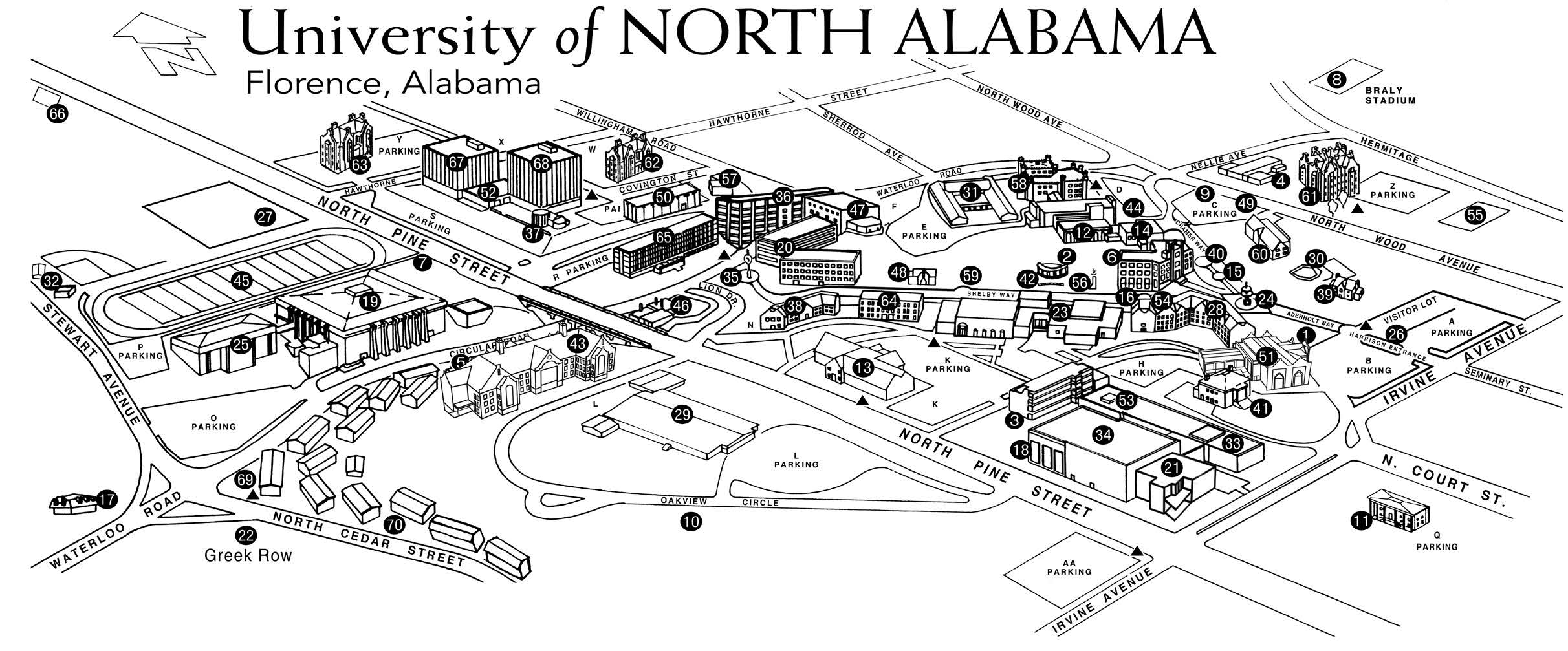 Bennett InfirmaryBibb Graves Hall – GFlowers Hall- FHFloyd Hall (Science Building) - FSBGeorge Lindsey TheaterGreek Row(Robert M.) Guillot University Center - GUC(Laura M.) Harrison PlazaPlanetarium/Observatory - PLPowers Hall (International Student Services)President’s HomePride of LionsRogers Hall Alumni HouseROTC Commemorative GardenVarsity Tennis CourtsVictory Flame & Frank Fleming LionRice HallRivers Hall7.   Bill Jones Athletic Complex25.   Henry Harold Self Field House (Flowers Hall Annex)  43.   Science and Technology Center57.   Wesley Foundation69.   University Apartments (1-50)Braly Municipal StadiumCenter for Women’s StudiesChristian Student CenterCoby HallCollier LibraryCommunications Building - CBComputer Center(Dr. Luckey) Crocker Fountain(Drs. Jack & Margie) Crocker FountainCustodial Services & Grounds(Lurleen B. Wallace) Fine Arts CenterInformation KioskIntramural Field & Band Practice FieldKeller Hall/Raburn Wing - K/RKilby School - KS(George H. Carroll) Lion HabitatMathematics Building – MABMike D. Lane Baseball Field & Locker RoomMusic Building - MB(E.B.) Norton Auditorium - NA(Nancy B. & Jack) Opler Street ClockParking FacilitySmith Bell Tower & Wesleyan BellSoccer FieldSteam Plant(Roy S.) Stevens Hall - SH(Leo’s) Stone Lodge – SLStudent Publications (Flor-Ala & Diorama)Student Recreation CenterThe CommonsTowers CafeteriaUniversity Art Gallery (Visual Arts)University PoliceWesleyan Hall and Annex - W/WA(Mary Frances Potts) Wilbanks Memorial GardenWillingham HallHousing and Residence HallsAppleby East & Appleby WestCovington HallHawthorne HallLafayette HallLaGrange HallLions Gate ApartmentsUniversity Apartments (A 1-17; B 1-13)Off Campus FacilitiesEast Campus - 1640 Tune Ave. (formerly Powell School)Softball Field - Cox Creek Parks Intracampus Bus Stop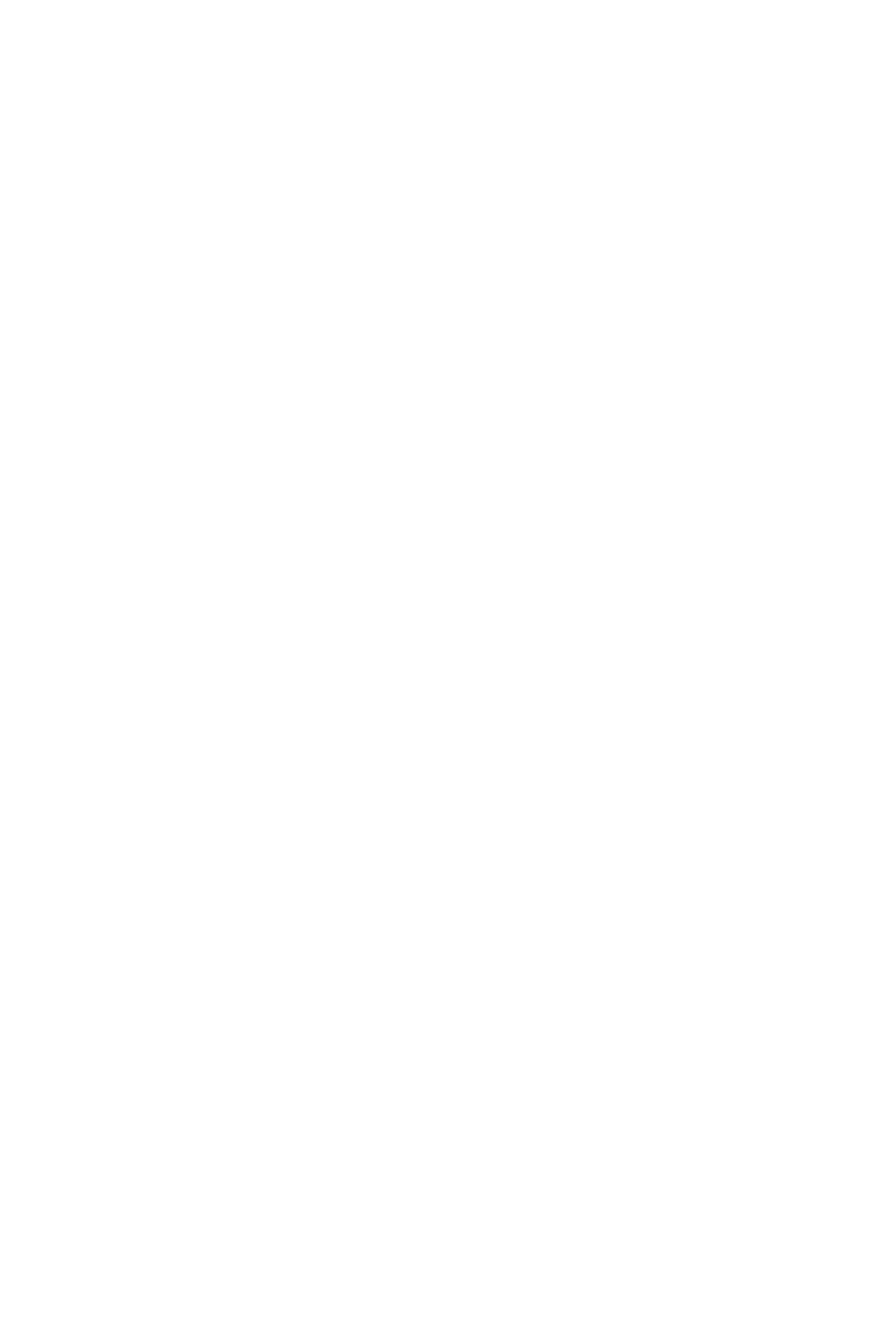 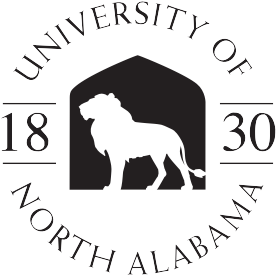 UNIVERSITY of NORTH ALABAMA ACADEMIC CALENDAR(See Page 6 for Complete Calendar)2015 FALL SEMESTERAugust 19 .................................................................................... Wednesday—Regular classes beginSeptember 7............................................................Monday—University closed for Labor Day holiday October  8............................................................................................................... Thursday—MidtermOctober 9-11.........................................................................................University closed for Fall BreakNovember 25-29................................................................University closed for Thanksgiving holidays December  3........................................................................................................Thursday—Study DayDecember 4-9.................................................................................................. Semester examinationsDecember 12.................... Saturday—Close of term; midyear commencement program, Flowers Hall2016 SPRING SEMESTERJanuary 13................................................................................... Wednesday—Regular classes beginJanuary 18............................... Monday—University closed for Dr. Martin Luther King, Jr. Day holiday February 19-21................................................................................University closed for Winter Break March 4.......................................................................................................................  Friday—MidtermMarch 25.......................................................................................................Friday – University closedMarch 28 - April 3.........................................................................University closed for spring holidays May  5..................................................................................................................Thursday—Study  DayMay 6-11.......................................................................................................... Semester examinationsMay 14............................................Saturday—Close of term; commencement program, Flowers HallMAY INTERSESSION PERIODThe May intersession period runs fromMay 16 through June 3, 2016.May 30...............................................................Monday – University closed for Memorial Day holiday2016 SUMMERTERMSESSION ONEJune 7................................................................................................Tuesday—Regular classes beginJune 30.................................................................................................Thursday—Last day of classesJuly 1.................................................................Friday—Final examinations and close of session oneSESSIONTWOJuly 4.........................................................Monday—University closed for Independence Day holiday July 6........................................................................................... Wednesday—Regular classes beginJuly 29.......................................................................................................Friday—Last day of classesAugust 1 ..........................................................Monday—Final examinations and close of session twouna.eduAR:501, 503, 511, 551, 591.BI:615, 617, 619, 690, 696.ES:680, 681.HI:571, 670, 671.GE:520, 535, 554, 584.PH:580-589, 601, 605.ED:582, 584, 662, 664.EEX:678.IL:696.NU 502$225NU 503$225NU 508$225NU 509$225NU 605$225NU 606$225NU 607$225NU 608$225NU 609$225NU 610$365NU 611$365NU 612$365NU 613$365NU 614$225NU 615$225NU 698$100 (1), $175 (2), $225 (3)NU 699$225Per academic semesterDuring the first week80% refundDuring the second week60% refundDuring the third week40% refundDuring the fourth week20% refundAfter the fourth weekNo refundVerbalQuantitativeVerbalQuantitative3.91 – 4.003781381363003003.81 – 3.903791391363103103.71 – 3.803801401363203203.61 – 3.703811411373303303.51 – 3.603821421373403403.41 – 3.503831431383503503.31 - 3.40384143138360360VerbalQuantitativeVerbalQuantitative3.21 – 3.303851441383703703.11 – 3.203861451393803803.01 – 3.103871461393903903.03881461404004002.90 – 2.993901481404204202.80 – 2.893921491414404402.70 – 2.793941511424604602.60 – 2.693961521434804802.50 – 2.59398153144500500Required Competency Areas: UNA Credit CoursesTypical Undergraduate Course Titles Used by Other institutionsChallenge Exam Available?Competency-based Non-Credit CourseACCOUNTINGACCOUNTINGACCOUNTINGACCOUNTINGPrinciples ofPrinciples ofYesFinancial Accounting:Financial AccountingAccounting IYesA Management[AC 291]YesPerspectivePrinciples ofPrinciples ofYesPerspectiveManagerialAccounting IIYesPerspectiveAccounting [AC 292]Accounting IIYesPerspectiveECONOMICSECONOMICSECONOMICSECONOMICSPrinciples of Macroeconomics [EC 251]Principles of Microeconomics [EC 252]Principles of Economics IPrinciples of Economics IIYesEconomics: Fundamentals of EconomicsMANAGERIAL FINANCEMANAGERIAL FINANCEMANAGERIAL FINANCEMANAGERIAL FINANCEFinancial Management [FI 393]Financial ManagementYesFinance: Understanding Corporate FinanceSTATISTICSSTATISTICSSTATISTICSSTATISTICSStatistical ProcessControl [QM 291]Statistics I orElementary StatisticsYesStatistics:Business Math& StatisticsMANAGEMENTMANAGEMENTMANAGEMENTMANAGEMENTPrinciples of Management [MG 330]Principles of ManagementYesPrinciples of Management:        The Critical EssentialsMARKETINGMARKETINGMARKETINGMARKETINGPrinciples of Marketing [MK 360]Principles of MarketingYesMarketing: Principles of MarketingAC626,Cost for Management Decision Analysis (3 hours)CIS625,Enterprise Systems Analysis and Design (3 hours)EC650,Managerial Economics (3 hours)FI630,Managerial Finance (3 hours)MG601,MBA Skills and Outcomes (1 hour)MG624,Organizational Behavior (3 hours)MG640,Management Policy (3 hours)MK660,Marketing Strategy (3 hours)QM670,Decision Theory (3 hours)